1.Основные цели, задачи и направленияРабота библиотек Ординского муниципального округа осуществлялась в соответствии с мероприятиями, связанными с событиями 2022 года, определенными Указами Президента РФ: Десятилетие детства в Российской Федерации 2018 – 2027 годы (Указ Президента России Владимира Путина от 29 мая 2017 года № 240); Год народного искусства и нематериального культурного наследия России (Указ Президента Российской Федерации от 30.12.2021 № 745); 350–летие со дня рождения российского императора Петра 1 (Указ Президента Российской Федерации от 25 октября 2018 года № 609); 80 лет со дня окончания битвы под Москвой. Миссия библиотеки заключается в том, чтобы предоставить каждому пользователю качественный и эффективный доступ к любым информационным ресурсам, которые способствуют их образовательной, научной и профессиональной деятельности, к записанной мудрости, опыту и идеям других; содействовать культурному воспитанию граждан, быть проводником культуры, науки и новейших технологий.Цели:Встраивание в социокультурный контент округа;Ориентация деятельности библиотеки на интересы жителей округа, органов местной власти.Создание необходимых условий для обеспечения местного сообщества своевременной, достоверной и полной информацией.Задачи:Создавать и предлагать современные информационные продукты, услуги и сервисы, удовлетворяющие образовательным и научным, индивидуальным потребностям пользователей;Повышать информационную культуру, развивать информационные компетенции пользователей;Выполнять роль посредника между населением и органами местного самоуправления;Сохранять имеющийся библиотечный фонд, в том числе и электронные документы, путём комплекса мер превентивного и восстановительного характера;Проводить научно-исследовательскую, методическую работу (аналитическую, организационную, консультационную) по совершенствованию всех направлений деятельности;Создавать творческие и конструктивные отношения с другими библиотеками, укреплять лидирующие позиции библиотеки, как методического центра;Обеспечивать развитие библиотеки, повышать профессиональный уровень, развивая обучение библиотечных специалистов в соответствии с современными требованиями и профессиональными стандартами;Создавать комфортные условия для работы персонала и читателей;Создать условие доступа социально незащищённым слоям населения к информации, как способу социальной адаптации и реабилитации, возможности самообразования и расширения границ общения.В отчётном году библиотеки Ординского округа продолжили работу по основным направлениям: правовое просвещение и воспитание правовой культуры; краеведческая деятельность; экологическое просвещение населения; содействие нравственному, духовному и эстетическому воспитанию; работа с семьёй, организация досуга населения, организация делового и профессионального чтения; работа с социально-незащищенными слоями населения; продвижение Национальной программы поддержки и развития чтения.Библиотеки приняли участие в значимых краевых мероприятиях для детей: региональном дне чтения, краевой акции «Подарите радость чтения», посвящённых 95-летнему юбилею пермского детского писателя Л.И. Давыдычева.Продолжена работа по реализации краевого социального проекта «Сохраним семью – сбережём Россию», цель которого – создание условий для становления и развития региональной системы родительского образования.  Работа проводилась во взаимодействии с образовательными учреждениями, общественными организациями, творческими объединениями, средствами массовой информации. Особенно тесный контакт при проведении значимых мероприятий наблюдается с домами культуры. Все яркие события библиотечной жизни отражались на страницах местной прессы, всего опубликовано 43 статьи и заметки. 2. Контрольные показателиВыполнение контрольных показателей за последние три года по Ординскому муниципальному округу В течение трех последних лет, в связи с сокращением численности населения, снижаются показатели по количеству пользователей, снижается и процент охвата населения библиотечным обслуживанием. Причиной этому служат непрерывные миграционные процессы, причем без изменения прописки, приводящие к несоответствию с данными статистики при подведении итоговых показателей. В зоне обслуживания некоторых библиотек находится большое число населённых пунктов, расположенных далеко от стационарной библиотеки. Отсутствие транспорта не позволяет организовать полноценное обслуживание всех жителей. Плановые показатели по посещениям систематически корректируются в соответствии с выполнением показателей национального проекта «Культура». Показатель по количеству посещений выполняется в основном за счёт массовых мероприятий вне стен библиотеки: интерактивные площадки на Днях села и 9 мая, работа летних детских площадок, лагерей и т.д.Показатель количества документовыдач значительно перевыполнен за счёт активной книговыдачи на библиотечных пунктах, в летних читальных залах. Плановые показатели по посещениям не выполнены на 1% (1229 посещений); показатели по пользователям и документовыдаче выполнены: пользователей на 100% (3 чел.); показатель документовыдач на 109,7% (13229 док.). По сравнению с 2021 годом уменьшилось число читателей на (–) 328, количество документовыдач (–) 20013, число посещений увеличилось (+) 3144. Процент обслуживания населения составляет 50,0, ср. читаемость – 23, ср. посещаемость – 16. Таблица №1Динамика контрольных показателей библиотек 3. Организация библиотечного обслуживания населения3.1.	Характеристика библиотечной сети Население района, по данным начальников отделов Территориального управления администрации Ординского МО, на 01.01.2022г. составляет 13101 человек, 141 житель находится на постоянном проживании в Озёрском ПНИ.Муниципальное бюджетное учреждение «Межпоселенческая центральная библиотека» Ординского муниципального округа (МБУ МЦБ) включает 14 структурных подразделений-библиотек. Два структурных подразделения: детский отдел ЦБ и Ашапский детский отдел обслуживают читателей до 14 лет. В Ординском округе модельных библиотек нет и пока нет финансовой возможности вступить в проект. 3.2.	Реализация «Плана библиотечного обслуживания населения». Внестационарные формы обслуживания: характеристика внестационарной сети, изменения в функционировании, пользователи. Общее количество публичных библиотек по району соответствует нормативу. Среднее число жителей на одну библиотеку составляет 936 человек. Из 14 библиотек района 13 работали по сокращённому режиму рабочего дня: Ашапская (0,75), Ашапский ДО (0,75), Красноясыльская (0,75), Малоашапская (0,75), Карьёвская (0,75), Медянская (0,75), Опачёвская (0,5), Второключиковская (0,5), Михинская (0,5), Шляпниковская (0,5), Сосновская (0,5), Мерекаевская (0,25), Грызановская (0,25). Библиотечное обслуживание населения организуется на основании «Плана библиотечного обслуживания населения», который ежегодно корректируется. Библиотечные пункты организованы в 7 библиотеках округа, всего их начитывается 12, в том числе 7 детских: в детских садах, в психоневрологических интернатах, в торговых точках. Читателей обслуживают 10 библиотекарей-общественников. Основные причины, не позволяющие организовать полноценное обслуживание внестационарными формами: отсутствие транспорта, малочисленность населения в отдалённых населённых пунктах, в которых проживают дачники, приезжающие сезонно, также сказывается переход сельских библиотек на сокращенный режим работы – 0,25-0,5 ставки, сотрудники физически не успевают посетить другие населённые пункты. К населённым пунктам с. Верх-Кунгур (295 жит.), с. Журавлево (60 жит.) налажено транспортное сообщение и, в течение светового дня, их жители могут воспользоваться услугами Ординской центральной библиотеки.Услугами внестационарного обслуживания пользовались учащиеся, пенсионеры, инвалиды: 232 читателя, в т.ч. 113 – читатели-дети. В целях обслуживания отдельных категорий читателей, не имеющих возможность самостоятельно посещать библиотеку, продолжает работать акция милосердия «Книга – на дом», в которой принимают участие 63 книгоноши, в основном это работники соц. службы, соседи, дети, знакомые.3.4.	Профилирование, специализация, именные библиотеки, особые формы повышения уровня библиотечного обслуживания	Библиотеки округа работали по ранее выбранным приоритетным направлениям деятельности, некоторые из них являются профилирующими:Центральная библиотека – духовное и нравственное воспитание посредством художественной литературы; патриотическое и правовое воспитание; Малоашапская, Карьёвская, Мерекаевская – национальное возрождение; Опачёвская – библиотека-игротека; Михинская – библиотека-музей. По выбранным направлениям ведётся соответствующая работа: наглядное оформление, проведение массовых мероприятий. 3.4.1.	Детская библиотека, как специализированное учреждение, лоббирующее интересы детского чтения.В 2022 г. в библиотеках зарегистрировано 2525 пользователей в возрасте до 14 лет. Процент охвата библиотечным обслуживанием детского населения составляет 117%. Число жителей детей на территории муниципального района изменилось и составило 2164 человека (уменьшилось за год на 293 чел.). Поэтому по сравнению с прошлым годом количество пользователей-детей уменьшилось на 213 человек, соответственно, уменьшилось количество посещений (-713).Качественные показатели остались высокими – средняя посещаемость составила 19, средняя читаемость – 28.В течение года проведено 1078 различных по форме и содержанию мероприятия для детей всех возрастных групп. Мероприятия посетили 12325 человек.Информационно-методический центр родительского просвещения и образования, созданный на базе МБУ «Межпоселенческая центральная библиотека» Ординского муниципального округа, продолжает сотрудничать с ЧОУ ДПО «Академия родительского образования». В группе Ординская библиотека ВКонтакте для родителей, педагогов детских садов и школ, библиотекарей и всех заинтересованных лиц размещается информация о книгах по воспитанию детей и родительскому образованию, а также аудио и видео материалы, пропагандирующие ответственное и позитивное родительство, предоставленные ЧОУ ДПО «Академия родительского образования», периодически обновляется информационный стенд «Родительству стоит учиться».3.5.	Павленковские библиотеки   	Пять библиотек Ординского муниципального округа носят звание Ф.Ф. Павленкова:1. Ординская центральная библиотека им. Ф.Ф. Павленкова, директор Наталья Ивановна Батракова; 2. Красноясыльская сельская библиотека им. Ф.Ф. Павленкова МБУ МЦБ, библиотекарь Мария Александровна Богомолова;3. Опачёвская сельская библиотека им. Ф.Ф. Павленкова МБУ МЦБ, библиотекарь Ольга Анатольевна Царегородцева;  4. Медянская сельская библиотека им. Ф.Ф. Павленкова МБУ МЦБ, библиотекарь Вера Ивановна Химаныч;5. Шляпниковская сельская библиотека им. Ф.Ф. Павленкова МБУ МЦБ, библиотекарь Елена Александровна Трясцына.Объем фондов Павленковских библиотек на 01.01.2022 г. составил 69988 экземпляров (в 2021 г. – 68 570). В библиотеки поступило 2 421 экземпляра, выбыло – 1 003. Выписано 97 комплектов периодических изданий на сумму 181 558,97 руб. Показатель обновляемости фонда составил 3,5. Из бюджета района на комплектование Павленковских библиотек было выделено и израсходовано 233 587,97 руб.Таблица № 2Население Ординского муниципального округаТаблица № 3Библиотеки, работающие по сокращённому графикуТаблица №3аПоказатели работы внестационарного библиотечного обслуживания * Кол-во учреждений и организаций, где работают чит. залы**строка 1 гр. 15 разд. 1 6НК*** Показатель признается реальным при наличии особых отметок в формуляреТаблица №3бИспользование автотранспорта для библиотечного обслуживания населения* С какими целями совершены выездыТаблица 3вБиблиотеки им. Ф.Ф. Павленкова 4. Маркетинговая деятельностьБиблиотеки Ординского муниципального округа продолжают планомерную работу с маломобильными группами населения, по социокультурной реабилитации, развитию творческих возможностей и самоутверждению личности людей с ограничениями в жизнедеятельности и социально незащищённых групп населения. МБУ МЦБ приняла участие в XXI конкурсе социальных и культурных проектов ПАО «ЛУКОЙЛ» в Пермском крае: представлено три проекта «Библиотека – колыбель души», «Когда строку диктует чувство» (ЦБ), «Библиотечный дворик «Книга под солнцем» (Второключиковская СБ). Проекты поддержку не получили. МБУ МЦБ приняла участие в конкурсном отборе для предоставления субсидий на государственную поддержку лучших сельских учреждений культуры в 2023 году, организованным Министерством культуры Пермского края: необходимых для получения субсидии баллов не набрано.МБУ МЦБ приняла участие в конкурсном отборе муниципальных образований Пермского края на реализацию мероприятий по модернизации библиотек в части комплектования книжных фондов библиотек МО ПК в 2022 году: получена субсидия на 974 050 руб.Муниципального (целевого) заказа учредителя на проведение мероприятий нет.К предпринимательской и иной, приносящей доход деятельности Межпоселенческой центральной библиотеки относятся следующие услуги: копирование документов, распечатка материалов, полученных по глобальным информационным сетям; печать документов на принтере; сканирование документов; запись информации на электронные носители; самостоятельная работа пользователя библиотеки на компьютере; работа пользователя в Интернете; издательская деятельность; организация и проведение культурных акций и мероприятий; ламинирование; брошюровочные работы; иные виды предпринимательской деятельности, направленные на расширение перечня предоставляемых пользователям Учреждения услуг и социально-творческое развитие Учреждения. Доход от предпринимательской и иной приносящей доход деятельности МБУ МЦБ в отчётном году составил 83 226 руб. (в 2021г. – 68 800 руб.). Наиболее доходными видами платных услуг являются копирование, сканирование и ламинирование документов.Многие библиотеки успешно применяют онлайн формат для проведения мероприятий. В Ординской центральной, Шляпниковской, Карьёвской, Малоашапской, Ашапской, Сосновской, Красноясыльской, Медянской, Михинской сельских библиотеках созданы открытые группы ВК, где размещались электронные книжные выставки, викторины, конкурсы и др. На площадках Межпоселенческой центральной, Ашапской, Медянской сельских библиотеках совместно с редакцией окружной газеты «Верный путь» прошла Международная акция «Тотальный диктант». В этом году диктант писали по тексту М. Степновой, писательницы, обладательницы премии «Большая книга»: о первой любви и взрослении. Проверить свои знания по русскому языку решились 26 человек, люди разного возраста и профессий: школьники, студенты, служащие, пенсионеры. Все участники Тотального диктанта получили в подарок блокнотик с логотипом «130 лет Ординской центральной библиотеке».Развитие партнерских отношений способствует повышению статуса библиотеки в местном сообществе. На протяжении ряда лет библиотеки стремились работать совместно с учреждениями культуры, образования, общественными организациями; искали поддержку у местной администрации и предпринимателей. Сейчас практически у всех библиотек имеются крепкие партнерские связи, благодаря которым библиотечные мероприятия становятся более разнообразными, интересными, охватывающими широкую читательскую аудиторию. Основной состав постоянных партнеров МБУ МЦБ остался прежним: отдел пенсионного фонда, отдел социальной защиты, центр занятости населения. ЦПИ МЦБ тесно взаимодействует с Думой Ординского муниципального округа, окружной администрацией, территориальными отделами Ординского муниципального округа, прокуратурой, Федеральной службой судебных приставов, с учреждениями культуры, образования, с районной территориальной избирательной комиссией, Ординской центральной больницей, с МКОУ «Ашапская общеобразовательная школа – интернат для обучающихся с ограниченными возможностями здоровья», с Озёрским ПНИ, с отделением медико-социальной реабилитации в с. Орда.В целях поддержания интереса пользователей к библиотеке, привлечения новых посетителей используются различные формы информационной рекламы: памятки, листовки, буклеты и т.п., содержащие сведения о структуре библиотек, составе фондов, предлагаемых бесплатных и платных услугах, где указывается адрес, режим работы и контакты библиотек. Практически все крупные мероприятия, проводимые библиотеками, сопровождаются выпуском издательской продукции.Таблица №4 Проектно-программная деятельностьТаблица 4аЮбилеи библиотек5. Научно-исследовательская деятельность6. Обслуживание пользователей (содержательный аспект)6.1. Общая характеристика основных направлений библиотечного обслуживания населения территории с учетом расстановки приоритетов в отчетном году. В отчётном году муниципальными библиотеками Ординского округа проведено 1707 культурно-просветительских мероприятий, из них 1078 – для детей, целью которых являлось знакомство с традициями русского народа, его историей, пробуждение интереса к историческим документам, плакатам, фотографиям в рамках краеведческой деятельности, пропаганде государственной символики. На мероприятиях присутствовало 21283 человека, в т.ч. – 12325 детей. В течение года в библиотеках округа работало 19 клубных объединений и кружков по интересам, из них 6 детские. Работа с социально-незащищенными группами населения, в том числе лицами с ограниченными возможностями здоровья, старшим поколением заключалась в помощи данным категориям населения адаптироваться к быстро меняющемуся социуму, организовывать интересный и содержательный досуг, обеспечить доступ к различной, в том числе правовой, информации.Наиболее сложной в обслуживании категорией пользователей является юношество. Большая загруженность в учебном процессе, увлечение Интернет-ресурсами не способствует их частому обращению непосредственно к библиотеке. В большинстве своём они берут книги по школьной программе, специальную литературу для подготовки к экзаменам. Именно поэтому перед сотрудниками библиотек встают более сложные требования по организации мероприятий. Мы стараемся делать их яркими, увлекательными, вместе с тем сохраняя смысловую нагрузку, чтобы вызвать у молодёжи интерес к чтению. В рамках Года народного искусства и нематериального культурного наследия России во всех библиотеках округа оформлены книжные и нетрадиционные выставки, проведены мастер-классы, викторины, часы фольклора (19 выставок, 41 мероприятие).Февральская встреча участников клуба «Общение и здоровье» (Ординская ЦБ) была посвящена материальным и духовным ценностям русского народа, самым известным народным промыслам: хохлома, гжель, дымковская игрушка, русская матрёшка, кунгурская керамика и др. Уральской династии камнерезов Овчинниковых, уроженцев с. Красный Ясыл Ординского округа. В детском отделе библиотеки для учащихся 5 «в» класса (27 чел.) Ординской средней школы состоялся познавательный час «Богатство русского фольклора». Загадки, пословицы и поговорки, сказки, потешки, небылицы, частушки и другие жанры фольклора – это кладезь народной мудрости. Они развивают нашу речь, учат говорить ярко и выразительно. Ребята с удовольствием вспомнили названия и героев русских народных сказок, весёлые считалки и дразнилки, колыбельные песни, поучаствовали в конкурсах: «Дополни пословицу», «Бой скороговорок», «Весёлые частушки», «Загадки – отгадки». Всем особенно понравились забавные потешки и заклички, а также смешные небылицы и страшилки. В конце мероприятия дети поиграли в игру «Литературные гонки», в которой нужно было определить жанр произведения, тем самым закрепили полученные знания.Во Второключиковской СБ состоялось открытие мини музея «Горница». Дети на время оказались в прошлом, чтобы познать быт и жизнь наших предков, познакомились с историей предметов, которыми пользовались наши бабушки и дедушки или прабабушки и прадедушки. Экспонаты для музейного уголка собирали всем селом: вышитые наволочки, керамическая посуда, старинные прялка и весы, ивовые корзинки, керосиновая лампа, самовары, сотканные вручную пояса и многое другое. Об открытии мини музея подробно рассказано в статье Н. Шейфер, корреспондента окружной газеты «Верный путь» (21 июля 2022).В этой же библиотеке проведена интеллектуальная игра «Умники и умницы» по русским пословицам и поговоркам «Пословица – недаром молвится», для старшеклассников и учителей. В первом агоне команды участвовали в различных конкурсах, связанных с пословицами и поговорками: «Пословицы в весёлых тестах», «Живые буквы», «Пословицы – мудрость народов» и другие. Во втором агоне соревновались по одному участнику от команды. Выбор дорожек зависел от места, которое заняла команда в первом агоне. Программа завершилась пословицей: «Поговорки и пословицы читай – себе ум набирай!»В Карьёвской СБ для 2 и 3 классов организован познавательный час «Праздники, традиции и обычаи татарского народа». Дети познакомились с праздниками, обычаями и традициями татарского народа: «Сабантуй», «Каз омясе», «Исем кушу», «Курбан байрам», «Науруз» и др. Ученики не только слушали, но и с огромным удовольствием приняли участие в татарских народных играх «Тюбетейка» и «Йозек салыш». Ребята под татарскую мелодию передавали друг другу тюбетейку. Мелодия останавливалась и тот, у кого в руках оставалась тюбетейка выходил в круг и танцевал, рассказывал стишок и т.д.Воспитанники лагеря «Солнышко» (11 чел.) посетили Малоашапскую сельскую библиотеку на час татарского фольклора «Обряды и традиции татарского народа», чтобы поближе познакомиться со своей родной татарской культурой. Вспомнили татарские национальные блюда, разновидность одежды, разучили несколько игр. Было очень интересно и познавательно. А мастерицы села Малый Ашап, работники библиотеки и ДК (16 чел.) приняли участие в мастер-классе по шитью и украшению женского головного убора-калфака «Национальные узоры». Провела его Ильясова Рамзия из села Бажуки. Мероприятие прошло плодотворно, были сшиты разнообразные по расцветке калфаки. Они пригодятся для будущих выступлений.Мерекаевская СБ совместно с ДК подготовили и провели национальную игровую программу «Грачиная каша» (33 чел.). Познакомились с обычаями праздника. Пока бабушка готовила кашу, поиграли в татарские народные игры. Порции каши оставили для земли, воды и неба. Каша досталась и грачам.Для организации выставки «В платке цветном вся русская душа» в Михинскую библиотеку несли платки «из бабушкиного сундука», современные, старинные, павлопосадские платки, капроновые, ситцевые, шерстяные. Была задействована почти вся женская половина села. Затем проведено мероприятие: участники узнали историю возникновения платка, виды платков. Библиотекарь рассказала о произведениях, где упоминается платок, вспомнили и песни о платках. Затем устроили дефиле с платками и мастер-класс по завязыванию платка. Игра «К нам Матрёшка в гости пришла» (Шляпниковская СБ, 11 чел.) 24 октября 1900 года на Всемирной выставке в Париже посетители впервые увидели необычную игрушку. Румяная кукла Матрёна, крепко держащая подмышкой бойкого петуха, открывалась – и из неё появлялась ещё одна яркая кукла, а за ней ещё, и ещё, и так до восьми фигурок. Нарекли куклу матрёшкой (производное от имени Матрёна). Об всем этом узнали учащиеся 4 класса и побывали в роли художников, разукрасив свою Матрёшку.6.2. Продвижение книги и чтенияС 7 по 14 февраля читатели детского отдела библиотеки присоединились к шестой общероссийской акции «Дарите книги с любовью», приуроченной к Международному дню книгодарения, который отмечается 14 февраля во многих странах мира. Главная идея праздника – напомнить о том, что книга была и остается прекрасным подарком. И этот подарок очень ждут! Чтение новой, интересной, красочной книги – радость для любого ребёнка. На призыв дарить книги друзьям и родным, приносить книги в библиотеки, школы, детские учреждения для тех, кто в них особенно нуждается, откликнулись и взрослые и дети. В акции приняли участие 12 человек, а книжный фонд детского отдела пополнился 40 книгами.2 марта библиотеки, школы, детские дошкольные учреждения Ординского муниципального округа приняли участие в краевой акции «Подарите радость чтения». В этом году акция посвящена 170-летию со дня рождения уральского писателя Д.Н. Мамина-Сибиряка. Юбилей писателя – хороший повод напомнить широкому кругу читателей о замечательном авторе и его трогательных, глубоких, не теряющих актуальности произведениях. На площадках, организованных для проведения громких чтений, звучали произведения из творческого наследия писателя. Более 130 сказок, рассказов и очерков написано Д.Н.Маминым-Сибиряком для детей: «Емеля охотник», «Зимовье на Студёной», «Серая Шейка», «Приёмыш» и другие. Прекрасным образцом подлинной детской литературы являются «Алёнушкины сказки». В детском отделе ЦБ ребята из презентации узнали о жизни и творческом пути писателя и полюбовались картинами живописной Уральской природы. Участники акции внимательно слушали историю создания книги «Алёнушкины сказки», в которую вошли несколько сказок о животных. Изюминкой мероприятия стала импровизированная встреча с Алёнушкой из книги. А когда настало время сказки, она выразительно прочитала вслух «Сказку про Воробья Воробеича, Ерша Ершовича и весёлого трубочиста Яшу», а юные читатели с интересом послушали.Педагоги Ординской средней школы творчески подошли к организации громких чтений на своих площадках. Дети с большим удовольствием участвовали в конкурсах рисунков, разгадывании кроссвордов, театрализованных представлениях. В мероприятиях акции приняли участие 156 человек.В Сосновской СБ девочки-сказочницы читали вслух сказку Д.Н. Мамина-Сибиряка «Сказочка про козявочку».В Малоашапской СБ на мероприятие были приглашены люди пенсионного возраста (11 чел.). Библиотекарь познакомила гостей с биографией и творчеством Д.Н. Мамина - Сибиряка, прочитала рассказ писателя «Зимовье на Студёной».Всего по Ординскому округу было организовано 16 площадок, в акции участвовало 215 человек.Ежегодно в Пермском крае проходит большой литературный праздник – Региональный день чтения. В этом году он посвящён 95-летнему юбилею пермского детского писателя Льва Ивановича Давыдычева. 2 июня на площадках, организованных библиотеками Ординского муниципального округа, состоялись громкие чтения книги «Лёлишна из третьего подъезда». Эта увлекательная юмористическая повесть связана с цирком. А, как известно, цирковое представление начинается с парада участников. На арене детского отдела Межпоселенческой центральной библиотеки вниманию ребят предстали: Лёля Охлопкова, Виктор Мокроусов, Сусанна Кольчикова, Петька-Пара и Головешка – яркие личности книги.  Мальчики и девочки внимательно слушали ведущего, весело смеялись, рассуждали о поступках героев и переживали за них. Весь спектр эмоций и личное отношение к литературным героям участники акции воплотили в своих рисунках. Громкие чтения книги в с. Орда состоялись на 7 площадках, организованных на базе детского отдела МЦБ и Ординской средней школы. В них приняли участие 175 человек.Всего по округу в Региональном дне чтения участвовало 10 библиотек (357 человек): в некоторых библиотеках в течение дня было организовано по несколько площадок.15 декабря сбылось то, о чём мечтали мальчики и девочки весь год! В ЦБ состоялся литературный праздник «Читатели – книжек почитатели». На него были приглашены лучшие читатели детского отдела (18 чел.). Ребята отдыхали, общались друг с другом, а также:- совершили виртуальное путешествие по самым необычным библиотекам нашей планеты;- открывали «Книжные секреты о чтении»;- представляли героев книг в игре «Литературное дефиле»;- участвовали в викторине «Милые пушистики», посвящённой Году кролика;- смотрели видеоролик «Книга и я – лучшие друзья!»;- вытягивали пожелания «Звёздного гороскопа» на следующий год;- фотографировались с любимыми книгами.Поздравляем наших юных читателей с победой! Пусть чтение дарит крылья, открывает новые горизонты и ведёт к успеху!Библиотекарь Малоашапской СБ провела в школе чтение-дискуссию «Мир природы в произведениях В.П. Астафьева»: чтения были посвящены рассказам о природе. Познакомившись с биографией писателя и послушав рассказы «Зачем я убил коростеля?» и «Капалуха», ребята узнали, к чему может привести равнодушное отношение людей к природе, почему нельзя вторгаться в этот хрупкий мир и как научиться жить с ним в гармонии.6.2.1. Организация развивающего чтения:- дошкольник и библиотека Приобщить ребёнка к книге, привить интерес к чтению, сформировать будущего читателя можно, если начать работу с самого раннего возраста. Для определения круга чтения дошкольников в 2022 году в библиотеках оформлены книжные выставки, тематические полки, стенды. Повысить эффективность работы по приобщению дошкольников к книге помогало взаимодействие библиотек и дошкольных образовательных учреждений. Практически все библиотеки осуществляли деятельность по проведению массовых мероприятий. Наиболее активно с этой категорией пользователей работали ДО МЦБ и Ашапкий детский отдел, Шляпниковская, Малоашапская, Карьёвская сельские библиотеки. Воспитанники детских садов с удовольствием посещали библиотеки, знакомились с детскими периодическими изданиями, узнали много нового о детских книгах и писателях. Сотрудники библиотек к каждому мероприятию готовили яркие презентации, включая в свои занятия загадки, викторины, пазлы, рисование.31 октября для ребят подготовительной группы Ординского детского сада состоялось познавательно-игровое занятие «Хочу всё знать!». Дети узнали о том, что в библиотеке можно найти информацию обо всем на свете. Ребята отгадали загадки игры «Солнечный лучик», приняли участие в викторине «Старые добрые сказки» и подобрали правильные ответы в конкурсе «Мамы и малыши». После занятия дети (15 чел.) с удовольствием рассматривали познавательные книги, детские журналы и играли в настольные игры.22 и 23 ноября для воспитанников Ординского детского сада (47 чел.) состоялось литературное мероприятие «Самуил Маршак – любимый детский писатель». Ребята отправились на весёлом поезде в увлекательное путешествие по творчеству С.Я. Маршака. На станциях мальчики и девочки знакомились с биографией писателя, слушали его замечательные произведения: «Багаж», «Вот какой рассеянный», «Пудель», «Детки в клетке», «Сказка о глупом мышонке», «Где обедал, воробей?». На конечной станции ребята приняли участие в викторине «Весёлый багаж С.Я. Маршака», где наперебой отвечали на вопросы. Все произведения Самуила Яковлевича Маршака написаны с добрым юмором, улыбкой, горячей признательностью к людям за их труд, любовью к детям. Его стихи – друзья всех ребят. Можно не сомневаться, что книгами этого любимого детского поэта будет зачитываться ещё не одно поколение детей.Библиотекарь Ашапского ДО познакомила детей детского сада (14 чел.) с разными хлебобулочными изделиями (познавательный час «Без хлебушка на столе пусто, да и в тарелке не густо»). Из рассказа дети узнают о том, как пшеничные зерна в землю сеют, убирают и как много людей разных профессий принимают в этом участие, чтобы хлеб к нам на стол пришёл. Поговорили о бережном отношении к хлебу. Ребята с удовольствием отгадывали загадки о хлебе. Вспомнили сказку «Колобок». Очень понравилось водить «Каравай». А в заключении поплясали под песенку «Танцующего Ёжика». Ёжик угостил ребят печеньем и пряниками.Занятие «Золотая осень» в детском саду с. Карьёво прошло познавательно и интересно. Библиотекарь рассказала о красивом времени года осени, об изменениях в природе, о том, как ведут себя птицы и животные в это время года. Дети с удовольствием слушали стихи об осени Ф. Тютчева, А. Фета. Также дружно участвовали в конкурсах «Волшебный мешочек», «Осенний листопад», «Остров загадок». В конце занятия организовали выставку рисунков.В преддверии праздника «День Матери» Красноясыльская библиотека вновь посетила старшую группу детского сада с литературной игрой «Мама – главный человек». Дети узнали о празднике, сколько ему лет, как его празднуют разные семьи. Дети отвечали на вопросы, участвовали в беседе, рассказывали о своих мамах, их профессиях, слушали стихотворения, рассматривали книги о маме.Библиотекарь Малоашапской СБ на литературно-познавательном игровом часе «Путешествие в страну Агнии Барто» познакомила детей детского сада (16 чел.) с биографией Агнии Барто, прочитала знаменитые стихотворения для малышей «Игрушки». Чтение стихотворений «Олень» и «Весна идёт» сопровождалось движениями и танцем. Вместе изготовили бумажную поделку кораблик и половили рыбок. В завершении мероприятия дети с удовольствием полистали книжки. На литературном утреннике «Весёлый багаж Маршака» ребята прослушали беседу о жизни и творчестве С.Я. Маршака, а затем вместе с библиотекарем отправились в увлекательное путешествие по страницам книг автора. Дети познакомились со стихами из книги «Детки в клетке», пытались угадать, какие зверята живут в зоосаде у Маршака, с большим удовольствием разгадывали стихотворные загадки писателя. После мероприятия все дети с удовольствием полистали журналы и книги, принесенные библиотекарем.«Кто ходит в гости по утрам, тот поступает мудро» - такими словами началось мероприятие «Все, все, все в гостях у А. Милна» для старшей группы детского сада (17 чел.) в Медянской сельской библиотеке. В программу мероприятия вошли рассказы о жизни и творчестве писателя, игра по мотивам произведения, виртуальное путешествие по сказочному лесу. Малыши познакомились с весёлым медвежонком с опилками в голове и его друзьями, узнали, как появились эти персонажи, услышали песни из советских мультфильмов о Винни-Пухе, посмотрели мультфильм. Участвуя в конкурсах, ребята отвечали на вопросы о произведениях, продолжали цитаты из мультфильма, выполняли задание: собирали пословицы о дружбе. С вопросами литературной викторины «Друг Пятачка, приятель Кролика» все справились легко. Детям пришлось вспомнить, на кого охотились Пятачок и Винни, какие подарки друзья преподнесли Иа на День рождения, почему Пух застрял в норе у Кролика и многое другое, хором исполнили весёлую песенку «Кто ходит в гости по утрам, тот поступает мудро!». В этот день ребята познакомились с книжной выставкой «Алан Милн и все, все, все…». И на прощанье сфотографировались со сказочными героями.Библиотекарь Михинской СБ организовала литературную игру «Цветик семицветик», посвящённую 125-летию со дня рождения В. Катаева. Семь лепестков с заданиями для детей. Дети «собирали» вазу разбитую Женей, «искали» баранки, съеденные собакой, участвовали в конкурсах: «удивительные превращения», «волшебные слова».Открытие недели детской и юношеской книги в Сосновской библиотеке: час доброго общения «Всей семьёй в библиотеку!» (12 чел.). На мероприятии присутствовали мамы и дети. Библиотекарь провела конкурсную программу, жюри оценивали конкурсы. Родители рассказывали о своих любимых книгах и показывали их, отгадывали героев сказок, играли в черный мешок. В конце мероприятия все получили грамоты и призы. Дети были в восторге от посещения библиотеки с мамами. Для детей старшей группы детского сада (24 чел.) проведены литературные чтения «К нам новая книга пришла» (Шляпниковская СБ). С книгами из серии «Озорные книжки» познакомились дошкольники детского сада. Новенькие, вкусно пахнущие типографской краской, красочные книжки никого не могли оставить равнодушными - руки сами тянулись к ним, и хотелось тут же посмотреть эти книги.- ребёнок младшего школьного возраста как читатель библиотекиСамая читающая категория детей – это младшие школьники. Именно для них в детском отделе МЦБ и в других библиотеках проводится большое количество мероприятий, оформляются оригинальные книжные выставки: «Эти замурчательные кошки», «Великий выдумщик Андрей Усачёв», «Цирк! Цирк! Цирк!», «Листопад осенних книг», «Пушистая компания», «Жизнь замечательных детей», «На весёлой волне Григория Остера» и другие.В читальном зале детского отдела для ребят младшего школьного возраста оформлена книжная выставка «Самая, самая… книга», где представлены разные по содержанию и форме издания: - «Самая озорная» – книга Тамары Крюковой «Озорные истории»; - «Самая волшебная» – книга «Пятьдесят потрясающих фокусов»; - «Самая удивительная» – «Книга рекордов Гиннесса»; - «Самая длинная» – книжка-ростомер И. Солнышко «Домик зверят»;- «Самая мягкая» – «Энциклопедия о собаках» в мягкой обложке и другие. На выставке можно:- сравнить «Самую маленькую» с «Самой большой» книгой; - заглянуть в «Самую загадочную»; - поднять «Самую тяжёлую»;- измерить «Самую длинную»;- восхищаться, удивляться, интересоваться, выбирать и читать понравившиеся книги. Каждая книга уникальна, интересна и привлекательна по-своему. К такому выводу пришли наши читатели после знакомства с книжной выставкой.2022 год юбилейный для нашей библиотеки. В ноябре учреждению исполнилось 130 лет со дня открытия! К этому знаменательному событию в детском отделе 1 февраля стартовала акция «Добавь в друзья библиотеку!». Юные читатели делились своими впечатлениями, эмоциями и размышлениями о библиотеке. Детям предлагалось продолжить фразы: «Мне нравится приходить в библиотеку, потому что…», «Библиотека для меня – это…», «Я люблю библиотеку за то, что…». Мальчики и девочки с удовольствием рекомендовали друг другу самые интересные, понравившиеся книги, которые они прочитали. Акция завершилась 30 мая и в ней приняли участие 76 человек.С 20 апреля по 5 мая в детском отделе ЦБ проведена патриотическая акция «Я рисую Победу!». В ней приняли участие (77 чел.) не только школьники, но и воспитанники детских садов. Детские рисунки о войне – это продолжение памяти о наших дедах, это благодарность за нашу жизнь. Юные художники отразили в рисунках своё отношение к историческим событиям военных лет, к празднику Победы. Ребята выполнили работы в разной технике: цветными и восковыми карандашами, акварелью и гуашью. Они рисовали солдат – защитников Родины, военную технику, обелиски павшим воинам. Неотъемлемым элементом работ стала георгиевская ленточка – символ воинской славы, отваги и мужества. На многих рисунках изображены цветы и голуби – олицетворение красоты, счастья и мира.    К Общероссийскому Дню библиотек, отмечаемому в нашей стране ежегодно 27 мая, в детском отделе библиотеки состоялось необычное мероприятие – «День дублёра». Специалисты детского отдела поменялись местами с читателями: юные библиотекари с интересом рекомендовали книги юным читателям, записывали литературу в формуляры, чувствуя себя главными за библиотечной кафедрой, расставляли книги на полки, раскладывали журналы на стеллажах по названиям, подбирали литературу по запросам читателей. Выполняя эти операции, дублёры поняли, что труд библиотекаря отнюдь не лёгкий. Сотрудники библиотеки рассказали ребятам о профессии библиотекаря, о том, что вся его деятельность строится на любви к книге, уважении к читателям и их интересам. Акция «День дублёра» понравилась не только её участникам, но и читателям: здорово, когда в библиотеке с тобой работают ровесники! Благодаря такому мероприятию в детском отделе библиотеки появилось немало активных помощников. В акции принял участие 41 человек.21 июля в детском отделе центральной библиотеки прошла литературно – игровая программа «Всё о собаках». Мальчиков и девочек познакомили с интересными фактами о собаках, рассказали о непростых и очень ответственных «собачьих» профессиях. Ребята не только слушали, но и сами вступали в диалог и рассказывали, какие животные у них есть дома и как их зовут. Школьники приняли активное участие в конкурсах: "Сказочная собакиада" на знание произведений о собаках, "Собачий концерт" – вспоминали песни о собаках, "Собачий барометр" – ребята вспоминали по поведению собак различные приметы, "Аукцион собачьих пословиц и поговорок", "Собачий кинематограф" – вспоминали фильмы, где главные герои четвероногие друзья. В этот день было много улыбок и хорошего настроения, ребята не только весело провели время, но и получили заряд положительной энергии. И все участники мероприятия сошлись во мнении, что собаки заслуживают того, чтобы их любили, заботились о них и никогда не предавали. Мероприятие посетили 44 человека.Первое сентября – насыщенный день для ребят: начало учебного года, встреча с одноклассниками и настоящий праздник! В этот день мальчиков и девочек в библиотеке ждал сюрприз! Ребята стали участниками необычной акции «Книжные жмурки». Это своего рода «Кот в мешке»: специальная подборка книг о весёлой школьной жизни, завёрнутая в плотную бумагу, сразу вызвала любопытство у юных читателей. Дети с явным удовольствием делали свой выбор, а понравились ли им книги мы узнаем позже. В акции приняли участие 18 человек. Поздравляем наших читателей с Днём знаний! Желаем новых открытий, ярких событий и творческих побед!   Настольная игра сегодня у многих ассоциируется с интересным времяпровождением в кругу семьи или друзей. Это особые эмоции, впечатления и масса позитива. Настольные игры развивают такие необходимые в нашей жизни качества: логическое мышление, умение предвидеть ситуацию, находить выход из сложного положения, тренируют память, внимательность, учат находить компромисс.  Встретиться и поиграть с приятелями, познакомиться с новыми людьми можно посещая клуб настольных игр «В кругу друзей» в детском отделе МЦБ. Поиграть в увлекательные игры: «Русское лото», «Тик…Так Бумм», «Фанты», «Монополия», «Мафия», «Знаток», «Первые сказки» можно и всей семьёй. В летний период года занятия клуба проходили на свежем воздухе, в «Литературном дворике» библиотеки. В течение года за настольными играми провели своё свободное время 484 человека.Ребята лагеря средней школы с. Ашап «Солнышко» стали участниками игры-путешествия «Лукоморье» (1-4 кл. 30 чел.) Удивительный Александр Сергеевич и его сказки. Дети вместе с библиотекарем вспомнили его стихотворение о кораблике. И прочитали его хором. А потом отправились на нём в плавание. Кораблик – бумажный, но он волшебный и места всем хватило. Побывали в сказке «О золотой рыбке» и «Сказке о попе и о работнике его Балде». Помогли королевичу Елисею найти его невесту. И наконец приплыли к острову Буяну. Сколько здесь Чудес! Нашли удивительный Чудо-ларец! А в нём волшебные вещи из сказок. Ребятам пришлось потрудиться, чтобы определить, чьи же они. Молодцы! Хорошо знают сказки Пушкина! А вот вам и гостинцы от самого Александра Сергеевича!  Мероприятие удалось! Сказки выданы!Библиотекарь Второключиковской СБ организовала в День защиты детей квест «Лето с книгой в рюкзаке» (13 человек). Квест прошёл в форме 12 записок. Ребята отгадывали загадки, где можно найти следующую записку. Если не могли угадать, получали подсказку, отгадав по отрывку литературное произведение. В библиотеке прошёл литературный праздник, посвященный открытию Недели детской книги «Говорит и показывает библиотека!» (9 человек). Праздник проводился в форме челленджа. Нужно было пройти дистанцию, при этом выполнять различные задания (назвать автора произведения, громко прочитать отрывок, рассказать стихотворение, поменяться местами с игроком, пропустить ход, назвать столько произведений Чуковского, сколько выпало на кубике и др.)Мы все с детства любим сказки. Сказки учат нас жизни, рассказывают о добре и зле. Сказка помогает познать мир. А вот, насколько хорошо сказки знают ребята 1 класса, мы узнали в ходе литературной викторины «В гостях у сказки» (Карьёвская СБ). Участники викторины были разделены на две команды. Для начала командам необходимо было отгадать загадки о сказках, сказочных героях или сказочных предметах. И обе команды с легкостью справились с этим заданием. Затем ребята отгадывали сказки по изображённому набору предметов, собирали пазлы с картинками из сказок.Литературная игра-путешествие «Литературный дилижанс» (Красноясыльская СБ). Мероприятие проходило на детской площадке, дети побывали на станциях "Конкурсная", где отгадывали загадки, продолжили пословицы, следующая станция «Пушкинская», здесь дети вспомнили сказки Пушкина, и закончили путешествие на игровой станции «Сказочная».«Сказка ложь, да в ней намёк – добрым молодцам урок!»: Своя игра по сказкам А.С. Пушкина (Малоашапская СБ). В игре приняли участие две команды школьного лагеря (27 чел.): “Золотые рыбки” против Лукоморья”. Необходимо было собрать как можно больше баллов. Ребята угадывали героев, название сказки по волшебным предметам, разгадывали кроссворд, составляли пазлы... Выиграла команда “Лукоморье”. Победители получили сладкий приз.  Брейн-ринг «Литературная зима»: по теме зимние сказки, стихи, пословицы и загадки (Малоашапская СБ). В игре приняли участие учащиеся 1-4 классов (31 чел.). Три команды “Зима”, “Снежинки” и “Конькобежцы” соревновались с друг другом отвечая на задания. Игра состояла из 4 блоков вопросов: “Зимние сказки”, “Пословицы”, “Снежные загадки”, “Потеряшки в снегу”. Выиграла команда “Конькобежцы” со счётом 15 баллов. Никто не расстроился, все получили сладкие призы. Среди игравших детей  были и лучшие читатели года, библиотекарь отметила их грамотами.Фольклорный час «День Иван Купала» (Михинская СБ, 12 чел.). Библиотекарь рассказала об обычаях этого праздника. Затем дети «отправились искать клад», но путь им преграждала нечисть болотная: кикимора, водяной, баба яга. От водяного дети прыгали по кочкам и пели с ним знаменитую песню водяного, с бабой-ягой «летали на метле», с кикиморой искали клад. Затем пили чай с конфетами (клад).Дети летней площадки с. Опачёвка приняли участие в игровой программе «Сказочное лето»: две команды «Подсолнухи» и «Лето» играли в 10 турах: неразлучные друзья, герои сказок в загадках, найди знакомые имена, продолжи название, объяснялки, пойми меня, от кого телеграмма и т. д. Победила команда «Лето».С играми и шалостями домового Шляпниковской библиотеки познакомились дети 3 класса на игровой программе «День рождения Домового». Обитает он обычно за печкой, но порой живёт и под порогом, в подполе, на чердаке, в чулане, а то и в печной трубе. Однако он никогда не выходит за пределы дома. - подросток как читающая категория Основные направления работы с подростками: патриотическое воспитание, профориентация, здоровый образ жизни, воспитание информационной культуры. Привлечение к чтению современных подростков – одна из приоритетных задач, которая решалась через организацию книжных выставок, проведение различных акций и массовых мероприятий.12 мая в детском отделе ЦБ для учащихся 7 «б» и 7 «а» классов (54 чел.) Ординской средней школы состоялось мероприятие «Герои мифов Древней Греции». Ребята совершили путешествие в таинственный и загадочный мир, населённый богами, героями и чудовищами! Мальчиков и девочек ждала встреча с известными персонажами мифов: Зевсом, Цербером, Афродитой, Прометеем, Селеной, Гермесом, Минотавром и многими другими. Внезапно с горы Олимп слетели и рассыпались крылатые выражения. Ребята дружно подбирали подходящие определения к таким выражениям как: «Метать гром и молнии», «Загадка Сфинкса», «Нить Ариадны», «Кануть в Лету», «Олимпийское спокойствие». Благодаря сообразительности и начитанности дети справились с заданиями на «отлично». К мероприятию подготовлена книжная выставка «Легенды и мифы Древнего мира». 21 сентября в детском отделе библиотеки для учащихся 5 «в» класса (27 чел.) Ординской средней школы состоялся познавательный час «Богатство русского фольклора». Загадки, пословицы и поговорки, сказки, потешки, небылицы, частушки и другие жанры фольклора – это кладезь народной мудрости. Они развивают нашу речь, учат говорить ярко и выразительно. Ребята вспомнили названия и героев русских народных сказок, весёлые считалки и дразнилки, колыбельные песни, поучаствовали в конкурсах: «Дополни пословицу», «Бой скороговорок», «Весёлые частушки», «Загадки – отгадки». Всем особенно понравились забавные потешки и заклички, а также смешные небылицы и страшилки. В конце мероприятия мальчики и девочки поиграли в игру «Литературные гонки», в которой нужно было определить жанр произведения, тем самым закрепили полученные знания.Не секрет, что литература оказывает огромное влияние на формирование подрастающего поколения. Наш мир развивается, меняются читательские предпочтения, постепенно угасают прежние и возникают новые литературные традиции. То, что читают подростки сегодня, во многом определит завтрашний день нашего общества.27 октября для учащихся 5 «б» и 5 «г» классов Ординской средней школы состоялся хит-парад «Время читать!». Ребята познакомились с творчеством современных авторов: Татьяны Левановой, Михаила Самарского, Тамары Крюковой, Анны Игнатовой и Олега Раина. В произведениях писателей есть ответы на многие волнующие мальчиков и девочек вопросы, позволяющие понять этот многообразный мир. Из предложенных ребятам произведений, каждый желающий смог выбрать книгу по своему вкусу. Мероприятие посетили 42 человека. Международный день толерантности отмечают 16 ноября, особо актуальна эта дата для России, многонациональной страны, на территории которой проживает огромное количество людей разных вероисповеданий, наций и культур. Человеколюбие – есть главная ценность современного общества. Лишь только добротой, терпением и пониманием других мы будем жить в мире. Мы нужны друг другу. Эти слова послужили основой урока толерантности "Мы разные, но мы вместе" для учащихся 5-х классов Ординской школы. Ребята познакомились с понятием «толерантность», об основных чертах толерантной личности, о толерантном поведении: уважении друг к другу, к обычаям, традициям и культуре разных народов. Дети в дружественной атмосфере, все вместе научились уважать друг друга, быть дружелюбнее и вежливее. В конце мероприятия каждый ребёнок смог выбрать себе книгу с выставки «Увидеть сердцем мир». Мероприятие посетили 79 человек.Познавательный час «Мы – изобретатели» посетили школьники с. Карьёво и узнали о юных изобретателях и их изобретениях, ставших для нас привычными вещами. Познакомились с выдающимся русским изобретателем И.П. Кулибиным. Он изобрёл очень много умных и полезных технических устройств и машин. Познакомились с инженером А.Ф. Можайским, который 100 лет назад изобрёл первый в мире самолёт. С мальчиком Дмитрием Резниковым из Москвы, который совместно со специалистами изобрёл уникальную зубную щётку, предназначенную для космонавтов, работающих на орбитальной станции. Они удивились тому, что батут изобрёл двенадцатилетний ребёнок Джордж Ниссен. А потом дети смастерили «Самолетики». Встреча получилась очень увлекательной и познавательной. К 160-летию со дня рождения Габдуллы Тукая открытый урок «Тукай в наших сердцах» (Карьёвская СБ). Для ребят и директоров школ Ординского округа была представлена музыкально-литературная композиция с презентацией жизни и творчества великого татарского поэта, его произведений. Показан мультфильм «Су анасы» на татарском языке. Затем участвовали в игре «Тубэтэй», собирали пазлы сказок «Шурэле» и «Су анасы», в викторине, где дети знающие довольно много произведений, персонажей сказок и стихотворений, смогли ответить на вопросы и по биографии поэта, инценировали стихотворения «Акбай» и «Бала белэн кубэлэк». Так же был организован конкурс рисунков по произведениям Г. Тукая.  В конце занятия учащиеся продемонстрировали нашим гостям песню на стихи Габдуллы Тукая на татарском языке «Родной язык».Урок мужества «Подвиг Ленинграда» (Красноясыльская школа, 9 класс). Ребята познакомились с одной из героических страниц истории нашей страны, с жизнью детей и взрослых в дни блокады. Внимательно и серьезно смотрели подростки представленный материал, и слушали 7-ю симфонию Шостаковича. Познакомились с литературой о блокаде Ленинграда, получили памятки с названиями произведений и кратким содержанием. В заключении ребята приняли участие в акции «Блокадный хлеб».Обзор книг для подростков «Новому поколению – интересные книги» (Малоашапская СБ, 21 чел.). Современному подростку среди множества художественной литературы порой сложно выбрать книгу, подходящую его возрасту и интересу. В начале мероприятия для учащихся 7-9 классов была проведена небольшая беседа. Библиотекарь напомнила ребятам, что чтение – это занятие интересное, доставляющее радость и удовольствие. Сюжет книги порой заставляет думать и переживать, успокаивает или наоборот будоражит и удивляет. Далее библиотекарь сделала обзор художественных книг, показав презентацию с иллюстрациями и кратким описанием. Ребятам были представлены книги, как зарубежных авторов, так и современных российских: Х. Ли, М. Зусак, Р. Бредбери, Д. Грин, Амраева А., Мурашова Е., Жвалевский А., Дашевская Н. и др. Также библиотекарь познакомила ребят с литературными сайтами, где они могут эти книги прочитать онлайн.В преддверии праздника Дня библиотек для старших школьников с. Михино был проведён день самоуправления в библиотеке. Поработать библиотекарем изъявили желание 3 школьника. Заранее для каждого продумали темы мероприятий. В первый день Оля Мишарина провела викторину «День славянской письменности и культуры», на второй день Сережа Шишкин провёл тематический час «Правила пожарной безопасности». А Таня Фефилова провела сказочную викторину. Каждый день они предлагали участникам мероприятий книги и записывали их в формуляр, также вычеркивали прочитанные. Учащиеся 7 класса Шляпниковской школы ознакомились с основными правами и обязанностями на игре «Права нужны, а обязанности важны» – правом на жизнь и имя, образование и отдых, медицинскую помощь и правильное питание, на любовь и заботу со стороны взрослых. С ребятами повторили обязанности учащихся в школе.6.3. Культурно-просветительская деятельность- сохранение исторической памяти350–летие со дня рождения российского императора Петра I:Ашапская СБ. Познавательный игровой час «Пётр 1 и его славные дела»: для лагеря дневного пребывания «Солнышко» МБУ АСОШ. Ребята познакомились с биографией Петра 1, узнали какие преобразования провёл он в России, в результате чего Россия стала великой империей. Дети приняли активное участие во всех играх, конкурсах: делали из бумаги кораблики, а затем нарисовали на корабликах, что нового привез Пётр 1 в Россию (2 мероприятия, участников – 63).Выставка-стенд «Гордимся именем твоим». Представлены все преобразования и славные дела Петра 1 в фотографиях, книги, рассказывающие о жизни императора. Ашапский ДО. Час истории «Многогранная личность Петра 1» для 5-6 кл. (17 чел.), викторина о жизни Петра 1, обзор книг выставки «Жил да был на свете Царь, земли русской государь».Карьёвская СБ. Квест-игра «Пётр 1 - русский царь» для детей оздоровительного лагеря. Все задания были направлены на расширение и закрепление знаний детей об истории России.Малоашапская СБ. Литературно-исторический экскурс «Создатель Российской Империи», школьный лагерь, 10 чел. Библиотекарь рассказала ребятам о жизни Петра I, о его реформах в области государственного управления, образования, культуры и быта. Сделала акцент на том, что Пётр много сделал для развития России, для того, чтобы Россия была передовой европейской страной. Он коренным образом преобразовал не только Государство Российское, но и первоосновы культуры и быта. А самыми главными делами, которыми сам Пётр гордился, были создание российского флота и строительство города Санкт-Петербурга. В заключение мероприятия ребятам было предложено проверить свои знания о петровской эпохе пройдя небольшую историческую викторину.  Книжная выставка «Пётр I – имя России».Медянская СБ. Книжная выставка «Пётр Великий».Опачёвская СБ. Книжная выставка «Великие дела Петра».Сосновская СБ. Литературный час «О Первый Пётр! Во всём ты первый!».Шляпниковская СБ. Беседа «Русская семёрка: семь громких реформ Петра 1» для учащихся 8 класса. Час истории «Имена России: Пётр Первый» для участников клуба «Добрая встреча». Час памяти «Судьбы: без вины виноватые», посвящённый Дню памяти жертв политических репрессий: о том, как репрессии сказались на судьбах родных людей, поделились воспоминаниями Сергеева Е.А., Гималиева Л.Э., Бабушкина А.В., Чеснокова Г.Н. Участники встречи имели возможность увидеть и прослушать воспоминания Громаковской Я.В., записанные на видео.  Со слезами на глазах присутствующие смотрели презентацию «Скажите о нас полным голосом», о людях Ординского округа, подвергнувшимся репрессиям. На открытом просмотре «Объявлены «врагами народа» все желающие познакомились с имеющейся в фонде библиотеки литературой, историческими документами, воспоминаниями.8 декабря, в преддверии Дня героев Отечества, в детском отделе библиотеки состоялся мастер-класс по созданию традиционной народной куклы «Сестра милосердия». В нём приняли участие юнармейцы 4 «а» класса (19 чел.) Ординской средней школы. Эта категория кукол берет свое начало ещё со времен первой мировой войны, когда в России особенно сильно было движение сестёр милосердия. Создание кукол, одетых в форму с красным крестом, имеет особенный смысл – это символ добра, милосердия, помощи и любви к ближнему своему. Руководитель клуба народной куклы «Селена» О.В. Дьякова и её мастерицы раскрыли ребятам секреты создания этой доброй куколки. Мальчики и девочки вкладывали в изготовление куклы частицу души, веру и надежду на то, чтобы скорее во всех странах, где идёт война, наступил мир, а люди вернулись к спокойной и счастливой жизни.Познавательный урок «Три цвета России» (Карьёвская СБ). На уроке ребята познакомились с историей возникновения герба, флага России. Активно отвечали на вопросы, касающиеся государственной символики. Участники получили много интересной информации о самой большой стране мира: о просторах, богатстве, знаменитых людях. С удовольствием отвечали на вопросы викторины «Любимая наша Россия», где были вопросы на знания символов страны, её достопримечательностей. В заключение мероприятия ребята прочитали стихи о России.Урок памяти «Афганистан: мы помним» (Красноясыльская СБ, ДК, 30 чел). В ходе мероприятия звучали стихи, песни и рассказы о воинах-интернационалистах, исполняющих свой долг за пределами Отечества. На мероприятие был приглашён ветеран вооружённых сил, майор запаса - Василий Андреевич Булатов. Он заставил задуматься о любви к Родине, о бесценности мирной жизни. Под звуки метронома участники мероприятия почтили минутой молчания погибших воинов, которые не вернулись с этой войны.Час памяти "Чернобыльская трагедия" (Красноясыльская СБ, ДК, 20 чел). В начале прозвучал рассказ о трагедии, которая произошла на Чернобыльской АЭС тридцать шесть лет назад, о мужестве и героизме людей принявших участие в ликвидации последствий аварии. Звучали стихи, посвященные тем событиям. Мероприятие сопровождалось показом слайдов, видеофильма, рассказом о катастрофе. Час истории «Память горькую храним»: (День памяти жертв политических репрессий) для начальных классов (Малоашапская СБ, 35 чел.). Многие ребята впервые услышали об этой печальной дате, о том, что такое репрессия и как она меняла жизнь людей. Послушав некоторые истории, дети были очень удивлены, что репрессии коснулись и жителей нашего края и села. В заключительной части часа, учащиеся пришли к выводу, что нужно помнить нашу историю, быть верным своей Родине и не повторять ошибок прошлого.- патриотическое воспитание	Важные даты календаря, такие как день Победы, Памятные дни и Дни воинской славы всегда отмечены в календаре работы библиотек. День Победы – это великий праздник, он всегда будет самым ярким и незабываемым событием, потому что Победа добыта ценой многих жизней, величайшего напряжения усилий всего нашего народа. Во всех библиотеках округа прошли уроки мужества и памяти, встречи с ветеранами тыла, виртуальные встречи с участниками ВОВ, вечера воспоминаний, часы открытого разговора, тематические акции «Я рисую Победу!», «Окна Победы», «Георгиевская ленточка». Во всех мероприятиях, посвящённых 77-ой годовщине Победы приняло участие 2595 человек.9 мая после торжественного митинга начала работу интерактивная площадка «Великой Победе посвящается…», организованная сотрудниками центральной библиотеки. Желающие могли поучаствовать в конкурсе «Угадай мелодию: песни военных лет», в игре «От рядового до маршала», разгадать военный кроссворд «Мы знаем! Мы помним!», сделать селфи в фотозоне «Майский вальс», познакомиться с литературой о войне на книжной выставке «Подвигом славны твои земляки» и получить в подарок книжные закладки «Лучшие книги о войне», «Когда о них потомки говорят» (стихи погибших поэтов). Для детей организован мастер-класс и выставка детских рисунков.В Ашапской СБ в феврале прошёл час доблести и мужества «Защитники земли русской», посвящённый защитникам нашего Отечества. На уроке присутствовали учащиеся 9 класса МКОУ «Ашапская ОШИ» (11 чел.). Урок начался со стихов о Родине. Ребята ответили на вопросы: что такое мужество? И какого человека можно назвать мужественным? Слушая рассказ библиотекаря о защитниках нашей страны во все времена, дети пришли к выводу, что должны уважать и знать историю нашей страны, хранить благодарную память о тех, кто доблестно защищал нашу Родину, защищает и будет защищать. Учащимся были предложены книги о Великой Отечественной войне, о героях Чеченской войны, книги о земляках – героях Пермского края и Ординского округа.Урок мужества «Разгром фашистских войск под Москвой». На уроке присутствовали учащиеся 5 и 7 классов МКОУ «Ашапская ОШИ» (18 чел.). Ребята услышали рассказ о тех тяжёлых событиях войны, о мужестве, смелости и стойкости защитников столицы нашей Родины, о героизме и самопожертвовании наших граждан – мирных жителей. Услышали имена героев Советского Союза: Зои Космодемьянской, Виктора Таллалихина, Василия Клочкова. Мы должны помнить и не забывать, какой ценой досталась Победа нашему народу. Учащимся был показан видеоролик о битве под Москвой.Видео-час «Растёт в Волгограде берёзка» (4-6 кл. 10 чел.). После просмотра видеофильма библиотекарь Ашапской СБ рассказала о том, как жители села Ашап участвовали в восстановлении Сталинграда. После его освобождения, из Пермского края, отправили более 100 человек трактористов, в том числе Вавилову Веру Николаевну, трактористку колхоза. Вместе с ними ехали и их трактора. Им предстояло пахать эти бескрайные волгоградские степи. Земля в оспинах от взрывов, усеянная осколками снарядов. И всё это в нескольких километрах от фронта. Только в декабре 1943 г. Вера Николаевна вернулась домой.Карьёвская СБ совместно с домом культуры организовала урок мужества, посвящённый памяти блокадного Ленинграда – одной из самых трагических страниц в истории нашей страны. Школьники узнали о норме хлеба блокадников, о том, что значили в то время хлебные карточки, с большим вниманием слушали о Тане Савичевой, читали строки из её дневника, узнали о «дороге жизни» и о том, как люди помогали и поддерживали друг друга в то страшное время. Урок сопровождался мультимедийной презентацией «Летопись блокадного Ленинграда», также была подготовлена книжная выставка «Бессмертный подвиг Ленинграда» и экспозиция предметов ВОВ: солдатская каска, фляга, керосиновая лампа, фотографии военных лет, хлебные карточки и предметы быта.Библиотекарь Малоашапской СБ на часе патриотизма «Моё Отечество Россия» рассказала ребятам школьного лагеря (27 чел.) о празднике 12 июня, о том, что Российская Федерация является многонациональным государством, каждый из народов России отличается по языку, укладу жизни, обычаям, историческим традициям, религии, культуре. Дети узнали о различных неофициальных символах нашей страны (берёзе, матрёшке, самоваре, балалайке). Ребятам были показаны книги по истории страны и государственности, материалы о государственных символах России. Также поговорили о малой родине, о её достопримечательностях, о названиях улиц и рек, об истории символов Ординского округа. К Дню народного единства проведён урок патриотизма «Когда мы едины…» (35 чел., 1-4 кл.). Ребята познакомились с историей возникновения праздника, с подвигом наших предков во имя независимости России. Вместе с библиотекарем совершили путешествие по нашей большой стране, проверив свои знания о Родине. Вспомнили о том, как велика, красива и богата ресурсами наша страна. С помощью игры «Капля-речка-океан» выяснили, что сила России в единении народов и только вместе – мы сила. В рамках Дня воинской славы России в Малоашапской библиотеке прошёл патриотический час «Герои Отечества – наши земляки», где учащиеся 2 и 3 классов (11 чел.) узнали об истории памятного дня и прослушали рассказ о нашем герое-участнике ВОВ Суфиеве Рифхате. Суфиев Рифхат является полным кавалером Ордена Славы, героем села Малый Ашап. К мероприятию была оформлена выставка «Славится героями Россия».В Мерекаевской библиотеке прошёл урок мужества «Герои Отечества». Ребята познакомились с историей праздника День Героев Отечества. Вспомнили героев Великой Отечественной войны, Афганистана, Чечни, вспомнили город Беслан в Северной Осетии, посмотрели публикации о смелых поступках военнослужащих, рядовых, медиков на Украине. Закончили мероприятие минутой молчания.     На протяжении игровой программы «Дорогами войны» в Сосновской библиотеке дети проходили различные препятствия по станциям, а на каждой станции получали звезды. Станции: «Собери рюкзак», «Раненый боец», «Строительство колодца», «Меткий стрелок», «Разведчики». В конце мероприятия каждая команда подвела итоги. На мероприятии дети узнали, как трудно было в военные годы нашим защитникам. Присутствовало 24 человека.Для учащихся 5-6 класса библиотекарь Шляпниковской СБ провела беседу «Поклонимся великим тем годам». Каждый год библиотека является активным участником Международной акции «Читаем детям о войне». В этом году акция проходит 7 раз. К сожалению, всё меньше становится свидетелей тех страшных событий. Именно книги помогают нам узнать о войне, о подвигах людей, о детях, переживших то время, прочувствовать его. Ребята с интересом и внимательно прослушали произведение Анатолия Митяева «Дедушкин орден» и кратко рассказали военную биографию писателя.Международная историческая акция «Диктант Победы» (Ординская ЦБ, 11 чел.): акция проводится с целью оценки уровня исторической грамотности граждан Российской Федерации, соотечественников, проживающих за рубежом, иностранных граждан о Великой Отечественной войне, привлечения внимания к получению знаний о Великой Отечественной войне (истории победы над фашизмом).- экологическое просвещение11 августа в детском отделе ЦБ состоялось экологическое мероприятие «Цветы – живая красота Земли». Ребята (17 чел.) вспомнили литературные произведения с прелестными созданиями природы, разгадали загадки и ребусы о цветах, отдохнули и зарядились позитивом.С читателями Ашапской библиотеки проведена викторина «Экологическая тропа» (7 чел.). Все мы - жители одного большого дома под названием планета Земля. И наша обязанность беречь и охранять природу: леса, реки, озёра, поля, небо, солнце, животных и растения. Вот об этом мы все должны помнить и не забывать. В викторине приняли участие всего семь человек, но на каждый вопрос был дан правильный ответ. Ежегодно весной и осенью все жители нашего села участвуют в уборке мусора, очищая территории не только около своего дома, но и общественные места. Наше село – наш дом! В доме порядок и чистота!Познавательный час «Орехи такие разные» 2-6 кл.13 чел. Библиотекарь Ашапского ДО рассказала о многообразии орехов: где растут и что можно из них приготовить. О некоторых орехах ребята услышали впервые. Узнали, что грецкие орехи можно выращивать и у нас на Урале. Проведена «Ореховая викторина». Ребята с. Вторые Ключики прошли «Тропинками родного края» в экологической игре (8 человек). Разговор на природе шёл о зверях, птицах и растительном мире, а так же достопримечательностях нашего края. А еще пили горячий чай со сладостями. Библиотекарь убедилась, что не зря проходят такие мероприятия: дети сами предложили собрать весь мусор, оставленный взрослыми, и отнести в мусорные контейнеры.Экологический час «Книжки умные читаем и природу уважаем» прошёл в Карьёвской библиотеке. В ходе мероприятия ребята читали стихи и пословицы о природе, разгадывали загадки, послушали советы, как вести себя на природе. Познакомились с Красной Книгой. В конце мероприятия показали свои знания в викторине «Мир природы».Библиотекарь Малоашапской СБ на литературно-экологическом часе «Удивительный мир природы в произведениях Паустовского» познакомила детей школьного лагеря (19 чел.) с биографией и творчеством писателя, рассказала о том, что его книги написаны с любовью к окружающему миру. Они призывают жить в гармонии с природой, учат внимательно и бережно относиться ко всему живому. Рассказы и сказки писателя позволяют нам полней и ярче увидеть красоту леса, разгадать его тайны, стать другом природы. Ребятам были прочитаны произведения «Стальное колечко», «Заячьи лапы». Экскурсия на природу, литературный эко пикник «Нет лучше чудес, чем родной лес». Поход был организован совместно с работниками ДК для отряда “Радуга творчества” (18 чел.). Ребята вспомнили произведения Виталия Бианки и Николая Сладкова. Дружно отвечали на вопросы викторины «Знатоки произведений Бианки», «Правда ли, что?». Приняли участие в конкурсе «Какие листья и плоды, и на каком дереве они растут?», «Загадки природы», «Узнайте их!» и т.д. Также играли в подвижные игры, собирали землянику и угощались со «Скатерти самобранки». Урок экологии «Цвет имеет значение: Красная книга Прикамья» в Малоашапской школе. Цель мероприятия - знакомство первоклассников с Красной книгой Пермского края, бережное отношение к природе. Дети узнали, что многие животные, растения, птицы находятся на грани вымирания и исчезновения, а для того, чтобы они не исчезли совсем, созданы заповедники. Вспомнили незыблемые правила поведения на природе, закрепили знания, отгадывая загадки и выполняя задания. Игровая викторина «Весёлый турист» в Медянской СБ. Ребята разделились на две команды (17 чел.). Каждая команда выбрала капитана и название команды. Затем по выданным картинкам нужно было собрать рюкзак для похода. В походе бывают самые разные случаи, поэтому туристы должны быть готовы оказать первую медицинскую помощь: соревновались в умении накладывать повязки, транспортировать пострадавшего. Посоревновались в ловле рыбы, а по окончании рассказали правила, которые обязательно нужно выполнять, когда уходишь домой из леса.- содействие нравственному, духовному и эстетическому развитию личности Нравственному и духовному развитию личности способствовали исторические часы и уроки памяти, которые проводились в библиотеках района в связи со знаменательными датами и событиями. В этом направлении в библиотеках района оформлены книжные выставки, представляющие издания о жизненном и творческом пути известных людей художественного слова, музыкантов, композиторов, театральных деятелей, артистов.Участницы клуба «Селена» МЦБ приняли активное участие в работе Межрегиональной ярмарке народных промыслов в г. Пермь с 16 по 21 февраля. Программа ярмарки была разнообразной и насыщенной. Наши рукодельницы организовали выставку-продажу своих творческих работ.На ежегодном фестивале Ординского МО «Селенитовая шкатулка» участники клуба народной куклы «Селена» для жителей и гостей села провели мастер-классы по изготовлению народных кукол «Травница» и «Покосница». Как дети, так и взрослые увлечённо и с удовольствием создавали кукол и уносили их на память о замечательном празднике.В Международный день спонтанного проявления доброты, 17 февраля, в Ашапской библиотеке прошла акция «День добрых дел». Оформлена корзина «Позитивный жизненный совет для читателей», содержащая 35 цветных записок. Все записки нашли своих получателей. В течение дня библиотека приветствовала каждого пользователя пожеланиями здоровья, добра. Оформлена «Ромашка добрых дел». Каждый пользователь библиотеки выбирал себе лепесток с добрым делом, которое он мог бы совершить, выйдя из библиотеки. В акции участвовало 35 человек.Фольклорные посиделки «Собирайся, народ, к нам Масленица идёт!» (Ашапская СБ, 12 чел.). Участницы посиделок познакомились с традициями праздника, участвовали в викторинах и конкурсах, пели заводные частушки про тёщу и зятя и русские народные песни, каждая тёща нарисовала портрет любимого зятя, пили час с блинами и сладостями. По итогам викторин и конкурсов победители получили призы, а в «Прощёном конкурсе» каждая женщина попросила прощения у всех присутствующих.Читатели Второключиковской СБ развлекались на «Празднике русского валенка» (17 человек): можно было раскрасить валенки на бумаге, сфотографироваться в фотозоне «Счастливые валенки», поучаствовать в играх и конкурсах с валенками и получить подарок из валенка.Психологическую игру «Добрые и вежливые слова» организовала для детей библиотекарь Карьёвской СБ. Во время мероприятия дети узнали значение и историю слова вежливость, приняли участие в интеллектуальных и развлекательных играх: «Вежливо-невежливо», «Доскажи словечко», «Комплимент». Вспоминали русские пословицы и поговорки, в которых поднимается тема добра и вежливости.Беседа «Что мы музыкой зовём» (разговор о важном). Библиотекаря Малоашапской СБ пригласили в школу для проведения урока “Разговор о важном” (7 чел. 9 кл.). В этот раз говорили о музыке, её истории, о стилях, вспомнили отечественных и зарубежных композиторов, обсудили влияние музыки на человека. Библиотекарь показала книги о музыке и нотные издания, имеющиеся в библиотеке. Ребята поделились своими предпочтениями в современной музыке. К Международному дню толерантности для учеников 1 класса в Малоашапской библиотеке была проведена беседа "Разные не значит врозь". Библиотекарь познакомила ребят с понятием «толерантность», рассказала им об основных чертах толерантной личности, о толерантном поведении: уважении друг к другу, к обычаям, традициям и культуре разных народов, толерантном отношении одноклассников между собой. Также дети обсудили с библиотекарем свою схожесть с друг другом и различия, нарисовав себя на лепестках "Цветка толерантности". Вспомнили героев мультфильмов и сказок, определили степень их толерантности. Мероприятие прошло весело и познавательно, мальчишки и девчонки справились с заданиями, обещали уважать друг друга и больше не обзываться.Креативно и весело прошла игровая программа «Этикету все верны и крестьяне и цари» в Сосновской СБ: комплексное мероприятие с элементами игры, соревнования, игр психологического тренинга: «Приветствие», «Этикет», «Вежливость», игра-кричалка «Путаница», «Вредные советы». Игра «Вежливо-невежливо». В конце мероприятия состоялся спектакль-экспромт «Бременские музыканты» и вручение медалей знатокам и самым активным участникам.- популяризация здорового образа жизни: продвижение значимости спорта и физической культуры, профилактика СЗЗ.Всемирный день сердца был отмечен впервые в 1999 году, по инициативе Всемирной организации сердца. Ординская центральная библиотека в отчётном году впервые приняла участие в акции «Сохрани своё сердце». Местные жители в этот день получили информационный буклет «Сохрани своё сердце» с полезной информацией по профилактике сердечных заболеваний, а также сладкий подарок в виде сердечка.Час здоровья с показом презентации в Карьёвской СБ также был посвящён Всемирному дню сердца. Дети узнали, что сердце главный орган нашего организма. Этот небольшой по размеру и массе орган выполняет большую работу, и когда мы двигаемся и когда мы спим. Приложив ладошку к левой стороне груди, ребята послушали ритм своего сердца. Ребятам так же была предоставлена возможность пользоваться фонендоскопом, измерить пульс друг у друга: прощупать у себя на запястье, посчитать количество ударов в минуту. Дети узнали информацию о том, как важно вести здоровый образ жизни и простые правила, которые помогают сохранить сердце здоровым. В конце нарисовали свои сердечки.Ашапская СБ организовала в международный День смеха опрос-игру «Веришь ли ты, что…». Читатели библиотеки (7 чел.) отвечали на шуточные вопросы, например, верят ли они информации, что платки «паутинки» ашапские мастерицы вяжут из тополиного пуха, что сахарный песок в ашапских магазинах подешевел в два раза и т.д.Гостями мероприятия «Здоровому человеку всё здорово» стали женщины (16 чел.) села Ашап. Участницы ответили на вопросы: Что такое здоровье? От чего оно зависит? Обсудили, что можно и чего нельзя пить в жару, как правильно приготовить целебный чай. Женщины поделились своими лечебными рецептами, которыми пользуются уже не один год. Отвечали на вопросы шуточных викторин, все гостьи приняли участие в конкурсе «Дурацкие фанты», ведь улыбка, смех – это показатель здоровья.Пусть всегда будет завтра – это значит, пусть всегда будет возможность реализовать свои мечты и надежды, свои планы и намерения. А без чего это невозможно сделать? Что мешает человеку быть здоровым и счастливым. Вот на эти вопросы и постарались ответить ребята во время беседы «Пусть всегда будет завтра» во Второключиковской СБ.Урок-беседа «Спорту - да! Наркотикам - нет!» (Карьёвская СБ). Мероприятие проводилось с целью привлечения детей к участию в спортивной жизни, популяризации здорового образа жизни. Ребятам было подробно рассказано о последствиях употребления наркотиков и о том, как отгородить себя и близких от смертельных привычек. Беседу закрепили обзором книг по теме и показом социальных видеороликов о вреде наркотиков. Урок завершился рисованием плакатов.Дискуссионный час «Всё в твоих руках» (Малоашапская СБ, школа, 7-8 кл.). Основные вопросы, которые обсуждались во время дискуссии: кто и как затягивает молодых людей в наркотический омут, как противостоять тем, кто предлагает попробовать психоактивные вещества, зависимость человека от наркотиков, распад личности в результате их употребления. В ходе часа прошел живой диалог подростков и библиотекаря, в итоге пришли к выводу о необходимости уделять больше внимания проблемам подростков, что наркомания – это болезнь слабых, безвольных и недальновидных людей.Встреча с медицинским работником ФАПа Панфиловой В.М. «Даётся жизнь один лишь раз» (Сосновская СБ, 10 чел.). Мероприятие прошло в познавательно-игровой форме. К участникам пожаловали в гости два мальчика Вася и Петя, которые определяли с детьми в какую сторону пойти, чтобы не попасть в страну с дурными привычками. Дети им представляли плакаты и листовки с пословицами и поговорками о вреде курения, спиртных напитков и наркотиков. В конце мероприятия подвели итог: чтобы быть здоровыми нужно идти прямой дорогой и заниматься спортом.6.4. Обеспечение потребности в деловом и профессиональном чтении различных групп читателейНа площадках Межпоселенческой центральной, Ашапской, Медянской сельских библиотеках совместно с редакцией окружной газеты «Верный путь» прошла Международная акция «Тотальный диктант». В этом году диктант писали по тексту М. Степновой, писательницы, обладательницы премии «Большая книга»: о первой любви и взрослении. Проверить свои знания по русскому языку решились 26 человек, люди разного возраста и профессий: школьники, студенты, служащие, пенсионеры. Все участники Тотального диктанта получили в подарок блокнотик с логотипом «130 лет Ординской центральной библиотеке».На уроке-игре по профориентации «Дороги, которые мы выбираем» библиотекарь Карьёвской СБ рассказала учащимся 7 класса о профессиях, востребованных в данный момент в стране. Тему урока назвали сами, расшифровав анаграмму. Затем ребята продолжили знакомство с профессиями в игровой форме по опроснику-тестирование «Геометрические фигуры», который определяет профессиональную направленность личности к определенной сфере деятельности, затем участвовали в конкурсе «Профессии-синонимы» и тренинге «Рука судьбы» и в конце собрали пословицы.В библиотеки округа часто обращаются за помощью в работе с программой «Госуслуги» - это и регистрация, и получение справок, документов по оплате налогов, отправка документов в учебные заведения у абитуриентов. Также библиотеки помогает встать на учёт по безработице в центр занятости.Раз в месяц любители «пораскинуть умом», интересно и с пользой провести время собираются в клубе интеллектуальных игр «Эрудит» (ЦБ). В отчётном году состоялось 8 встреч. В играх «Что? Где? Когда?», «Своя игра», «Пентагон» участвовали пять команд: «Люкс», «Бюро», «Семья», «Луна», «Астра». За игровыми столами встречаются друзья и соседи, коллеги и семьи. Неизменным ведущим интеллектуального клуба «Эрудит» уже десять лет является В.Н. Новиков, учитель истории и обществознания Ординской средней школы. Информация о заседаниях клуба публикуется в газете «Верный путь», на сайте библиотеки, ВКонтакте.6.5. Краеведческая деятельностьОдним из важных направлений работы библиотек остаётся краеведение. В рамках этого направления библиотеки проводят мероприятия, посвящённые краевым и местным юбилейным датам, занимаются возрождением и сохранением народных традиций. Тематические вечера, викторины, конкурсы проводятся в каждой библиотеке. Библиотеки ведут альбомы, летописи по истории села.Традиционным в краеведческой работе ЦБ является ведение тематических папок и альбомов: «Уникальный и хрупкий мир» (об Ординской подводной пещере), «Сказание о земле Ординской» (история с. Орда), «История ординской школы», «Деревенька моя» (история сёл и деревень Ординского района), «Почётные граждане Ординского муниципального района», «Ветераны Великой Отечественной» и др. Такие нестандартные издания содержат не только копии документов, статей из периодики, но и биографии, воспоминания, фотографии, что помогает быстрее и качественнее выполнять запросы краеведческого характера, наглядно использовать при создании выставок и просмотров. Содержание папок по возможности отражается в СКК.В краеведческой деятельности можно отметить такие мероприятия.В начале 2019 года в ЦБ начала работу акция «Исчезнувшие и исчезающие деревни Ординского района». Одна за другой исчезают русские деревни, уходят в небытие даже когда-то крупные сёла, существовавшие по 300-400 лет. С каждой исчезнувшей деревней теряется часть духовности, нравственности народа. Тихо и незаметно уходят они из жизни, но не уходят из нашей памяти. Люди встречаются и вспоминают, хотят передать воспоминания о том месте, где родились и выросли детям и внукам. Инициативные группы бывших жителей деревень района (всего около 350 человек) собрали и принесли в библиотеку более 1000 фотографий из семейных архивов, воспоминания, статьи из периодики. В 2022 г. собран и откорректирован материал и изданы брошюры о деревнях Курилово и Казаково. Создано три презентации-фотоальбома: Курилово (2), Казаково (1).  Жители этих деревень написали 34 воспоминания, собрали более 500 фотографий. Итог акции за 4 года – 16 слайдовых презентаций-фотоальбомов, 13 брошюр о 16 деревнях: Голухино, Мокрое поле, Баляковка и Малиновка, Подавихи, Голузино, Епиши и Пискуны, Захаровка и Толчея, Арсёновка, Бурмасы, Подзуево, Шишмары, Курилово, Казаково (общий тираж 603 экз.). С брошюрами и слайдовыми презентациями можно познакомиться на сайтах библиотеки в разделе Краеведение, страница Уходящие деревни, на странице Ординская центральная библиотека ВКонтакте. Сегодня об истории Орды и района можно узнать из разных источников. Самые основные в центральной библиотеке: сборник трудов краеведа Фёдора Павловича Пшеничникова «Орда. Преображение» и работа Владимира Николаевича Новикова «География, история и экономика Ординского района». В отчётном году центральная библиотека отметила 130-летний юбилей. История Ординской ЦБ в воспоминаниях 11 сотрудников, работавших в библиотеке в разное время, нашла своё отражение в брошюре «С книгой по жизни». В течение года ВКонтакте можно было познакомиться с эссе библиотечных работников, фотографиями, наглядно подтверждающими воспоминания о библиотечной жизни, было опубликовано 54 фотографии под рубрикой: история библиотечной жизни по фотографиям «Старые фото, как память из прошлого».Презентация книги «Я из Кронштадтского полка», первого художественного произведения, где подробно рассказывается о трагической судьбе моряков-кронштадтцев на уральской земле в период Гражданской войны. Главный герой повести – моряк Кронштадтского полка Алексей Костин. С помощью рассказов очевидцев и собственных знаний автор «проводит» его по местам, где совершалась трагедия. Вместе с ним читатели «видят» сцены горячих схваток, расправы и издевательства над пленными. Прототипом главного героя мог послужить один из 372 моряков, вернувшихся из Кунгура в Петроград. С книгой собравшихся познакомила внучатая племянница автора, Порозова Людмила Викторовна. Она поделилась с гостями встречи историей появления книги. У каждой книги, как и у человека, своя судьба, и у книги «Я из Кронштадтского полка» есть свой путь. 6 сентября исполнилось 70 лет со дня написания рукописи.В читальном зале Ординской центральной библиотеки состоялась арт-встреча с талантливым художником-земляком Сергеем Татауровым «Мир глазами художника» (42 чел.). Сергей Владимирович Татауров — уроженец деревни Первые Ключики Ординского района. В 1984 году окончил Свердловское художественное училище имени Шадра по специальности художник-оформитель. Сюжеты его картин простые и одновременно удивительные. Уличные пейзажи, кадры деревенской жизни — все они передают атмосферу тепла и душевности. В зале присутствовали люди разного возраста и рода занятий, но их объединяло одно общее – это любовь к живописи. Встреча прошла в тёплой дружеской атмосфере, художник с удовольствием отвечал на многочисленные вопросы. 11 октября 2022 года исполнилось бы 82 года Ивану Петровичу Гурину, писателю, краеведу и журналисту, уроженцу деревни Шарынино Ординского района. В этот день в читальном зале ЦБ собрались почитатели его творчества на литературный час «И.П. Гурин - поэт, писатель, краевед». Гости мероприятия познакомились с книгами И.П. Гурина, которые проникнуты искренней любовью к родному краю, России, людям, живущим и жившим рядом с ним и вдали от него, заброшенных волею судеб в другие сёла и города.Михинской СБ помогает в краеведческой работе совет ветеранов. В отчетном году председатель совета ветеранов Запивалова Галина Анатольевна, начала печатать краеведческие материалы из библиотечных альбомов. Напечатали и выставили в группе «Михинская библиотека» ВК историю образования села Михино, село в годы гражданской войны, историю детского сада. Начали восстанавливать историю Михинской школы.Библиотекарь Ашапской сельской библиотеки провела урок мужества «Добровольцы Урала» (14 чел), посвящённый Уральскому добровольческому танковому корпусу. На уроке присутствовали учащиеся 8 и 9 классов МКОУ «Ашапская ОШИ». Ребята познакомились с историей создания, формирования и оснащения танкового корпуса. Посмотрели презентацию о корпусе и короткометражный фильм о танкистах Урала.В библиотеке также состоялся литературный вечер «Дневник веду не для забавы …» (2 мероприятия. 71 чел.), посвящённый участнику Великой Отечественной войны, ветерану труда, поэту, нашему земляку Константину Яковлевичу Мамонтову. Листая страницы жизни и творчества поэта, библиотекарь и проживающие Озёрского ПНИ читали стихи поэта о войне, о любимой Родине, которая является для Константина Яковлевича олицетворением всего святого. Ещё читали стихи о родном селе Ашап. Смотрели фото поэта, родных и близких людей. Мерекаевская СБ совместно с ДК организовали открытие родника «Яшьлегем чишмэсе». Жители деревни познакомились с историей родника.  С концертной программой выступили местные группы «Сиреньнэр», «Сердэшлэр». Прозвучали слова благодарности в адрес тех, кто трудился над открытием родника. В конце угостили всех пловом, чаем с татарскими сладостями.Час мужества о воинах-интернационалистах нашего села: «Война прошла по этим судьбам» (Второключиковская СБ). Разговор шёл о воинах нашего села, кто, где и когда служил в горячих точках и какими наградами отмечен. В этой же библиотеке состоялся патриотический час, посвящённый Дню полного снятия блокады Ленинграда «БЛОК - АДА».  Были показаны кадры о жизни города Ленинграда в блокаду. Тёплых Валентина Викторовна, учительница и краевед, рассказала и показала презентацию о наших земляках, защитниках этого героического города.В селе Карьёво прошёл праздник села. На празднике подвели итоги различных конкурсов, приуроченных к Дню села. Были вручены благодарственные письма, чествовали юбиляров и новорожденных жителей. На территории ДК проходили различные конкурсы и состязания, игры и забавы, выставки творческих работ. Весь день на сцене радовали зрителей творческие коллективы. В течение дня в библиотеке работала книжная выставка «Край мой, капелька России». «Я вырос здесь и край мне этот дорог»: Страничка истории. Ребята из летнего отряда "Радуга творчества" отправились в увлекательное путешествие по селу Малый Ашап. Зашли и в библиотеку. Здесь они узнали много интересного и нового об истории села, познакомились с книгами «Сказки Селенитового края», «Вдохновители земли Ординской», «Орда. Преображение». Прочитали «Легенду о реке Ирень», написанной Малоашапским мальчиком Шарифовым Альфиром. В Сосновке состоялся конкурс чтецов «Сохранение памяти о народном подвиге по формированию Уральского добровольческого танкового корпуса в годы Великой Отечественной войны». Конкурс оценивало независимое жюри. Дети читали стихи про танковые войска. Победители награждены сладкими призами. 6.6. Библиотечное обслуживание народов Пермского края, диаспор и мигрантовТрадиционно в селах с компактным проживанием татарского населения библиотеки работали с литературой на родном языке. Сельские библиотеки -  Малоашапская, Карьёвская, Мерекаевская уделяют большое внимание сохранению наследия своих предков. Обслуживание пользователей осуществляется на татарском языке. На мероприятиях использовалось творчество не только известных татарских писателей и поэтов, но и местных авторов. К сожалению, фонд литературы на татарском языке устарел, количество выписываемых периодических изданий оставляет желать лучшего. Специалисты этих библиотек активно участвуют во всех мероприятиях совместно организуемых местными клубами: «Малый сабантуй», «Ураза Байрам», «Навруз». Всего за отчётный год этими библиотеками проведено 322 мероприятия, их посетило 4 150 человек.6.8. Семейное чтениеИнформационно-методический центр родительского просвещения и образования, созданный на базе МБУ «Межпоселенческая центральная библиотека» Ординского муниципального округа, продолжает сотрудничать с ЧОУ ДПО «Академия родительского образования». В группе Ординская библиотека ВКонтакте для родителей, педагогов детских садов и школ, библиотекарей и всех заинтересованных лиц размещается информация о книгах по воспитанию детей и родительскому образованию, а также аудио и видео материалы, пропагандирующие ответственное и позитивное родительство, предоставленные ЧОУ ДПО «Академия родительского образования», периодически обновляется информационный стенд «Родительству стоит учиться».Час семейных ценностей и традиций: «Счастливая семья – счастливая страна!» (Второключиковская СБ, 19 человек). Россия - это не только поля, реки, горы, это люди, которые живут в нашей стране, семьи, которые населяют её. Счастливая семья – счастливая страна! 8 июля в библиотеке было проведено мероприятие, приуроченное ко Дню семьи, любви и верности. Ребята прослушали рассказ о житие Муромских Петра и Февронии, которые считаются покровителями данного праздника, посмотрели красочный мультфильм, отгадывали загадки, составляли пословицы. Мероприятие вызвало у детей море положительных эмоций.Для ребят Карьёвского летнего лагеря «Лучики 1» прошло мероприятие «7-я», посвящённое Дню семьи, любви и верности. Дети узнали об истории праздника и традициях, его символе - ромашке, вспомнили поговорки о семье, с удовольствием отгадывали загадки.Беседа «Тепло семейного очага» (Малоашапская СБ, 11 чел., 4 кл.). Вместе с ребятами обсудили, что такое семья, какие ценности бывают в каждой семье, вспомнили пословицы и поговорки. Также библиотекарь провела обзор детской художественной литературы, главенствующей темой которой является семья и детство, семейные традиции. Были предложены книги для семейного чтения. Совместно с работниками ДК был организован вечер для детей и их родителей «Папа, мама, я – книжкины друзья!» с играми и конкурсами (ФОК 32 чел., дети и родители). Библиотекарь провела литературную викторину по сказкам: “Угадай героя и название,” “Самый известный”, “Продолжи имя”. 6.9. Библиотечное обслуживание людей с ограничениями здоровья, старшего поколения, временно не работающих, детей-сирот, детей «группы риска» Ординская центральная библиотека В осеннем календаре есть необычная дата, когда хочется говорить слова благодарности, быть особенно чуткими и внимательными к людям старшего поколения - Международный день пожилых людей. Это не только праздник, но и ещё одна возможность для пожилых людей пообщаться друг с другом. 3 октября в читальном зале библиотеки состоялся вечер задушевного разговора «Неугасим огонь души». Пожилые люди услышали много добрых слов и пожеланий в свой адрес, получили возможность приятного общения. Они активно участвовали в интересных конкурсах, играх и викторинах, вспоминали пословицы и поговорки, с удовольствием пели песни. Закончилась встреча традиционным чаепитием.Вечер воспоминаний «Рождённые в СССР». Присутствующие на мероприятии совершили путешествие в 60-е, 70-е, 80-е годы прошлого века, чтобы вспомнить некоторые события тех лет, любимые песни, фильмы, людей, которые радовали и удивляли. С удовольствием участвовали в викторинах и конкурсах о ценах и товарах, кинофильмах и песнях, об истории и географии СССР. Вспомнили очень многое: созданное, спетое, сыгранное, прожитое, прочувствованное. Вспомнили, как встречались с друзьями, гуляли, ходили в библиотеку, читали книги, ходили в кино, слушали радио. Никто не остался равнодушным, всех присутствующих захватила атмосфера того времени. Ностальгический тон вечеру задала песня группы «Самоцветы» «Мой адрес Советский Союз», под которую присутствующие рассматривали экспонаты на открытом просмотре «Сделано в СССР».Осень дарит всем перед снежной и холодной зимой свои последние тёплые деньки, чудесные мгновения. Этому удивительному времени года был посвящён литературный вечер «И вновь приходит пора листопада», который прошёл в  библиотеке для проживающих Озёрского ПНИ.  Гостей ожидала встреча с прекрасным миром поэзии, музыки и живописи, небольшие и интересные осенние викторины и загадки. Мероприятие включало в себя небольшие игровые паузы на сообразительность и внимание. В конце встречи осень подарила гостям корзинку с дарами. По улыбающимся и радостным лицам было понятно, что яркое и интересное мероприятие понравилось участникам мероприятия, нашло отклик в их сердцах и вызвало положительные эмоции. Новый год - яркий, загадочный и удивительный праздник. Праздник сказочных чудес и волшебства с подарками, сюрпризами и исполнениями желаний. В читальном зале Ординской центральной библиотеки состоялся литературно-музыкальный вечер «Новогоднее настроение». Участники клубного объединения «Общение и здоровье» подготовили костюмированное новогоднее представление. Гости участвовали в конкурсах, общались и веселились за чашкой чая. В завершение вечера ведущая поздравила всех с наступающим Новым Годом и пожелала много радости и счастья в доме, всех земных благ, большой удачи, достатка и отменного здоровья.Ашапская сельская библиотекаВ Международный день шутки, 1 июля, библиотекарь пригласила проживающих Озёрского ПНИ на вечер отдыха «День весёлой шутки» (11 чел.). Как говорится, шутка, смех, улыбка – это здоровье, хорошее настроение. Все вместе шутили, рассказывали смешные истории из своей жизни, отвечали на шуточные вопросы, отгадывали загадки, участвовали в конкурсе «крылатых выражений». Каждый из гостей получил по шуточному предсказанию на месяц.В библиотеке прошла интеллектуальная игра «Что? Где? Когда?» для проживающих Озёрского ПНИ (16 чел.). Игра посвящена прекрасному времени года – волшебной осени. Природа осенью полна неповторимым разнообразием цветов и красок, это ещё и время урожая, когда природа осыпает нас своим плодами. Игроки крутили волчок и по направлению стрелки выбирали конверт с вопросом. Каждый участник ответил на выпавший вопрос, проявляя свои знания и смекалку. Участники игры  верно определили, что находится в чёрном ящике и получили в подарок яблоки.Второключиковская сельская библиотекаКонкурсная программа «Вперёд, красавицы», посвящённая женскому Дню 8 марта. Женщины проходили различные шуточные дистанции (одеть малыша, развесить бельё, вымыть пол, забить гвозди и другое). Во время мероприятия звучали слова – поздравления с праздником. Жюрили конкурсную программу мужчины.Красноясыльская сельская библиотекаПосиделки «И вновь январь,  и снова день Татьяны» (7 чел.) Мероприятие проведено для людей старшего поколения. Библиотекарь рассказала об истории возникновения праздника. Руководитель музея провела для участников конкурсы. Далее библиотекарь провела обзор выставки «И вновь январь, и снова день Татьяны».Малоашапская сельская библиотекаИнформационный час «Сердце – для жизни» состоялся для людей с ограниченными возможностями (8 чел.). В начале проведён обзор периодических изданий, рассказывающих о сердечно-сосудистых заболеваниях, о профилактике болезней сердца, о правильном питании и образе жизни. Далее библиотекарь рассказала о правилах здорового сердца, о вредных привычках, способных навредить его работе. В развлекательной части гости вспоминали каким бывает сердце, расшифровывали значения фразеологизмов и пословиц, а также приняли участие в “Сердечной” викторине. В конце мероприятия были предложены танцы “Движение это жизнь”.Вечер к Дню пожилых людей «Пусть будет тёплой осень жизни!» (ФОК 112 чел.) Праздник провели библиотекарь совместно с работниками ДК. Гостей ждал накрытый стол и плов на горячее. Присутствующих поздравили депутат Мардамшин Э.Х. (спонсор), председатель совета ветеранов Ординского округа Крохин А.А., начальник теротдела Габдушева Л.Н.. После поздравлений всех ждали выступления работников ДК, юбилярам подарены открытки, сделанные школьниками. Библиотекарь провела музыкальные викторины, игры и конкурсы. На протяжении вечера гости пили чай,  вспоминали свои молодые годы, пели любимые песни.  Музыкальные посиделки для хора ветеранов «Тепло от музыки душевной» (ФОК 25 чел.) Без хора ветеранов не обходиться ни один праздник, и для них были организованы чайные посиделки с конкурсами «Осенние напевы», «Танец с платочком», играми «Ловись рыбка», «Шайба».Вечер «От сердца к сердцу» (27 чел.) Для людей с ограниченными возможностями библиотекарем и работниками ДК был устроен праздник с играми и чаепитием. Дед Мороз и Снегурочка поздравили гостей с наступающим Новым годом, вручили им подарки. Библотекарь оформила выставку-просмотр “Чтение для души и пользы”, рассказала о периодических изданиях, поступающих в библиотеку, провела викторину на тему Нового года “Главный праздник декабря”. Атмосфера мероприятия была пропитана сердечной теплотой, вниманием и доброжелательностью.Медянская сельская библиотекаЧас общения «Поздравление и минутка воспоминаний» к Дню учителя. Среди всех профессиональных праздников в России День учителя, наверное, самый известный. Значение профессии учителя традиционно высоко для миллионов россиян. Учителя передают ученикам знания, ведут работу по становлению личности школьников. Любимых наставников помнят и благодарят многие годы спустя после окончания школы. Ветераны Медянской школы (7 чел.) собрались в библиотеке, чтобы вспомнить о своей трудовой деятельности, каждый рассказал интересные моменты, а также о встречах со своими учениками.Мерекаевская сельская библиотекаСовместно с ДК проведён вечер отдыха для пожилых «Душою всегда молоды» (30 чел.). Выступили дети и группа «Сиреньнэр» с концертной программой. Юбиляры получили подарки от Совета ветеранов. Гости праздника участвовали в викторине «Родом из СССР», в сценке «бабушка и внуки». Закончилось мероприятие танцами и чаепитием.Михинская сельская библиотекаПосиделки с пенсионерами «Не красна изба углами, а красна пирогами» прошли за круглым, хлебосольным столом. Участники принесли пироги, шанежки и другие изделия из теста. Вспомнили пословицы, поговорки, сказки и песни о хлебобулочных изделиях. Библиотекарь провела аукцион «Начинка для пирога», обзор книг на тему выпечки пирогов. Мероприятие закончилось чаепитием с пирогами.Сосновская сельская библиотека. Акция к Дню инвалида «Тёплым словом и душа греется». Библиотекарь вместе с детьми приготовили поздравительные открытки и посетили людей с ограниченными возможностями здоровья (12 чел.), где им вручили открытки и подарки от общества инвалидов.Шляпниковская сельская библиотека. К 100-летию пионерии проведена викторина «Виват, Пионерия!» для людей старшего поколения (12 чел.).  Гости мероприятия с теплом вспоминали, как будучи пионерами, ходили в пионерские походы, сажали деревья, собирали макулатуру и металлолом, играли в «Зарницу» и проводили лето в пионерских лагерях.На территории Ординского муниципального района находится два психоневрологических интерната: Краевое государственное автономное учреждение социального обслуживания населения «Озерский психоневрологический интернат», «Ашапский психоневрологический интернат», их жители находятся на постоянном лечении и признаны недееспособными. ГКАУ «Центр комплексной реабилитации инвалидов» Отделение медико-социальной реабилитации с.Орда. Здесь ежемесячно формируется группа детей с ограничениями здоровья в возрасте от 0 до 18 лет. Муниципальное казенное общеобразовательное учреждение «Ашапская общеобразовательная школа-интернат для обучающихся с ограниченными возможностями здоровья» (Ашапская коррекционная школа-интернат VIII вида). С этими учреждениями налажено тесное сотрудничество. Инвалиды – особая группа пользователей библиотек, нуждающаяся в социокультурной и психологической поддержке. Задача библиотек – создать максимально комфортную обстановку для своих особенных читателей. Формы, применяемые библиотеками в работе с инвалидами, рассчитаны не только на индивидуальную помощь каждому читателю. Они ориентированы на организацию неформального общения и такого досуга, который помог бы читателю-инвалиду преодолеть или предотвратить чувство собственной неполноценности. Всего по Ординскому МО библиотеками для лиц с ограниченными возможностями здоровья за 2022 год проведено 71 мероприятие различной направленности, на них присутствовало 854 человека.Сохранить ощущение полноты бытия и восполнить дефицит общения людям пожилого возраста помогают ежемесячные заседания клубов, созданных при библиотеках. Всего в библиотеках округа работает 13 объединений по интересам для взрослых, задействовано около 100 человек. Для читателей пожилого возраста проведено 132 мероприятия, их посетило 1897 человек.6.10. Работа с молодёжьюКультурно-просветительская работа с молодёжью требует особого подхода, поскольку чтение зачастую не является любимым видом досуга у молодых людей, вследствие чего данная категория посещает библиотеки нечасто. Продвижению библиотеки среди молодого населения способствовали ежегодные Международная просветительская акция «Тест по истории ВОВ» и Всероссийская акция «Тотальный диктант». Подобные мероприятия помогают объединить людей разных возрастов и статусов, а также оценить уровень грамотности россиян. Для молодёжи в библиотеках округа проведено 28 мероприятий, их посетило 404 человека.Для учащихся старших классов МКОУ «Ашапская ОШИ» проведена конкурсно-познавательная программа «Крещенские забавы» (17 чел.) Ребята познакомились с православным праздником Крещение, с обычаями, обрядами и традициями русского народа. Каждый из участников рассказал о гаданиях и традициях своей семьи, а желающие смогли сами погадать. Слушали поздравления с праздником, каждый из ребят испил глоток крещенской водицы.«Спешите день начать с добра, И день ваш добрым будет…» под таким девизом в библиотеке с. Ашап прошёл душевный вечер «Спешите день начать с добра …» с учащимися 10 класса АСОШ и проживающими Озёрского ПНИ (27 чел.). Для гостей вечера библиотекарь и учащиеся читали стихи о доброте, исполняли песни, провели мастер-класс по изготовлению открытки, затем каждый из присутствующих написал добрые пожелания своему соседу и подарил открытку. Благодаря учащимся школы, каждый из проживающих Озёрского ПНИ получил частичку тепла, внимания и любви.За круглым столом во Второключиковской СБ молодые люди (7 чел.) на мероприятии «Нетрадиционные религиозные объединения. Чем они опасны?» составили начальное представление о феномене тоталитарных сект, просмотрев фрагменты документальных фильмов о деятельности сект в России, о способах вовлечения молодёжи в секты.Для молодого поколения работники Малоашапского ДК и библиотеки провели квест-игру "Молодёжный калейдоскоп". Молодые люди (23 чел.) несколько часов бегали по селу, выполняя разные задания на станциях. Задания были творческие, интеллектуальные, спортивные, пришлось вспомнить и народную медицину. Библиотекарь приготовила ребятам задания на знания библиографических данных книги, также необходимо было узнать есть ли книга в фонде библиотеки, посмотрев в каталогах и найти её на полке. На последней станции, на берегу речки всех участников мероприятия ждал хороший сюрприз: подарки и горячий чай из самовара с вкусняшками. Всем всё понравилось, было весело и необычно.Библиотекарь Мерекаевской СБ провела беседу со старшеклассниками (16 чел.) Медянской средней школы «Татарские народные обычаи и традиции». Ребята с интересом прослушали рассказ об истории деревни Мерекай, познакомились с татарскими обычаями и традициями. Школьники посетили мечеть, новый памятник погибшим воинам и родник.Конкурсно-игровая программа «Аты-баты, вот такие мы солдаты!» (Сосновская СБ). Участники разделились на команды и боролись за российский флаг. Собирали и разбирали «автоматы» (это была мясорубка). Ездили на танках, из газет делали пилотки, читали с выражением стихи и маршировали под военные песни. 6.11 Обслуживание удалённых пользователей6.11.1. Внестационарное обслуживаниеБиблиотечные пункты организованы в 7 библиотеках округа, всего их 12, в том числе 7 детских: в детских садах, в психоневрологических интернатах, в торговых точках. Читателей обслуживают 10 библиотекарей-общественников.В зону библиотечного обслуживания Грызановской сельской библиотеки входит деревня Терёхино. Данный населённый пункт обслуживается на личном транспорте библиотекаря один раз в 3 месяца: обслуживание проводится подворно, т.к. в деревне нет общественных мест. Всего за год было 4 выезда, 15 пользователей, выдано 74 книги.На территории Озёрского ПНИ с. Ашап состоялось праздничное мероприятие, посвящённое трём Великим спасам. Ашапская библиотека приняла активное участие в этом мероприятие и подготовила для проживающих: весёлые конкурсы, игры, викторины по медовому, яблочному и хлебному спасам, загадки-перевёртыши, загадки о злаковых культурах и хлебобулочных изделиях. Все вместе пили чай с мёдом и пирогами (39 чел.). Праздник на свежем воздухе удался на славу!Вечер отдыха «Таня, Танечка, Танюша» (10чел.) Ашапская сельская библиотека совместно с Ашапским ДК провели вечер отдыха, посвящённый уважаемым жительницам с. Ашап с красивым именем Татьяна. Праздник начался с поздравления именинниц. Гостьи участвовали в шуточных викторинах, конкурсах и играх. Каждая Таня рассказала, кто ей дал такое имя и почему, а так же прослушали гороскоп по знаку зодиака на 2022 год. По итогам викторин и конкурсов гости получили маленькие подарочки.6.11.2. Обслуживание посредством официальных сайтов и интернет-страниц библиотек в социальных сетяхБиблиотеки продолжают работу на страницах соцсети ВКонтакте. Ординская центральная библиотека активно занимается продвижением в ВКонтакте https://vk.com/ordabiblioteka120 : число подписчиков на 01.01.2023 – 750. Основу новостной ленты группы составляют различные рубрики: правовая грамотность, советуем почитать, на заметку, мудрость дня, цитаты из книг, финансовая грамотность, детские книги, новости библиотеки и т.д.На страничке сообщества «Ашапская сельская библиотека» оформлена викторина-опрос «По стихам русских поэтов», посвящённая Всемирному дню поэзии. Викторина состоит из трёх вопросов по стихам русских поэтов: «Дело было в январе, Стояла ёлка на горе, …», «Белая берёза под моим окном…», «Травка зеленеет, солнышко блестит, …». Правильные ответы даны в комментариях. (А. Барто, С. Есенин, А. Плещеев).На страничке сообщества «Ашапская сельская библиотека» опубликован тест к Дню космонавтики «Можно ли вам полететь в космос?». В начале теста нужно заполнить свои данные. Тест состоит из 12 вопросов, например, какого роста должен быть человек в СССР, чтобы попасть в отряд космонавтов? Ответ «Не более 170 см». Что ответил на фразу Юрия Гагарина Сергей Королёв? «Желаю вам доброго полёта!», «Сколько времени длился полёт Юрия Гагарина?» - ответ «Чуть более 100 минут». По итогам теста, каждый желающий смог получить сертификат.В сообществе «Медянская сельская библиотека» https://vk.com/club198034254 в течении года были выставлены посты о поступлении новых книг от дарителей сообщества «Букля. Книги для сельских библиотек» и «Помощь сельским библиотекам Русского Севера» - всего 98 постов, библиотекой получено более 300 книг.6.12. Общая характеристика читательской аудитории библиотек: структура, интересы и предпочтения, наблюдаемые изменения.Читателями библиотек являются представители всех возрастов. Самые активные - это дети младшего школьного возраста, читают мало, но посещают часто: поиграть, порисовать, поучаствовать в мероприятиях. Самые читающие – люди среднего и старшего поколения, предпочитают современную литературу, исторический роман, детективы. Самые малочисленные – молодёжь, подростки. Они приходят в библиотеку крайне редко, отдают предпочтение интернету. Учащиеся средней школы приходят в библиотеку в основном с конкретными запросами, определёнными учебной программой.Все проводимые массовые мероприятия в отчётном году были направлены на гражданско-патриотическое воспитание подрастающего поколения, культуры межнациональных отношений, развитие библиотечного краеведения, семейного чтения, пропаганды здорового образа жизни, а также формирование информационной и читательской культуры. В работе библиотек широко использовались мультимедийные технологии и ресурсы.Таблица № 6 Состав пользователей библиотек МОТаблица № 6аФормы работы с пользователямиТаблица 6 бКраеведческая деятельность библиотек7. Информационно-библиографическая деятельность7.1. Состояние и совершенствование СБА7.1.1. Система традиционных и электронных каталогов и картотекВ библиотеках округа для удовлетворения запросов пользователей ведётся работа с СБА. По мере поступления новых книг пополняются алфавитный и систематический каталоги, проводится изъятие карточек на списанную литературу. Существенным дополнением к краеведческой картотеке и к тематическим картотекам являются тематические папки-накопители «Биография вещей», «Галерея праздников», «Уникальный и хрупкий мир» (об Ординской подводной пещере), «Сказание о земле Ординской» (история села Орда), «История ординской школы», «Деревенька моя» (история сёл и деревень Ординского района) и др. В связи с недостаточным финансированием СБФ библиотек округа не пополнялся.Электронный каталог в центральной библиотеке ведётся с 2000 года в АБИС «MARC» версия 4.3, совокупный объём электронного каталога указан в таблице 7а, доступа в Интернете нет.В текущем году ретроспективная каталогизация не проводилась. Технология заимствования записей при создании электронного каталога не используется, ввиду отсутствия технической возможности.7.1.2. Формирование электронных библиографических ресурсовС 2004 года в ЦБ созданы и постоянно пополняются ББД «Статьи» (с 2014 г. ведётся только в электронном виде в АБИС «MARC» версия 4.3), отражающая статьи из периодических изданий и «Досуг», содержащая сценарии различных праздников и мероприятий, игры и конкурсы для детей и взрослых (БД «Досуг» не пополняется в связи с отсутствием сценарных изданий). Автоматизированный поиск способствует более качественному и быстрому удовлетворению запросов читателей.С 2012 года работает сайт библиотеки - http://ordalib.permculture.ru В отчётном году создана новая версия сайта http://orda-biblio.ru. на платформе кубcms, от компании Лео Пульт, с учётом всех требований законодательства. В течение года проводилась работа по организации и наполнению двух сайтов: итоги проведения мероприятий, информация о новинках литературы, изданиях библиотеки, объявления и приглашения и т.д. Всего сайты пополнились на 203 документа, сообщения, фотографии. Уменьшение количества посещений сайтов (2109 в 2023 г., 5039 в 2022 г.) связано с переходом, для получения информации, на платформы социальных сетей. Так же были потеряны данные о количестве посещений, во время перехода на новую версию сайта. У сайта http://ordalib.permculture.ru был отключен счётчик Яндекс.метрика на период март-сентябрь. У сайта https://orda-biblio.ru на момент настройки и наполнения контента невысокие показатели за этот период.7.2. Информационно-библиографическое обслуживание7.2.1. Справочно-библиографическое обслуживаниеУдовлетворяя запросы читателей, библиотекари использовали весь СБА библиотек: СКС, СКК, тематические картотеки и папки, ББД «Статьи», «Досуг», справочно-поисковую систему «КонсультантПлюс», ВСО, Интернет. Основное количество запросов выполнялось для учащихся школ разных возрастов (биографии писателей и критика их произведений, история государства, история праздников, краеведческие факты), студентов (с использованием интернета), пенсионеров (рукоделие, огородничество). В основном это тематические справки. Примеры сложных и интересных разысканий:- Информация об улице Лежебаевка в деревне Рубежево, ныне присоединённой к Орде.- Биография Чечушковой Н.В., председателя колхоза дер. Шарынино в годы войны.- В каком году образован Ординский пруд?- История и сбор воспоминаний о деревнях Ординского района - Курилово, Казаково, Грибаны.- Вещи солдата в годы Великой Отечественной войны.7.2.2. Текущее информирование о новых документахВ отчётном году проводилось групповое и массовое информирование о новинках литературы (сайт библиотеки, страницы в социальной сети ВК, просмотры и обзоры, издательская продукция). Систематически обновляются постоянно действующие информационные стенды «КонсультантПлюс», «Библионовости», «Родительству стоит учиться» (43 информации, ЦБ).В библиотеках округа оформляются просмотры книжных новинок, также просмотры книг к юбилейным датам писателей и поэтов, проводятся тематические обзоры литературы в ходе различных мероприятий. В Шляпниковской библиотеке проводились обзоры «По страницам детских журналов» для подростков. На своей странице в сообществе выкладывались посты о поступлении новых книг в библиотеку. Для информирования о новых документах использовались выставки и обзоры: «Новинки из книжной корзинки», «Вы нас ещё не читали». Была организована выставка-путешествие «По лучшим книгам детских писателей юбиляров» для учащихся 4-6 классов. Ребята узнавали новые имена, советовали книги своим друзьям, шло обсуждение произведений.7.3. Формирование информационной культуры пользователейОбучение основам информационно-библиографического поиска проводится в библиотеках в основном среди детей и подростков. Темы библиографических уроков - история возникновения книги и книгопечатания, структура книги, СБА библиотеки, справочные издания, периодика. В детском отделе ЦБ состоялся традиционный праздник «Посвящение в читатели» для первоклассников Ординской средней школы. Мальчики и девочки открыли для себя важные зоны в библиотеке: абонемент и читальный зал, познакомились с интересными книгами и журналами, узнали правила пользования библиотекой и бережного отношения к книге. Дети с удовольствием поиграли в игру «Что любит книга?» и торжественно произнесли «Клятву юного читателя».Для детей старшей группы детского сада с. Шляпники проведена экскурсия «Здесь живут книги». Юные читатели познакомились с правилами поведения в библиотеке. Детям рассказали о правилах записи в библиотеку, что такое читательский формуляр, что такое каталог. Ребята с интересом рассматривали разные книги: книги – панорамы, книги – игрушки, книги – раскладушки, разные энциклопедии.В Карьёвской библиотеке проведена экскурсия по библиотеке: «Улыбнулись книжки - к нам пришли детишки». С удовольствием полистали журналы, детские книжки. Библиотекарь в доступной форме объяснила, как появились первые книги, а братья Кирилл и Мефодий придумали буквы. Юные читатели посетили библиографические уроки: - «Книги, интернет и я - вместе мы друзья»: о правилах поведения на просторах Интернета. Школьники узнали об опасностях, которые могут подстерегать их во всемирной паутине, а так же об отрицательных сторонах: о вреде здоровью, мошенничестве, интернет-зависимости. - «Давай откроем словари». Библиотекарь познакомила учащихся со справочной литературой, имеющейся в библиотеке. Объяснила, как пользоваться словарями.Малоашапская СБ: - «Секреты книжного царства». Библиотекарь поведала юным читателям, для чего нужна библиотека, познакомила с правилами поведения в библиотеке, с правилами обращения с книгой. Дети увидели, что у каждой книги есть своя "квартирка"- то место на книжном стеллаже, где она должна находиться, чтобы любой человек, желающий прочитать данную книгу, мог легко и быстро самостоятельно её найти. После беседы дошкольники взяли с полки те журналы и книги, которые им понравились, полистали и посмотрели иллюстрации.- «История развития библиотек»: Библиотечный урок для детей 3-4 класса. Ребята посмотрели презентацию об истории создания библиотек, узнали какие книги хранились в древних книгохранилищах, когда появилась первая библиотека на Руси, какие бывают книги и библиотеки сегодня.- «О чём расскажет нам словарь»: Библиотечный урок. Библиотекарь рассказала  старшеклассникам о словарях, которые имеются в библиотеке, как правильно ими пользоваться. Обратила внимание ребят на выставку “Русской речи государь по прозванию словарь”, где были представлены различные справочные издания. В конце мероприятия ребята тренировались в поиске значения слов, узнавали их происхождение, исправляли ошибки, подбирали слова, одинаковые по смыслу, вспоминали фразеологизмы – все эти задания требовали умения пользоваться разными словарями, имеющимися в библиотеке.- «В энциклопедии найду что, зачем и почему»: Библиотечный урок для учащихся 5 класса.  В ходе урока, ребята познакомились со справочной литературой библиотеки, с её многообразием, в том числе со структурой словарей и энциклопедий, расположением материала, с алфавитным и предметным указателями, которые помогут осуществить быстрый поиск информации. В конце занятия для закрепления полученных знаний была проведена игра-поиск «Найди слово или выражение». Для выполнения заданий ребята использовали словари и энциклопедии, и ещё раз смогли убедиться, что быть «почемучкой» похвально. Ведь каждое «Почему?» помогает развиваться и познавать мир.- «В запутанном мире журналов»: Библиографический обзор для школьников 2 класса. Библиотекарь познакомила детей с журналами и газетами, которые приходят в библиотеку сегодня, а также с периодикой прошлых лет. Рассказала, что такое периодические издания, провела обзор журналов, обратила внимание на обложки – какие они яркие и красочные. В каждом номере есть интересные игры, затеи, головоломки, кроссворды, приложения с поделками, стихи, сказки и многое другое. А ещё журналы отличаются по содержанию: есть о животных, о технике, об открытиях и мн. др. Детям было предложено взять любое издание и поработать с ним: выбрать задание или прочитать статью, а потом поделиться со сверстниками. В Сосновской библиотеке проведены обзоры книг для детского чтения «Мир природы на страницах книг». Состоялись экскурсии по библиотеке: «Книжкин дом». Дети отгадывали загадки про библиотеку, смотрели мультик «Три кота», «Гришкины книжки». На библиографическом уроке «Книги обо всём на свете» дети оправились в путешествие по словарям. Урок состоял из двух частей: словарная и энциклопедическая. Узнали когда образовался первый русский печатный словарь. Читали стихи с орфографическими ошибками и находили и исправляли их.7.4. Составление библиографических пособийВ течение года выпускались рекомендательные списки, рекламные листовки, краеведческие буклеты и брошюры. С текстом изданий можно ознакомиться на сайтах библиотеки в разделе Информационные ресурсы: Наши издания. Полный список издательской продукции представлен в таблице 12б отчёта.                                                 Справочный аппарат                                        Таблица 7Электронный каталоги базы данныхТаблица 7аСправочно-библиографическое обслуживаниеТаблица 7бТаблица 7вИнформационное обслуживаниеТаблица 7 гИнформационная культура пользователейДеятельность ЦПИ8.1. Центр правовой информации (ЦПИ) является структурным подразделением (отделом) МЦБ с 01.01.2013г., создан и действует согласно постановлению главы администрации Ординского района от 30.08.2000 г.8.2. Техническое оснащение деятельности ЦПИ: 2 компьютера, ксерокс, принтер, МФУ, ламинатор, брошюратор.8.3. В отделе работает 1 штатная единица (Осетрова И. Д. заведующий отделом, высшее образование).8.4. Деятельность центра правовой информации направлена на предоставление оперативного доступа населения к правовой и социально значимой информации, распространение правовых знаний, воспитание правовой культуры, обучение самостоятельному поиску правовой информации. Одна из важнейших задач в деятельности ЦПИ – это массовая работа по правовому просвещению населения.В 2022 году продолжена работа по бесплатному юридическому консультированию населения Шестаковым Игорем Геннадьевичем - юрисконсультом Государственного юридического бюро Пермского края. Всего за год состоялось десять выездных приёмов (проконсультированы 58 человек) и один скайп-приём (3 человека).С целью правового просвещения прошёл цикл встреч «Мусорная реформа в действии».  В ходе встреч жители округа получили консультации по порядку оказания услуги ТКО: как организовать раздельный сбор, из чего состоит тариф, что входит в ответственность оператора, как формируется плата. Всего за отчётный период проведено двадцать таких встреч (проконсультированы 616 человек).В рамках повышения квалификации приёмных родителей на базе Ординской межпоселенческой библиотеки прошла учёба с замещающими родителями. Цель обучения - повышение уровня компетенций замещающих родителей в воспитании и развитии приёмного ребёнка. Всего проведено шесть встреч (прошли обучение 14 человек).8 июня для учащихся летнего лагеря МБОУ «Ординская СОШ» проведено мероприятие «СтопБуллинг». На занятии ребята определили причины возникновения такого явления как буллинг, обсудили негативное влияние, которое оно оказывает на участников, а также пути преодоления буллинга в классе и в школе. Упражнения, которые выполняли школьники на занятии, были направлены на осознание ими того, что все люди разные, и у каждого есть свои достоинства и недостатки.21 июня для учащихся летнего лагеря МБОУ «Ординская СОШ» проведена правовая игра «Преступление, правонарушение, проступок».  Цель игры - профилактика правонарушений и преступлений в подростковой среде через повышение уровня правовой культуры обучающихся, развитие навыков работы в команде. В ходе игра ребята разбирали, где в повседневной жизни мы реализуем свои права, обязанности и за что несём ответственность. 9 декабря состоялся классный час «Всемирный день прав человека» с учащимися 9 «Б» класса МБОУ «Ординская СОШ». Участникам мероприятия рассказали об истории Дня прав человека и представили гостя мероприятия – юриста И. Г. Шестакова. В ходе встречи Игорь Геннадьевич рассказал о правах и обязанностях несовершеннолетних, о том какие виды юридической ответственности несут несовершеннолетние, что это может быть и административная ответственность, а может быть и уголовная, в зависимости от тяжести совершенного правонарушения. В отчётном году продолжилась работа по патриотическому воспитанию молодёжи, проведены следующие мероприятия: Международная историческая акция «Диктант Победы, патриотическая акция «Я рисую Победу», патриотическая акция «Мы против терроризма и экстремизма».Традиционно в апреле Ординская центральная библиотека объявляет акцию «Запиши деда в полк» для участия во Всероссийской акции «Бессмертный полк». В 2022 году оформлен и напечатан 81 портрет участников войны.Отделом ЦПИ за год было оформлено 11 книжных выставок правового характера: «Все мы вправе знать о праве», «Буква закона. Сделки с недвижимостью», «Правовое поле пенсионера», «Вопросы опеки и попечительства», «Правовые основы семьи и брака», «Пенсия в вопросах и ответах», «Финансовая грамотность – залог успешной жизни» и т.д. В отчётном году также было оформлено 11 электронных выставок: «Мир безопасного интернета», «Потребитель всегда прав!», «Наркотики – жизнь без будущего», «Права ребёнка в сказках», «Коррупция на страницах художественной литературы» и т. д. Все выставки размещены в социальной сети ВКонтакте в группе Ординской центральной библиотеки vk.com/ordabiblioteka120. Помимо электронных выставок также активно используются другие виртуальные формы работы: видеоролики, опросы и тестирование пользователей соцсети ВКонтакте в открытой группе Ординской библиотеки.8.5. В ЦПИ пользователям предоставляются следующие услуги:Бесплатные:- выполнение библиографических запросов- подборка законодательных актов по запрашиваемой теме- поиск нормативно-правовых актов по запросу пользователя- просмотр правовой информации на мониторе компьютера- предоставление правовой информации всем слоям населенияПлатные:- распечатка информации на принтере- запись текстовой информации на электронные носители- сканирование текстовой и графической информации- доступ в Интернет (ограниченный)- копирование фондовых и личных документов- создание индивидуального почтового ящика- отправка и получение электронного письма- ламинирование- услуги степлера- брошюровка8.6. Партнёры в деле правового просвещения населения: администрация Ординского муниципального округа, отдел пенсионного фонда, отдел социальной защиты, прокуратура Ординского муниципального округа, окружная территориально избирательная комиссия, учреждения культуры, образования, ГБУ ПК «Озерской ПНИ», МКОУ «Ашапская общеобразовательная школа – интернат для обучающихся с ограниченными возможностями здоровья», отделение медико-социальной реабилитации в с. Орда и др.8.7. В целях массового информирования граждан выпускаются библиографические и информационные издания в обычном и электронном формате, направленные на повышение правовой культуры.  В течение прошлого года выпущено 24 наименования изданий (памятки, буклеты, визитки, закладки, афишы), а также рекламная продукция.   Средства массовой информации являются влиятельным инструментом формирования общественного мнения и мы пользуемся возможностями местной газеты «Верный путь». Активно используем и формируем позитивный имидж библиотеки и в частности ЦПИ в открытой группе Ординской библиотеки ВКонтакте и на сайте. Проверенной формой предоставления информации по-прежнему остаётся стендовое информирование, на стендах размещаются информационные листовки по актуальным темам.Важным направлением деятельности ЦПИ на протяжении несколько лет является содействие социальной адаптации пожилых людей в современной информационно-компьютерной среде. Поэтому в библиотеке продолжила работу «Школа компьютерной грамотности для пенсионеров». В отчётном году индивидуальное обучение прошли четыре человека.8.8. В проектной деятельности не участвовали.8.9. Нормативная база деятельности ЦПИ включает:- Положение о Центре правовой информации МЦБ- План работы ЦПИ на год- Положение о платных услугах- Прейскурант платных услуг - Договор о сотрудничестве с ЗАО «Телеком Плюс»- Договор о предоставлении Услуги с ОАО «РостелекомВыводы. Практика работы показала, что ЦПИ в нашей библиотеке – эффективный помощник в любой ситуации, связанной с потребностью в получении юридических знаний. Роль библиотеки в правовом просвещении населения трудно переоценить. Именно библиотека может осуществлять правовое информирование общества, предоставлять своим пользователям документы, необходимые для решения разного рода проблем, и это основная функция правовых центров. Очевидно, услуги ЦПИ востребованы и максимально полезны современному пользователю.Таблица 8Состояние фонда ЦПИ и его использование Таблица 8аСостав пользователей ЦПИ, посещаемостьТаблица 8 бМероприятия, направленные на популяризацию правовых знаний и оказание бесплатной юридической помощи9. Формирование фондов9.1. Общая характеристика совокупного фонда.	На 01.01.2023 г. библиотечный фонд составляет 118 756 экземпляров (что на 2 010 экземпляров больше, чем в 2021 году).	Динамика поступлений:           Динамика движения библиотечного фонда:	В Центре правовой информации на компьютере заведующего ЦПИ и пользовательском компьютере установлена и активно используется СПС «КонсультантПлюс».	В течение года библиотеки округа использовали в своей работе такие формы продвижения фонда как: - электронные выставки («Блокада Ленинграда»; «Мир безопасного Интернета»; «Путешествие по правилам пожарной безопасности»; «Символы России - вехи истории»; «Права ребёнка в сказках» и другие); - посты в группе ВК Ординская центральная библиотека (103 поста, представлено 618 книг);- обзоры на страницах ВКонтакте новых поступлений и фондовых книг;-  видеопрочтение отрывков из произведений;- к юбилеям книг и писателей создаются видеопрезентации и размещаются на странице в ВК;- 1 раз в квартал на сайте центральной библиотеки размещается список новых поступлений.	Обновляемость фонда составила 3,0 % (норма 5%). Обращаемость фонда – 1,3. Читаемость – 22,9. Книгообеспеченность фондовыми документами на 1 жителя составила 9,1 экземпляров при норме 7-9 томов, на 1 пользователя – 18,2 экземпляра. Количество поступлений на 1 жителя составило 0,27 (норма по Модельному стандарту – 0,25). К норме Модельного стандарта – 108 %.Средняя стоимость одной книги за 2022 год составила 378,00 руб. (в 2021 году – 243,65 руб.; в 2020 году – 171,99 руб.). Расходы местного бюджета по комплектованию на 1 жителя составили – 29,01 руб. (в 2021 году – 4,50 руб.). 9.2. Текущее комплектование. Формирование качественного библиотечного фонда – основная задача отдела комплектования. Комплектование фондов осуществлялось для всех структурных подразделений: центральной библиотеки и 13 сельских библиотек. В отчетном году комплектование библиотек округа осуществлялось за счёт средств бюджета муниципального округа, доходов от предпринимательской деятельности, ОРФ ПГКУБ им. М. Горького, пожертвований, а также книг, принятых взамен утерянных. Из бюджета округа на комплектование было выделено и израсходовано   379 117,44 руб. (в 2021 г. – 61 123,34 руб.). По сравнению с предыдущим годом бюджетное финансирование существенно увеличилось. На сумму 52 759,00 руб. приобретено 197 экземпляров книг. На сумму 326 358,44 руб. оформлена подписка на периодические издания на 2 квартал и 2-е полугодие 2022 года, а также на 1 полугодие 2023 года.В текущем году библиотека приняла участие в конкурсном отборе муниципальных образований Пермского края для предоставления субсидии из бюджета Пермского края, в том числе с участием средств федерального бюджета, бюджетам муниципальных образований Пермского края на реализацию мероприятий по модернизации библиотек в части комплектования книжных фондов библиотек муниципальных образований. По результатам конкурсного отбора библиотека получила субсидию в размере 975 050,00 руб. На эти средства было приобретено 2 522 экземпляра книг.Из ОРФ «ГКБУК «ПГКУБ им. А.М. Горького» поступило 144 экземпляра на сумму 30 220,00 руб. Помимо этого библиотека получила очередные тома Православной энциклопедии: 66 экземпляров на сумму 72 000,00 руб.В текущем году самым важным источником пополнения книжного фонда стали пожертвования. От компании ООО «Лукойл-Пермь» в дар получено 50 книг на сумму 26 000,00 руб. для центральной библиотеки. От частных лиц в библиотеки района поступило 570 книг на сумму 132 037,00 руб. Значительная часть поступлений книг были от дарителей сообщества «Букля. Книги для сельских библиотек» и «Помощь сельским библиотекам Русского Севера».Благодаря читателям, фонды библиотек пополняются и периодическими изданиями, такими как «Аргументы и факты», «Комсомольская правда», «Пенсионерская правда», «ЗОЖ» и другие. Всего в библиотеки в качестве пожертвований поступило 620 книг на сумму 158 037,00 руб. Это составило 17% от всей поступившей литературы.Взамен утерянных принято 46 книг на сумму 5 512, 00 руб.Всего за отчётный год поступило 3 595 экземпляров. По сравнению с 2021 годом поступление документов в фонд значительно увеличилось. Произошло это за счёт книг, приобретённых на федеральные средства и пожертвований.Подписка в отчетном году оформлялась на 2 квартал 2022 г. для библиотек района и дополнительно для центральной библиотеки, на 2 полугодие 2022 г. и 1 полугодие 2023 г. для всех библиотек. Всего выписано 208 комплектов на сумму 326 358, 44 руб. (в 2021 г. – 22 комплекта на сумму 13 123,34 руб.). Так же центральная библиотека получает обязательный экземпляр местной газеты «Верный путь». При оформлении подписки учитывались интересы разных групп пользователей.Всего в 2022 году в библиотеки округа поступило документов на сумму         1 619 936,44 руб. (в 2021 г. – 246 311,22 руб.), из них:- книги – 1 293 578,00 руб. (в 2021 г. – 219 301,00 руб.),- подписка – 326 358,44 руб. (в 2021 г. – 27 010,22 руб.).Фонд документов для детей.В связи с тем, что книги, приобретённые на федеральную субсидию, к моменту составления отчёта не были доставлены в библиотеку в полном объёме, дать объективные данные по состоянию библиотечного фонда для детей не представляется возможным.9.3. Организация фондов. Учет поступивших документов производится в соответствии с локальным актом по учёту документов, входящих в состав библиотечного фонда МБУ МЦБ. Вся поступившая за год литература своевременно поставлена на инвентарный и суммарный учет. Новые документы обработаны и доставлены в структурные подразделения с комплектами карточек для каталогов. Карточки на поступившую литературу в течение года вливались в каталоги. Всего расставлено 2 396 карточек, изъято – 1 881. Важным направлением в работе с библиотечным фондом является правильная организация открытого доступа. Книжный фонд раскрывают книжные выставки к знаменательным датам, юбилеям писателей, тематические стеллажи и полки, открытые  просмотры, информационные стенды. На летний период на отдельные полки подбираются книги по спискам чтения на лето. Одним из приёмов организации фондов библиотек является зонирование, т. к. предполагает, прежде всего, раскрытие фондов и привлечение читателей, поэтому в библиотеках организованы различные  зоны (отдыха, семейного чтения, творчества). Все структурные подразделения применяют тематическую и жанровую расстановку фонда открытого доступа. Отдельно выделены детские фонды, фонды литературы на татарском языке, справочные, краеведческие. Детские фонды расставлены в соответствии с возрастными особенностями читателей-детей. Книги для дошкольного и младшего школьного возраста, в основном расставлены по темам, например: сказки, рассказы о животных и т.д. Закрытые фонды, там, где они присутствуют, расставлены по таблицам ББК. В 2022 году списание литературы составило 1 585 экземпляров на сумму 16 562,07 руб., в том числе списано по ветхости 1 425 экземпляров, как устаревшие по содержанию 15 экземпляров, как утраченные 145 экземпляров. Выбытие за год составило 1,3 % от общего фонда. Ежеквартально проводится работа по сверке фондов и каталогов с федеральным списком экстремистских материалов.9.4. Сохранение фондов (программа, план, мероприятия). Одним из видов деятельности библиотеки по сохранности фондов является работа с читателями-задолжниками. В библиотеках применяются: подворные обходы, напоминания, телефонные уведомления, уведомления через социальные сети, списки детей-задолжников передаются в классы. В библиотеках округа традиционно проводятся акции «День прощения задолжников». Фонды открытого доступа по возможности располагаются с учётом лучшего просмотра с кафедры выдачи. Для выпускников 9 и 11 классов выдаются обходные листы, куда включены и библиотеки. При записи читателя в библиотеку проводятся индивидуальные беседы о бережном отношении к книге, о своевременном ее возврате в библиотеку, также эта тема освещается и на уроках библиографической грамотности.В библиотеках организуются «Уголки помощи», Дни добрых дел «Книжная больница», где библиотекари с привлечением детей ремонтируют книги. Всего отремонтировано за год 796 книг и журналов.В библиотеках округа 1 раз в месяц проводятся санитарные дни. Помимо обеспыливания и наведения порядка в фонде это позволяет проверить расстановку, отобрать литературу на списание. Во время продолжительных выходных организуется дежурство сотрудников. Для сохранности фондов установлены видеосистема наблюдения (Цб), охранно-пожарная сигнализация (Цб, Шляпники, Карьёво, Михино, Сосновка), пожарная сигнализация (Ашап, Красный Ясыл, Малый Ашап, Опачёвка, Вторые Ключики), во всех структурных подразделениях имеются огнетушители.  9.5. Электронные сетевые ресурсы. Учет и обработка изданий производится в АИБС «МАРК 4.3». Количество записей в ЭК на 01.01.2023 г. составляет  22 073 (на 01.01.2022 г. – 21 271), что составляет 52,4 % от общего числа карточек сводного АК. В течение года в  каталог внесено 802 БЗ. Доступа через Интернет к каталогам нет. Система установлена на двух компьютерах: заведующего отделом комплектования и главного библиографа. Проведения ретроспективной каталогизации в отчётном году не было. Также не использовались технологии заимствования записей.Оцифровка документов библиотечного фонда в отчётном году не проводилась.На компьютере заведующего ЦПИ и на пользовательском компьютере установлена СПС «КонсультантПлюс». Общий объём документов – 3 891 536.9.7. Методическое обеспечение по формированию, организации и использованию библиотечных фондов.В течение года оказывалась методическая помощь по вопросам учета, расстановки фонда, списания литературы, организации и ведения каталогов. По мере возникновения необходимости сотрудники библиотек получают консультации по работе с фондами.Вывод:Одной из важных причин, влияющей на формирование библиотечных фондов, является финансирование. В отчётном году средства, выделяемые из местного бюджета на комплектование МБУ МЦБ были увеличены. Кроме того библиотека по результатам конкурсного отбора муниципальных образований Пермского края для предоставления субсидии из бюджета Пермского края бюджетам муниципальных образований на реализацию мероприятий по модернизации библиотек в части комплектования книжных фондов библиотек получила субсидию в размере 975 050,00 руб. Это позволило существенно пополнить книжный фонд новыми изданиями. Так же значительно увеличилось количество комплектов подписных изданий. Традиционно в течение года велась работа по изъятию и списанию из книжного фонда ветхой, устаревшей, дублетной и непрофильной литературы.Адаптируясь к новым реалиям, библиотеки активно используют в своей работе по продвижению фонда возможности Интернет, размещают информацию  на сайте и на страницах ВКонтакте.Таблица № 9Расходы на комплектованиеТаблица № 9аСостав, развитие, использование фонда Таблица № 9 бПодпискаТаблица № 9 вЭлектронные сетевые ресурсы библиотеки, приобретенныеТаблица № 9жПоступление новых книг*на средства местного бюджета(города, округа, поселения) 10. Использование фонда через ВСО, МБА и ЭДД10.1. Формирование фонда отделов организации и использования единого фонда. При работе с отказами, для более полного удовлетворения запросов всеми структурными отделами используется ВСО. В библиотеках ощущается недостаток новых книг, поэтому форма обслуживания по ВСО востребована пользователями. В отчетном году по ВСО было выдано в структурные подразделения 2 245 экземпляров.  Услугами ВСО воспользовались 717 читателей. Состав пользователей разнообразен – рабочие, служащие, пенсионеры и прочие.ООИЕФ в МЦБ отсутствует, литература выдаётся из общего фонда. Литература выдавалась в основном художественная. 10.2. Обслуживание пользователей через МБА и ЭДД. Услугами МБА в течение года библиотеки округа не пользовались.  Пользователи отказывались от данной услуги по причине длительного срока выполнения заявок, а также имеющейся у них возможностью получить необходимую информацию через Интернет. Таблица № 10Внутрисистемный обмен 11. Управление. Работа с кадрамиОсновными нормативно-правовыми актами, определяющими библиотечную политику в Ординском муниципальном округе, являются: - Закон Пермского края от 05.03.2008 №205-ПК (ред. От 04.07.2017) «О библиотечном деле в Пермском крае» (ст. 15 п.4);- «Положение об организации библиотечного обслуживания населения Ординского муниципального района от 13.01.2010 №05.Учредителем МБУ МЦБ является администрация Ординского муниципального округа в лице отдела культуры, спорта и молодёжной политики. МБУ МЦБ осуществляет еженедельный мониторинг своей деятельности, ежеквартальную и годовую отчётность для отдела культуры, спорта и молодёжной политики. Направляет в отдел ежемесячные и годовые планы работы. Отчитывается о своей деятельности на плановых совещаниях отдела.Муниципальное задание на очередной год и плановый период для МБУ МЦБ разрабатывает и утверждает Отдел культуры, спорта и молодежной политики администрации Ординского муниципального округа. МБУ МЦБ получает на основании Соглашения между учредителем и подведомственным муниципальным бюджетным учреждением о порядке и условиях предоставления субсидии на финансовое обеспечение выполнения муниципального задания на оказание муниципальных услуг (выполнение работ) субсидию для оказания муниципальной услуги «Библиотечное, библиографическое и информационное обслуживание пользователей библиотеки» в стационарных условиях. На 2022 год объём финансирования муниципального задания составил 10 106 079,57, в эту сумму, в том числе, входит ФОТ, оплата ТЭРов, краевой и федеральный бюджет на приобретение литературы (975 050,00 руб.).Муниципальное задание на 2022 год выполнено на 148%. План муниципального задания – 60 000 посещений в стационарных условиях, факт – 88 815.Административный регламент предоставления муниципальной услуги «Осуществление библиотечного, библиографического и информационного обслуживания пользователей библиотеки», утверждённый Постановлением главы Ординского муниципального района от 18.03.2013 № 172, действует по настоящее время.Отчёт об исполнении муниципального задания ежеквартально и за год сдаётся директором библиотеки в отдел культуры, спорта и молодежной политики администрации Ординского муниципального округа не позднее 10 числа, следующего квартала и 25 января следующего за отчётным года, а также размещается на сайте gav.ru.Правовая база, локальные акты, регламентирующие деятельность МБУ МЦБ, в т.ч., по оплате труда, состоит из:Локальные акты, регламентирующие деятельность библиотеки:Приказы по Учреждению:- Об утверждении Штатного расписания- Об утверждении окладов сотрудников МБУ МЦБ- Об утверждении Графика отпусков сотрудников МБУ МЦБ- Об утверждении Плана финансово-хозяйственной деятельности- Об организации воинского учёта граждан, подлежащих призыву на воинскую службу и граждан, пребывающих в запасе- О противодействии экстремистской деятельности- О назначении ответственного за работу с информационной системой через интернет- Об утверждении состава комиссии и Положения о комиссии по приёмке товаров, выполнению работ, оказанию услуг- Об утверждении Комиссии по установлению стажа для выплаты надбавки за выслугу лет- О единовременном пребывании посетителей в помещениях МБУ МЦБ- О назначении ответственного за обеспечение мероприятий по энергосбережению- О назначении ответственных за электрохозяйство- О назначении ответственного за электробезопасность- О создании постояннодействующей комиссии по поступлению и выбытию активов- О назначении лиц, ответственных за техническую эксплуатацию зданий и сооружений- О назначении ответственного за противопожарное состояние и средства пожаротушения- Об установлении противопожарного режима в МБУ МЦБ- О принятии мер по защите детей от информации, причиняющей вред их здоровью и развитию- Об утверждении Положения Комиссии по оценке результативности и эффективности деятельности работников МБУ МЦБ- Об утверждении состава Комиссии по оценке результативности и эффективности деятельности работников МБУ МЦБ Положения:- Положение о деятельности клубов в МБУ «Межпоселенческая центральная библиотека» Ординского муниципального округа (МБУ МЦБ)- Положение о библиотеке-структурном подразделении муниципального бюджетного учреждения «Межпоселенческая центральная библиотека» Ординского муниципального округа- Положение о платных услугах, предоставляемых муниципальным бюджетным учреждением «Межпоселенческая центральная библиотека» Ординского муниципального округа- Положение о комиссии по приёмке товаров, выполнению работ, оказанию услуг- Перечень показателей эффективности деятельности работников МБУ «Межпоселенческая центральная библиотека» Ординского муниципального округа для определения размеров выплат стимулирующего характера основному и вспомогательному персоналу, утверждённый приказом по Учреждению- Положение о системе оплаты труда работников муниципального бюджетного учреждения «Межпоселенческая центральная библиотека» Ординского муниципального округа утверждённый приказом по Учреждению- Положение о Комиссии по оценке результативности и эффективности деятельности работников МБУ МЦБПрограммы:- Программа вводного инструктажа для сотрудников МБУ МЦБ- Программа первичного инструктажа для сотрудников МБУ МЦБ на рабочем месте- Программа вводного противопожарного инструктажа для сотрудников МБУ МЦБНа основании приказа отдела культуры, спорта и молодежной политики администрации Ординского муниципального округа от 09.09.2022 № 170 «О сокращении штатных единиц» из организационно-штатной структуры МБУ МЦБ исключено 4,75 ставки.  Таким образом, количество штатных единиц вместо 21,5 на начало 2022 года, на 15 ноября составило 16,75.Из 16,75 штатных единиц: основного персонала – 13,5, административно-управленческого – 1,75, вспомогательного – 1,5.Тем не менее, количество работников основного персонала (в соответствии с приложением 3 Перечня должностей работников, относимых к основному персоналу по виду экономической деятельности «Деятельность библиотек и архивов») не изменилось и составляет 21 человек. Из 21 человека основного персонала на полную ставку не работает ни один. На 0,75 ставки работают 14 человек (8 из них – в центральной библиотеке), пять – на 0,5 ставки, двое – на 0,25 ставки. Оклады работников остались на том же уровне и составляют 75% от окладов, утверждённых с 15.11.2022г.Из 21 работника, относящегося к основному персоналу, высшее образование имеют 8 человек (из них библиотечное - 5, культуры – 1, педагогическое – 1, 1 – прошёл профпереподготовку и получил удостоверение о возможности работать в библиотечном учреждении), среднее специальное – 12 человек (10 из них – библиотечное, 2 - педагогическое), среднее – 1 работник. Таким образом, профильное образование из числа работников основного персонала имеют 20 человек – 95 %.Возраст основного персонала составляет: от 20 до 29 лет – 1 человек, от 31 года до 40 лет – 3 человека, от 41 до 50 лет – 3 человека, от 51 до 60 лет – 10 человек. Свыше 61 года – 4 человека.Нагрузка на одну штатную единицу основного персонала, непосредственно работающего с пользователями, т.е. – 12 (не берём для расчёта заведующих отделами – методическим и комплектования), по основным показателям составляет: пользователи – 543; документовыдача – 12 436; посещения – 8 775.Основные показатели работы снижаются, это объясняется объективными причинами: внутренняя миграция населения – жители из деревень переезжают в села, из сел в города. Смертность в округе превышает рождаемость. Каждый год библиотеки «теряют» до 20 активных читателей. Финансирование библиотек осуществляется только на периодические издания. На приобретение книг из местного бюджета израсходовано только 9 623,00 рубля.Заработная плата не соответствует «дорожной карте». Кадры стареют, тем не менее, в Красноясыльскую сельскую библиотеку принят 23-летний сотрудник со средним педагогическим образованием. Образование специалистов, число библиотекарей поступивших в учебные заведения и окончивших их, в динамике за три года: В 2020 году из 20 работников, относящихся к основному персоналу, высшее образование было у 8 человек (6 из них – библиотечное и культуры), среднее специальное – 11 человек (10 из них – библиотечное), среднее – 1 работник. Таким образом, профильное образование из числа работников основного персонала имели 16 человек – 80%. Один работник окончил обучение в Пермском краевом колледже искусств и культуры, получив квалификацию «Библиотекарь, специалист по информационным ресурсам».В 2021 году из 21 работника, относящегося к основному персоналу, высшее образование имеют 8 человек (из них библиотечное - 5, культуры – 1, педагогическое - 1), среднее специальное – 12 человек (11 из них – библиотечное, 1 – педагогическое), среднее – 1 работник. Таким образом, профильное образование из числа работников основного персонала имели 19 человек – 90%. В 2022 году из 21 работника, относящегося к основному персоналу, высшее образование имеют 8 человек (из них библиотечное - 5, культуры – 1, педагогическое – 1, 1 – прошёл профпереподготовку и получил удостоверение о возможности работать в библиотечном учреждении), среднее специальное – 12 человек (10 из них – библиотечное, 2 - педагогическое), среднее – 1 работник. Таким образом, профильное образование из числа работников основного персонала имеют 20 человек – 95 %.Учитывая вышеизложенное, динамика наличия профильного/не профильного образования по отношению к 2020 году составляет 125 %.Согласно Постановлению Правительства Пермского края от 31.12.2019 №1066-п «Об утверждении порядка предоставления мер социальной поддержки отдельным категориям граждан, работающим и проживающим в сельской местности и поселках городского типа (рабочих поселках), по оплате жилого помещения и коммунальных услуг» библиотекарям округа назначается денежная выплата и денежная компенсация по оплате жилого помещения и коммунальных услуг.Учреждение МБУ МЦБ отмечено:- Почётной грамотой главы и председателя Думы Ординского МО за значительный вклад в развитие и сохранение качественного библиотечного обслуживания населения и популяризации библиотечного дела на территории Ординского МО и в связи с 130-летием со дня образования- Благодарностью Регионального отделения партии «Единая Россия» за активное участие в организации и проведении Международного исторического диктанта «Диктант Победы»- Благодарностью главы муниципального округа за организацию и проведение интерактивной детской программы в рамках 37-й традиционной гонки внедорожников «Ординский Ухаб – 2022»- Благодарственным письмом главы муниципального округа за активное участие коллектива МЦБ в экологическом субботнике «Сделаем Ординский округ чистым!», экологических акциях, проведённых в 2022 г.- Благодарностью начальника отдела культуры, спорта и молодежной политики администрации Ординского муниципального округа за организацию и проведение XVIII открытого семейного фестиваля народных промыслов и ремесел Пермского края «Селенитовая шкатулка»- Благодарностью ПКДБ им. Л.И. Кузьмина за организацию и проведение Регионального дня детского чтения.Сотрудники библиотеки отмечены:- Батракова Н.И., директор МБУ МЦБ - Благодарностью министра культуры Пермского края за активную плодотворную деятельность в сфере культуры и искусства в Пермском крае в связи с 130-летним юбилеем со дня основания библиотеки- Батракова Н.И., директор МБУ МЦБ - Почётной грамотой главы и Председателя Думы Ординского муниципального округа за многолетний добросовестный труд в сфере культуры, большой вклад в развитие библиотечного дела в Ординском МО, в связи со 130-летием МБУ МЦБ- Батракова Н.И., директор МБУ МЦБ - Благодарственным письмом главы муниципального округа за активное участие в культурно-просветительской деятельности Ординского МО, за добросовестный труд, высокий профессионализм, значительный личный вклад в развитие библиотечного обслуживания населения.Осетрова И.Д., заведующий отделом Центр правовой информации – Благодарственным письмом Главного управления министерства Российской Федерации по делам гражданской обороны, чрезвычайным ситуациям и ликвидации последствий стихийных бедствий по Пермскому краю за участие в ежегодном краевом конкурсе «Библиотекарь года: инициатива, творчество, профессиональная компетентность»Трясцына Т.В., заведующий отделом обслуживания – Благодарственным письмом депутата Законодательного собрания Пермского края за добросовестный труд, высокий профессионализм в работе, за активное участие в проектной деятельности, а также в честь профессионального праздника – Дня работников культуры».Чиж А.В., заместитель директора – Благодарственным письмом главы Ординского муниципального округа за высокий профессионализм и добросовестное отношение к работе в связи с профессиональным праздником – Днем работника культуры.Осетрова И.Д., заведующий отделом Центр правовой информации – Благодарственным письмом главы Ординского муниципального округа за продвижение библиотеки в социальных сетях и в связи с профессиональным праздником – Днем работника культуры.Ларькова И.А., главный библиотекарь детского отдела – Благодарственным письмом главы Ординского муниципального округа за добросовестный труд и высокий профессионализм в работе и в связи с профессиональным праздником – Днем работника культуры.Рогожникова С.В., библиотекарь Сосновской сельской библиотеки МБУ МЦБ – Благодарственным письмом Думы Ординского муниципального округа за добросовестный труд, высокий профессионализм в работе, а также в честь профессионального праздника – Дня работников культуры».Антонова Т.А., библиотекарь Ашапского детского отдела МБУ МЦБ – Благодарственным письмом Думы Ординского муниципального округа за многолетний добросовестный труд, высокий профессионализм в работе, а также в честь профессионального праздника – Дня работников культуры».Шадрина Л.В., библиотекарь Красноясыльской сельской библиотеки МБУ МЦБ – Благодарственным письмом Думы Ординского муниципального округа за многолетний добросовестный труд, высокий профессионализм в работе, а также в честь профессионального праздника – Дня работников культуры».Химаныч В.И., библиотекарь 1 категории Медянской сельской библиотеки МБУ МЦБ – Благодарственным письмом отдела культуры, спорта и молодежной политики администрации Ординского муниципального округа за добросовестный труд, высокий профессионализм в работе, а также в честь профессионального праздника – Дня работников культуры».Сотрудники библиотек постоянно повышают свою квалификацию не только на семинарах и совещаниях местного уровня, но и: В рамках федерального проекта «Творческие люди» национального проекта «Культура» в 2022 году прошли повышение квалификации 2 человека:Коновалова Галина Владимировна, заведующий отделом МБУ МЦБ, в ФГБОУ ВО «Краснодарский государственный институт культуры» по дополнительной профессиональной программе «Современные технологии обеспечения сохранности документов библиотечного фонда музеев и библиотек: учёт, консервация и подготовка», 36 ч.Накарякова Наталья Викторовна, ведущий библиотекарь Михинской сельской библиотеки, ФГБОУ ВО «Краснодарский государственный институт культуры» по дополнительной профессиональной программе «Актуальные компетенции специалистов современных муниципальных общедоступных библиотек», 36 ч.В рамках повышения квалификации в ФГБУК «Государственная публичная историческая библиотека России» в обучающем семинаре «Новая роль библиотеки и библиотекаря в культурной среде», подтверждённом сертификатами, приняли участие 2 человека:Осетрова Ирина Дмитриевна, заведующий Центром правовой информации МБУ МЦБ,Галимзянова Альфия Рафиковна, библиотекарь Малоашапской сельской библиотеки МБУ МЦБ. Осетрова И.Д., заведующий отделом ЦПИ, в качестве слушателя участвовала во Всероссийском онлайн-форуме о работе в соцсетях, проектах и маркетинге в библиотеках «Библио[НЕ]формат», подтвердив участие сертификатом.25 сотрудников МБУ МЦБ приняли участие в общероссийской акции по повышению знаний в сфере обеспечения доступности объектов и услуг для людей с инвалидностью «Тотальный тест «Доступная среда в сфере культуры», подтвердив участие сертификатом.Таким образом, доля сотрудников, прошедших переподготовку и повышения квалификации, составляет 15,4 %. Доля сотрудников, прошедших повышение квалификации в рамках Нацпроекта «Культура (Творческие люди)» с 2020г., составляет 38%.4 сотрудникам учреждения (что составляет 15,4% от общего числа работников МБУ МЦБ) необходимо пройти повышение квалификации в 2023г.Сотрудники МБУ МЦБ принимают участие в качестве членов жюри в различных окружных фестивалях и конкурсах:Чиж А.В., заместитель директора – в конкурсе среди работающей молодежи и в театральном конкурсе (28.04.2022г) «Один день с театром» среди 2-10 классов, проводимых Ординской СОШ.Динамика средней заработной платы библиотечных специалистов округа за три года:Руководитель библиотеки ежеквартально отчитывается перед отделом культуры, спорта и молодёжной политики администрации Ординского муниципального округа, заполняя Аналитическую справку по эффективности деятельности МБУ МЦБ в балльной системе, по результатам которой ему начисляются/ не начисляются стимулирующие выплаты.Сотрудники библиотеки ежеквартально, до 20 числа месяца, следующего за отчётным кварталом, предоставляют отчёт об эффективности своей деятельности, в балльной системе, Комиссии по оценке результативности и эффективности деятельности работников МБУ МЦБ, на основании решения которой выплачиваются ежемесячные премиальные выплаты сотрудникам. На выполнение муниципального задания на 2022 год была выделена субсидия в сумме 10 106 079,57 руб. От иной, приносящей доход деятельности, библиотека заработала 83 226,00 руб.Организационная структура библиотеки сформирована в зависимости от целей деятельности: административного и методического руководства персоналом библиотеки; формирования библиотечного фонда; библиографического, информационного, библиотечного обслуживания пользователей. Для этого структурные подразделения осуществляют функции, которые составляют основные процессы деятельности МБУ МЦБ:- Административно-управленческий персонал: директор заместитель директора- Методико-библиографический отдел:  заведующий отделом  главный библиограф- Отдел комплектования и обработки библиотечного фонда  заведующий отделом- Отдел Центр правовой информации  заведующий отделом- Отдел обслуживания:  заведующий отделом  главный библиотекарь- Детский отдел:  заведующий отделом  главный библиотекарь- Структурные подразделения – сельские библиотеки:Ашапский детский отдел,Ашапская сельская библиотека,Второключиковская сельская библиотека,Грызановская сельская библиотека,Карьёвская сельская библиотека,Красноясыльская сельская библиотека им. Ф.Ф.Павленкова,Малоашапская сельская библиотека,Медянская сельская библиотека им. Ф.Ф.Павленкова,Мерекаевская сельская библиотека,Михинская сельская библиотека,Опачёвская сельская библиотека им. Ф.Ф.Павленкова,Сосновская сельская библиотека,Шляпниковская сельская библиотека им. Ф.Ф.Павленкова.- Вспомогательный персонал: специалист по закупкам, системный администратор, дежурный.В отделах библиотеки существуют Положения об отделах, у каждого сотрудника библиотеки – должностная инструкция, в которой прописаны функции конкретного сотрудника структурного подразделения.В МБУ МЦБ действует коллегиальная форма управления - Для принятия и утверждения важных документов, таких как Коллективный договор, Положение о системе оплаты труда, в библиотеке существует Совет трудового коллектива под председательством Тимофеевой И.И.- Для работы в рамках 44-ФЗ организована Комиссия по приёмке товаров, выполнению работ, оказанию услуг. - Комиссии по оценке результативности и эффективности деятельности работников МБУ МЦБ оформляет протоколы, на основании которых устанавливаются ежемесячные премиальные выплаты. - Комиссии по установлению стажа для выплаты надбавки за выслугу лет составляет протоколы для установления процента выплаты надбавки. Выводы. Основные меры по обеспечению библиотеки персоналом, отвечающим технологическим и информационным вызовам времени, в том числе на основе обучения и переподготовки кадров осуществляются постоянно и беспрерывно. Кроме посещения семинаров и совещаний окружного уровня, сотрудники библиотеки повышают свою квалификацию, участвуя в профессиональных конкурсах, краевых форумах, Общероссийских научно-практических конференциях. Получают профессиональную переподготовку, обучаясь в Российских вузах. В связи с пандемией, обучение проводилось в формате ВКС. У библиотекарей МБУ МЦБ есть возможность карьерного роста (при условии наличия профильного образования): от библиотекаря до заведующего отделом библиотеки.   Таблица №11Анализ сменяемости кадров в библиотеках (чел.)Таблица № 11аВозрастной состав основного персонала (чел.)Таблица №11бДинамика численности работающих в библиотекахТаблица №11вНеполные ставкиТаблица 11гУчастие библиотечных специалистов в международных, российских, региональных, местных профессиональных (для библиотечных специалистов) конкурсах Таблица № 11дПовышение квалификации библиотечных специалистов. Количество обучившихся (чел.)Таблица № 11е Финансирование (тыс. руб.)при наличии информации12. Организационно-методическая деятельность12.1. Методическое сопровождение деятельности библиотек со стороны ведущей библиотеки муниципального образования (ЦБ). Основная цель методической деятельности Межпоселенческой Центральной библиотеки – оказание сельским библиотекам округа содействие в совершенствовании библиотечного обслуживания населения. Сотрудники МЦБ участвуют в проведении мероприятий по повышению квалификации, оказывают консультационную, практическую помощь библиотекарям, посещают муниципальные сельские библиотеки. МБО выполняет функции сбора информации, планов, отчётов, обучения специалистов. В муниципальное задание методические услуги (работы) отдельно не включены.12.2. Виды методических услуг/работ, выполненных ЦБ субъекта РФ и ЦБ муниципальных образованийВ течение 2022 г. проводился еженедельный, ежемесячный, ежеквартальный мониторинг выполнения муниципального задания, основных статистических показателей библиотек. Это позволяет отслеживать изменения в деятельности муниципальных библиотек, в том числе выполнению показателей национального проекта «Культура», по патриотическому, краеведческому воспитанию, пропаганде здорового образа жизни, по доступности учреждений. Осуществляется работа со статистической отчетностью библиотек (форма 6-НК): консультации, приём, проверка, составление сводных таблиц показателей за год. Большая аналитическая работа ведётся с текстовыми планами и отчётами библиотек Ординского округа. На основе анализа готовятся ежемесячные планы, информационные квартальные отчёты.В течение года проанализировано и подготовлено 46 информационно-аналитических материалов, в том числе по отдельным направлениям в отдел культуры, спорта и молодёжной политики, в краевые библиотеки и другие организации:- Информация об акции «Подарите радость чтения»;- Информация о проведении регионального дня чтения, посвящённому посвящённом 95-летнему юбилею пермского детского писателя Л.И. Давыдычева- Информация по организации досуга, общественной занятости и активности граждан старшего поколения за 2022г.;- Мероприятия патриотической направленности за 2022г. и т.д.В течение года для работников библиотек оказывалась оперативная и квалифицированная помощь посредством индивидуальных и групповых консультаций. Для библиотечных работников в течение года издано несколько методических документов: брошюры «Знаменательные и памятные даты – 2023», «Методические рекомендации для библиотек в помощь по составлению плана мероприятий на 2023 год».Продолжена работа с сайтами МЦБ, материалы по методической деятельности пополняются в рубрике «Коллегам».12.3. Организационная структура ЦБ как методического центра муниципального образования (по штатному расписанию). Кадровое обеспечение методической деятельности в разрезе муниципальных образований Методико-библиографический отдел является структурным подразделением Межпоселенческой центральной библиотеки, в штате отдела 2 специалиста: заведующий МБО и главный библиограф. Методическое сопровождение библиотек округа осуществляют директор, все заведующие отделами МЦБ, каждый из которых курирует вопросы по своему направлению: работа с фондами, обслуживание читателей, информационно-библиографическое обслуживание, ИКТ и др.12.4. Методическое обеспечение повышения квалификации библиотечных специалистов Для повышения квалификации библиотечных работников в течение 2022 года проведено 3 мероприятия, из них 1 семинарское занятие:Совещание библиотечных работников «Итоги работы библиотек за 2021 г.» традиционно прошло в формате круглого стола. Зав. МБО отметила важные моменты в библиотечной деятельности в истекшем году, рассказала о состоянии организации библиотечного обслуживания населения в 2021 году, проанализировала статистические показатели года. Участники совещания были проинформированы об объявленных краевых профессиональных конкурсах 2022 года. 22 апреля 2022 г., в центральной библиотеке прошёл семинар библиотечных специалистов округа на тему «PRO чтение: состояние и новые модели продвижения». Библиотекари рассмотрели состояние процесса чтения за рубежом и в России, узнали о новых методах продвижения книги и чтения, о периодических изданиях-онлайн и возможностях их использования в работе, подвели литературные итоги 2021 года и рассмотрели различные практические вопросы деятельности. Интересным моментом мероприятия стало выступление В. Щербининой, ученицы 10 класса Ординской школы. Она рассказала о новой форме искусства – цифровой поэзии.Совещание библиотечных работников «Планирование и отчётность: особенности, изменения, дополнения». Библиотекари познакомились с основными датами 2023 года, объявленными международными организациями, Президентом и Правительством РФ. В помощь библиотекарям при планировании изданы «Методические рекомендации для библиотек в помощь по составлению плана мероприятий на 2023 год», «Календарь знаменательных и памятных дат на 2023 год». Заведующая методико-библиографическим отделом Тимофеева И.И. изложила основные требования к составлению Годового плана на 2023г. Аналитического отчета за 2022г. Подробно изучены Рекомендации по составлению плана, аналитического отчёта муниципальных библиотек Пермского края (с изменениями и дополнениями на 01.11.2022). С информацией по работе с книжным фондом выступила заведующая отделом комплектования Коновалова Г.В. Начальник отдела культуры, спорта и молодёжной политики М.В. Калинина и директор МБУ МЦБ Н.И. Батракова ответили на вопросы, связанные с новым бюджетом на 2023 год. На совещании обсуждался вопрос о выполнении контрольных показателей 2022 года, а так же выполнение и планирование показателя нацпроекта «Культура», ориентированного на рост физических посещений. Методико-библиографическим отделом систематически обновлялся информационный стенд «Библионовости». 12.5. Инновационная деятельность. Система изучения и внедрения. Виды и формы инноваций. Сведения о нетрадиционных интересных идеях популяризации книги и чтения доводились до библиотекарей на семинарах, совещаниях. По итогам года составляются информационные карты. Также инновации в работе российских и зарубежных библиотек выявляются из профессиональной периодической печати: расписываются и обзорно рекламируются на семинарах.12.6. Методический СоветМетодическая группа входит в состав производственного совета. На заседаниях совета решались и обсуждались вопросы о внедрении новых форм продвижения чтения, итогах работы библиотек за отчетный период, подготовки районных мероприятий и др.12.7. Издательская деятельность Информационное сопровождение профессиональной деятельности осуществлялось через публикацию статей в местной печати, размещение на сайтах библиотеки и администрации Ординского муниципального района, в социальных сетях. В местной газете «Верный путь», в газете «Профсоюзный курьер» публиковались пресс-релизы, обзоры литературы, информация о проведённых мероприятиях, работе библиотек и библиотекарях, об активных читателях. Всего опубликовано 43 статьи. Публикаций в профессиональных изданиях не было.Для раскрытия книжных фондов, деятельности библиотек в течение года издавались рекомендательные списки литературы, закладки, рекламные проспекты, буклеты, памятки, объявления, афиши. В индивидуальном плане издавались благодарности спонсорам, открытки, приглашения, Дипломы, Сертификаты участникам мероприятий.В течение года копии статей о библиотечной деятельности собирались в альбоме «Библиотеки района в печати».12.8. Организационные вопросы деятельности отдела (фонд, учёт деятельности, БД, СБА)Фонд методического отдела в отчётном году учебно-методическими пособиями не пополнялся. Приоритетом для методической службы МЦБ является аналитическая деятельность. Ежеквартально составлялись отчеты о деятельности библиотек, в конце года проводится обширный анализ всей деятельности, изучаются и готовятся к внедрению инновационные методы работы, отмечаются недостатки и достижения, готовятся прогнозы на будущее, и т. д.Особое внимание уделялось консультационно-методической помощи библиотекам в совершенствовании их деятельности. Обучающие мероприятия акцентировали внимание на актуальных вопросах библиотечной жизни: продвижение книги и чтения, создание комфортного привлекательного библиотечного пространства, эффективное использование информационно-компьютерных технологий в работе с читателями.Таблица № 12Инновационно-методическая деятельность ЦРБ, ЦГБ, МПБ, ДБТаблица 12 аВиды и формы выполненных методических услуг (работ)Таблица №12бИздательская деятельностьОбъем в страницах (а.л.) имеется в виду авторский лист - 23 машинописных листа (количество машинописных стр. разделить на 23)13. Информационно-коммуникационные технологии (ИКТ) в библиотеке.Автоматизация библиотечно-библиографических процессов13.1 С помощью компьютеров обеспечена доступность информации для наиболее полного удовлетворения читательских потребностей. Сотрудники библиотеки активно используют проекторы, ЖК-телевизоры, ресурсы сети Интернет, что повышает качество проведения библиотечных мероприятий, повышает статус библиотеки и формирует её современный имидж.13.2. Состояние компьютерного парка муниципальных библиотек:Число персональных компьютеров 30 в т.ч. для пользователей – 7 (с возможностью выхода в Интернет). Возраст компьютерного парка: 23 ПК – от 6 лет и 6 ПК – от 10 лет.Только в МЦБ используется для обработки новых поступлений и ведения электронного каталога, программа «MARC» версия 4.3, которая работает в операционной среде Windows XP.К Интернету подключены 14 библиотек Ординского муниципального округа. Из 14 подключенных – 8 используют модемный медленный и 6 – широкополосный. 13.4 К ЛВС в МЦБ подключено 11 ПК. Использование серверной части «MARC» не ведется. Локальная сеть используется для передачи файлов между сотрудниками и печати на общих принтерах.С 01.01.2022 года Интернет-связь в ЦБ, Медянской, Шляпниковской, Сосновской, Ашапской, Грызановской библиотеках оплачивает МБУ МЦБ, оплату за Интернет в остальных библиотеках осуществляют собственники зданий, в которых размещены сельские библиотеки. Компьютерный парк катастрофически стареет, интернет-связь плохая.13.5 С 2012 года работает сайт библиотеки - http://ordalib.permculture.ru В отчётном году создана новая версия сайта http://orda-biblio.ru. на платформе кубcms, от компании Лео Пульт, с учётом всех требований законодательства. Уменьшение количества посещений сайтов (2109 в 2023 г., 5039 в 2022 г.) связано с переходом, для получения информации, на платформы социальных сетей. Так же были потеряны данные о количестве посещений, во время перехода на новую версию сайта. У сайта http://ordalib.permculture.ru был отключен счётчик Яндекс.метрика на период март-сентябрь. У сайта https://orda-biblio.ru на момент настройки и наполнения контента невысокие показатели за этот период.13.6 Организация статистического учёта виртуального библиотечного обслуживания не ведется.13.7. Деятельность библиотеки в социальных сетях (Таблица № 13в).На данный момент Ординская центральная библиотека активно занимается продвижением своей деятельности в социальной сети ВКонтакте https://vk.com/ordabiblioteka120. Приоритетные задачи решаемые библиотекой решаемые через социальные сети: привлечение пользователей в библиотеку, реклама библиотечных мероприятий, создание благоприятного имиджа библиотеки, обмен опытом. Число подписчиков на конец отчётного года (в 2022 г. – 750; 2021 г. – 600). Основными подписчиками остаются женщины в возрасте от 30 до 40 лет (45%). Всего за отчётный год опубликован 601 пост (543 уникальный контент). Активная работа библиотеки в социальных сетях помогает получать обратную связь от пользователей путём количества лайков и репостов.Основу новостной ленты группы составляют различные рубрики: правовая грамотность, советуем почитать, на заметку, мудрость дня, цитаты из книг, финансовая грамотность, детские книги, новости библиотеки и т.д. В целях продвижения деятельности библиотеки, книг и чтения в социальных сетях, сотрудники библиотеки постоянно принимают участие в разнообразных акциях, конкурсах, литературных марафонах других библиотек. Также создаём и продвигаем свои онлайн мероприятия, такие как (Онлайн - фотоакция «Книга и я – лучшие друзья!», Онлайн-акция «Пионерская юность моя», Онлайн-викторина "Что мы знаем о Дне народного единства" и т.д.).Наибольший отклик получают посты о проведенных в библиотеке мероприятиях, таких как «Лучшие читатели 2022 года» (более 2 000 просмотров), Мастер-класс «Милые сердца» (более 1 500 просмотров), Познавательно-игровое занятие «Хочу все знать!» (более 1 500 просмотров).В течение года на странице в группе размещались: электронные выставки – 11 выставок, 4673 просмотра; посты обзоры книг – 103 поста, 4 500 просмотров и т.д.Большой популярностью пользуется материал краеведческого характера: видеоролики «Казаково: история деревни в фотографиях и воспоминаниях жителей», «Курилово: история деревни в воспоминаниях и фотографиях жителей» и т.д. – 54 поста, 3 200 просмотров.Локальные акты по работе с социальными сетями не разработаны.13.8. Общее количество библиотекарей, владеющих ИКТ – 21 человек. Повышение квалификации кадров по использованию ИКТ в отчётном году не проводилось.Таблица № 13Информационно-коммуникационные технологии (ИКТ) в библиотеке* Тип канала связи (кабельное, в т.ч. оптоволоконное подключение; телефонное (ADSL и Dual-up); телевизионный кабель; мобильный интернет; спутниковый интернет, Wi-Max др.)Таблица №13аДвижение компьютерной техники (приобретение/списание) в 2022году** данная таблица заполняется на каждую библиотеку (межпоселенческую, центральную детскую, библиотеку поселения), приобретенную компьютерную технику или списываемую в отчетном годуТаблица № 13б«Возраст» компьютерного паркаТаблица № 13вДеятельность библиотек в социальных сетях* Рассчитывается на основании статистики сообществаТаблица № 13гПодключение библиотек к интернету в 2022 году14. Материально-техническая база3 библиотеки из 14 находятся в отдельных приспособленных зданиях на первых этажах, 2 – в зданиях администрации территориальных отделов на первых этажах, 9 библиотек – в зданиях КДУ, 4 из которых (Сосновская, Карьёвская, Малоашапская, Шляпниковская СБ) – на втором этаже, что делает их малодоступными или совсем недоступными для маломобильной части населения. Мерекаевская сельская библиотека переехала в другое помещение, т.к. прежнее здание признано аварийным. Кроме того, здание находилось на окраине села, у самого леса. В настоящее время библиотека находится в центре села, в здании бывшего магазина и делит одно помещение, площадью 47 кв.м., на двоих с Мерекаевским сельским клубом. В 2024 году планируется начало строительства зданий для библиотек и клубов в Мерекаях и Сосновке. Здание центральной библиотеки, Ашапской СБ и Ашапского ДО находятся в оперативном управлении МБУ МЦБ. В безвозмездное пользование переданы части нежилых помещений Грызановской, Медянской, Красноясыльской, Шляпниковской, Малоашапской, Опачёвской, Второключиковской, Карьёвской, Михинской, Грызановской, Сосновской сельских библиотек – структурных продразделений МБУ МЦБ. Документы на помещение Мерекаевской библиотеки – в процессе оформления. Физическое состояние библиотек удовлетворительное. Зданию, в котором находятся Ашапская СБ и Ашапский ДО, требуется капитальный ремонт. В Опачёвской и Грызановской библиотеках необходима замена окон на пластиковые, требуются текущие и косметические ремонты. Во всех библиотеках достаточно места для размещения фонда и обслуживания пользователей. В Сосновской сельской библиотеке заменены деревянные окна на пластиковые пакеты в рамках проекта Единой России «Сельский дом культуры» (помещение библиотеки находится в здании ДК).МБУ МЦБ заключает договоры по обслуживанию пожарной и охранной сигнализаций в ЦБ и Ашапской СБ, системы видеонаблюдения в ЦБ.Произведён ремонт АПС в центральной библиотеке на сумму 2 358,00 руб.Закуплено 15 огнетушителей на сумму 12 150,00 руб. Перезаряжено   и отремонтировано 13 огнетушителя в ЦБ на сумму 1 130,00 руб.Михинская библиотека подключена к Интернет, исключены стационарные телефонные точки в Михинской и Медянской библиотеках.Заключен договор на разработку и обслуживание нового официального сайта библиотеки с фирмой «Леопульт» на сумму 8 400,00 руб.Отремонтированы 6 МФУ на общую сумму 16 015,00 руб.Проведены плановые гидравлические испытания на сумму 14 918,00 руб.Демонтаж узла учёта тепловой энергии (из-за его поломки) обошёлся в 17 257,00 руб.В честь 130-летия центральной библиотеки был выкуплен разворот окружной газеты «Верный путь» для публикаций по истории библиотеки и поздравлений за 10 000,00 руб., за счёт средств от иной приносящей доход деятельности.Материально-техническая база библиотек постепенно улучшается и находится в удовлетворительном состоянии. Необходимо менять мебель: читательские столы и стулья, стеллажи и книжные шкафы, каталоги.  Компьютерная техника быстро устаревает и требует обновления. Решение вопросов доступности библиотечных зданий и помещений для маломобильных групп населения постепенно решаются путём переселения их со вторых этажей на первые и переводом в другие здания и помещения.Таблица №14Укрепление МТБСтавится «1» в соответствующую графу, если «да», «в наличии». Кроме граф 3, 4, 6, 7, 15, 16, 17, 21.*Наименование выполненных работ (допускается поставить «1» и указать сумму, если есть описание осуществленных работ в тексте)**Перечислите другие варианты обеспечения безопасности и сохранности имущества в библиотеке (огнетушители, сторож, решетки на окнах и т.д.)***Есть отдельные элементы доступности, но для всех категорий инвалидов вход, санузел, пути движения недоступны. Перечислите, что имеется (индукционная система, поручни, тактильные указатели, желтая разметка и т.д.) Таблица 14а Приобретение оборудования (кроме автотранспорта и компьютерной техники)********аудио, видеосредства, библиотечное оборудование (столы, стулья, кафедры, витрины, стеллажи)15. ЗаключениеНаселение района на 01.01.2023г. составляет 13 101 человек (на 01.01.2022г. – 13 584), 141 житель находится на постоянном проживании в Озёрском ПНИ.Муниципальное бюджетное учреждение «Межпоселенческая центральная библиотека» Ординского муниципального округа (МБУ МЦБ) включает в себя 14 структурных подразделений: ЦБ и 13 сельских библиотек. Два структурных подразделения: детский отдел ЦБ и Ашапский детский отдел обслуживают читателей до 14 лет. Общее количество публичных библиотек по району соответствует нормативу. Среднее число жителей на одну библиотеку составляет 936 человек. На основании приказа отдела культуры, спорта и молодежной политики администрации Ординского муниципального округа от 09.09.2022 № 170 «О сокращении штатных единиц» из организационно-штатной структуры МБУ МЦБ исключено 4,75 ставки.  Таким образом, количество штатных единиц, вместо 21,5 на начало 2022 года, на 15 ноября составило 16,75.Из 16,75 штатных единиц: основного персонала – 13,5, административно-управленческого – 1,75, вспомогательного – 1,5. Тем не менее, количество работников основного персонала не изменилось и составляет 21 человек. Из 21 человека на полную ставку не работает ни один. На 0,75 ставки работают 14 человек (8 из них – в центральной библиотеке), пять – на 0,5 ставки, двое – на 0,25 ставки. Оклады работников выросли и составляют 75% от вновь образованных окладов, утверждённых с 15.11.2022г.Из 14 библиотек района только ЦБ работала с 9.00 до 18.00 без перерыва на обед и с одним выходным днём (суббота). С 15 ноября, вместо 7 (на начало года), 13 сельских библиотек работали по сокращенному режиму рабочего дня: Ашапский ДО (0,75), Медянская СБ (0,75), Красноясыльская СБ (0,75), Ашапская СБ (0,75), Малоашапская СБ (0,75), Опачёвская (0,5), Второключиковская (0,5), Карьёвская СБ (0,75), Михинская (0,5), Шляпниковская (0,5), Сосновская (0,5), Мерекаевская (0,25), Грызановская (0,25).На 2022 год объём финансирования муниципального задания составил 10 106 079,57 руб., в эту сумму, в том числе, входит ФОТ, оплата ТЭРов, краевой и федеральный бюджет на приобретение литературы (975 050,00 руб.) и доход от предпринимательской и иной приносящей доход деятельности, который в отчётном году составил 83 226 руб. (в 2021г. – 68 800 руб.). Средства, выделяемые из местного бюджета на комплектование МБУ МЦБ были увеличены.Муниципальное задание на 2022 год выполнено на 148%. План муниципального задания – 60 000 посещений в стационарных условиях, факт – 88 815.Плановые показатели по посещениям не выполнены на 1% (1229 посещений), Опачёвская библиотека, в общей сложности, не работала 94 дня по причине болезни библиотекаря (Covid и осложнения после него); показатели по пользователям и документовыдаче выполнены: пользователей на 100% (3 чел.); показатель документовыдач на 109,7% (13229 док.). Показатель количества документовыдач значительно перевыполнен за счёт активной книговыдачи на библиотечных пунктах и в летних читальных залах. Библиотечные пункты организованы в 7 библиотеках округа, всего их начитывается 12, в том числе 7 детских: в детских садах, в психоневрологическом интернате, в торговых точках. Читателей обслуживают 10 библиотекарей-общественников. Основные причины, не позволяющие организовать полноценное обслуживание внестационарными формами: отсутствие транспорта, малочисленность населения в отдалённых населённых пунктах, в которых проживают дачники, приезжающие сезонно, также сказывается переход сельских библиотек на сокращенный режим работы, сотрудники физически не успевают посетить другие населённые пункты. Услугами внестационарного обслуживания пользовались учащиеся, пенсионеры, инвалиды: 232 читателя, в т.ч. 113 – читатели-дети. В целях обслуживания отдельных категорий читателей, не имеющих возможность самостоятельно посещать библиотеку, продолжает работать акция милосердия «Книга – на дом», в которой принимают участие 63 книгоноши, в основном это работники соц. службы, соседи, дети, знакомые. В течение трех последних лет, в связи с сокращением численности населения, снижаются показатели по количеству пользователей, снижается и процент охвата населения библиотечным обслуживанием. Причиной этому служат непрерывные миграционные процессы, причем без изменения прописки, приводящие к несоответствию с данными статистики при подведении итоговых показателей. В зоне обслуживания некоторых библиотек находится большое число населённых пунктов, расположенных далеко от стационарной библиотеки. Отсутствие транспорта не позволяет организовать полноценное обслуживание всех жителей. По сравнению с 2021 годом уменьшилось число читателей – на 328, количество документовыдач (–) 20013, число посещений увеличилось (+) 3144.Процент обслуживания населения составляет 50,0, ср. читаемость – 23, ср. посещаемость – 16.В 2022 г. в библиотеках зарегистрировано 2 525 пользователей в возрасте до 14 лет. Процент охвата библиотечным обслуживанием детского населения составляет 117%. Число жителей-детей на территории муниципального района изменилось и составило 2 164 человека (уменьшилось за год на 293 чел.). Поэтому по сравнению с прошлым годом количество пользователей-детей уменьшилось на 213 человек, соответственно, уменьшилось количество посещений (-713). Качественные показатели остались высокими – средняя посещаемость составила 19, средняя читаемость – 28.Библиотеки округа приняли участие в значимых краевых мероприятиях для детей: региональном дне чтения, краевой акции «Подарите радость чтения», посвящённых 95-летнему юбилею пермского детского писателя Л.И. Давыдычева.Продолжена работа по реализации краевого социального проекта «Сохраним семью – сбережём Россию», цель которого – создание условий для становления и развития региональной системы родительского образования.Работа проводилась во взаимодействии с образовательными учреждениями, общественными организациями, творческими объединениями, средствами массовой информации. Особенно тесный контакт при проведении значимых мероприятий наблюдается с домами культуры.В отчетном году муниципальными библиотеками Ординского округа проведено 1707 культурно-просветительских мероприятий, из них 1078 – для детей всех возрастных групп. Мероприятия посетили 12 325 человек. В течение года в библиотеках округа работало 19 клубных объединений и кружков по интересам, из них 6 – детские.Все проводимые массовые мероприятия в отчётном году были направлены на гражданско-патриотическое воспитание подрастающего поколения, культуры межнациональных отношений, развитие библиотечного краеведения, семейного чтения, пропаганды здорового образа жизни, а также формирование информационной и читательской культуры. В работе библиотек широко использовались мультимедийные технологии и ресурсы.В целях поддержания интереса пользователей к библиотеке, привлечения новых посетителей используются различные формы информационной рекламы: памятки, листовки, буклеты и т.п., содержащие сведения о структуре библиотек, составе фондов, предлагаемых бесплатных и платных услугах, где указывается адрес, режим работы и контакты библиотек. Практически все крупные мероприятия, проводимые библиотеками, сопровождаются выпуском издательской продукции.Многие библиотеки успешно применяют онлайн формат для проведения мероприятий. В Ординской центральной, Шляпниковской, Карьёвской, Малоашапской, Ашапской, Сосновской, Красноясыльской, Медянской, Михинской сельских библиотеках созданы открытые группы ВК, где размещались электронные книжные выставки, викторины, конкурсы и др.Все яркие события библиотечной жизни отражались на страницах местной прессы, на официальном сайте библиотеки и на страницах сельских библиотек в социальных сетях (ВК).Читателями библиотек являются представители всех возрастов. Самые активные - это дети младшего школьного возраста, читают мало, но посещают часто: поиграть, порисовать, поучаствовать в мероприятиях. Самые читающие – люди среднего и старшего поколения, предпочитают современную литературу, исторический роман, детективы. Самые малочисленные – молодёжь, подростки. Они приходят в библиотеку крайне редко, отдают предпочтение интернету. Учащиеся средней школы приходят в библиотеку в основном с конкретными запросами, определёнными учебной программой.МБУ МЦБ приняла участие в:- XXI конкурсе социальных и культурных проектов ПАО «ЛУКОЙЛ» в Пермском крае: представлено три проекта «Библиотека – колыбель души», «Когда строку диктует чувство» (ЦБ), «Библиотечный дворик «Книга под солнцем» (Второключиковская СБ). Проекты поддержку не получили.- в конкурсном отборе для предоставления субсидий на государственную поддержку лучших сельских учреждений культуры в 2023 году, организованным Министерством культуры Пермского края: необходимых для получения субсидии баллов не набрано.- в конкурсном отборе муниципальных образований Пермского края на реализацию мероприятий по модернизации библиотек в части комплектования книжных фондов библиотек МО ПК в 2022 году: получена субсидия на 974 050 руб.Практика работы показала, что ЦПИ в нашей библиотеке – эффективный помощник в любой ситуации, связанной с потребностью в получении юридических знаний. Роль библиотеки в правовом просвещении населения трудно переоценить. Именно библиотека может осуществлять правовое информирование общества, предоставлять своим пользователям документы, необходимые для решения разного рода проблем, и это основная функция правовых центров. Очевидно, услуги ЦПИ востребованы и максимально полезны современному пользователю. Важным направлением деятельности ЦПИ на протяжении несколько лет является содействие социальной адаптации пожилых людей в современной информационно-компьютерной среде. Поэтому в библиотеке продолжила работу «Школа компьютерной грамотности для пенсионеров». В отчётном году индивидуальное обучение прошли четыре человека. Продолжена работа по бесплатному юридическому консультированию населения Шестаковым Игорем Геннадьевичем - юрисконсультом Государственного юридического бюро Пермского края. Всего за год состоялось десять выездных приёмов (проконсультированы 58 человек) и один скайп-приём (3 человека).Основной состав постоянных партнеров МБУ МЦБ остался прежним: отдел пенсионного фонда, отдел социальной защиты, центр занятости населения. ЦПИ МЦБ тесно взаимодействует с Думой Ординского муниципального округа, окружной администрацией, территориальными отделами Ординского муниципального округа, прокуратурой, Федеральной службой судебных приставов, с учреждениями культуры, образования, с районной территориальной избирательной комиссией, Ординской центральной больницей, с МКОУ «Ашапская общеобразовательная школа – интернат для обучающихся с ограниченными возможностями здоровья», с Озёрским ПНИ, с отделением медико-социальной реабилитации в с. Орда.В отчётном году центральная библиотека отметила 130-летний юбилей. История Ординской ЦБ в воспоминаниях 11 сотрудников, работавших в библиотеке в разное время, нашла своё отражение в брошюре «С книгой по жизни». В течение года ВКонтакте можно было познакомиться с эссе библиотечных работников, фотографиями, наглядно подтверждающими воспоминания о библиотечной жизни, было опубликовано 54 фотографии под рубрикой: история библиотечной жизни по фотографиям «Старые фото, как память из прошлого».Активно занялись самообразованием, просматривая различные профессиональные вебинары, изучая профессиональные периодические издания, в том числе в сети Интернет. В рамках федерального проекта «Творческие люди» национального проекта «Культура» прошли повышение квалификации 2 человека. В рамках повышения квалификации в ФГБУК «Государственная публичная историческая библиотека России» 2 человека приняли участие в обучающем семинаре «Новая роль библиотеки и библиотекаря в культурной среде», подтверждённом сертификатами.1 человек в качестве слушателя участвовал во Всероссийском онлайн-форуме о работе в соцсетях, проектах и маркетинге в библиотеках «Библио[НЕ]формат», подтвердив участие сертификатом.25 сотрудников МБУ МЦБ приняли участие в общероссийской акции по повышению знаний в сфере обеспечения доступности объектов и услуг для людей с инвалидностью «Тотальный тест «Доступная среда в сфере культуры», подтвердив участие сертификатом.Проблемным моментом организации библиотечного обслуживания остается состояние материально-технической базы библиотек – состояние зданий и помещений: несоответствие некоторых помещений санитарно-гигиеническим нормам; отсутствие достаточных средств на своевременный ремонт и переоборудование помещений в соответствии с современными требованиями, в целях создания комфортной среды для посетителей; отсутствие технических и финансовых возможностей для создания условий безбарьерного общения пользователей с ограниченными возможностями здоровья; существенный износ техники и отсутствие средств на обновление компьютерного парка.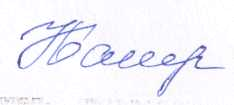   Директор 				                                                    Н.И. БатраковаГодПользователиПользователиПосещенияПосещенияДокументовыдачаДокументовыдача% охвата% охватаПланВыполнениеПланВыполнениеПланВыполнениеПланВыполнение202072107198934409246116000017207651,051,22021680068819570010004215000016924250,150,720226550655310441510318613600014922950,050,0№№Показатели по библиотекам района (города)2021 год2021 год2022 год2022 годДинамика показателей в процентах по отношению к 2021 годуДинамика показателей в процентах по отношению к 2021 году№№Показатели по библиотекам района (города)ВсегоВ т.ч. дети до 14 летВсегоВ т.ч. дети до 14 летВсегоВ т.ч. дети до 14 лет123456781Зарегистрированные пользователи (чел.)  688127386553252595922Посещения физические (кол-во)1000424776810318647055103993Обращения к библиотекам удаленных пользователей (обращения к сайту, телефон, эл. почта и т.п.) (кол-во)5313-2109-40-3аОбращения к сайту библиотеки (из строки 3) (данные счетчика)5039-2109-42-4Документовыдача (экз.) 1692426880914922969538881015Ср. читаемость252523286Ср. посещаемость15171619ВсегоДети от 0 до 14 летМолодёжь от 15 до 30 летПенсионерыИнвалиды123456Всего (чел.)131012164234147721766% от общего количества населения16,51836,413,5Кол-во библиотек, работавших в период с 01.01.2021по 31.12.2021Из гр. 2кол-во библиотек, работавших по сокращенному графику(менее 40 часов в неделю)Из гр. 3 кол-во библиотек, работающих 21–30 часов в неделюИз гр. 3 кол-во библиотек, работающих 11–20 часов в неделюИз гр. 3 кол-во библиотек, работающих 10 и менее часов в неделю123456Муниципальные библиотеки1413652№п/пЧисло б-к, имеющих внестац. формы (без учета книгонош)Не охваченные библиотечным
обслуживаниемНе охваченные библиотечным
обслуживаниемКоличество внестационарных формКоличество внестационарных формКоличество внестационарных формКоличество внестационарных формКоличество внестационарных формКоличество внестационарных формКоличество внестационарных формКнигоноши***Число читателейЧисло посещенийДокументовыдача №п/пЧисло б-к, имеющих внестац. формы (без учета книгонош)Кол-во населенных пунктовКол-во населениявсеговсегов том числев том числев том числев том числев том числеКнигоноши***всего, абс.всего, абс.всего, абс.№п/пЧисло б-к, имеющих внестац. формы (без учета книгонош)Кол-во населенных пунктовКол-во населения20212022 **Библ.пунктыВыездной чит. зал*Кол. абон.Стоянка библ.Вирт. чит. зал Книгоноши***всего, абс.всего, абс.всего, абс.1234567891011121314Муниципальные библиотекиМуниципальные библиотекиМуниципальные библиотекиМуниципальные библиотекиМуниципальные библиотекиМуниципальные библиотекиМуниципальные библиотекиМуниципальные библиотекиМуниципальные библиотекиМуниципальные библиотекиМуниципальные библиотекиМуниципальные библиотекиМуниципальные библиотекиМуниципальные библиотекиМуниципальные библиотекиВсего 7251407191212----6323222474082Всего выездовВ том числеВ том числеВ том числеИспользование автотранспорта для выездовИз общего количества выездовИспользование автотранспорта для выездовИз общего количества выездовИспользование автотранспорта для выездовИз общего количества выездовИспользование автотранспорта для выездовИз общего количества выездовИспользование автотранспорта для выездовИз общего количества выездовИспользование автотранспорта для выездовИз общего количества выездовИспользование автотранспорта для выездовИз общего количества выездовИспользование автотранспорта для выездовИз общего количества выездовИспользование автотранспорта как библиобусаИспользование автотранспорта как библиобусаИспользование автотранспорта как библиобусаВсего выездовТранспортгор./район../сел. администрацииТранспортдругих организацийТранспортбиблиотекиТранспорт библиотекиТранспорт библиотекиТранспорт библиотекиТранспорт библиотекиДругой автотранспортДругой автотранспортДругой автотранспортДругой автотранспортКол-во постоянных стоянокПользователей на стоянкахВыдано книг на стоянкахВсего выездовТранспортгор./район../сел. администрацииТранспортдругих организацийТранспортбиблиотекиДля метод. выездовДля доставки нов. книгДля библ. обслужив.Для др. целейДля метод. выездовДля доставки нов. книгДля библ. обслужив.Для др. целейКол-во постоянных стоянокПользователей на стоянкахВыдано книг на стоянках123456789101112131415Итого по МО: 18171000001100000№№Наименование учрежденияПрофильГод созданияФИО руководителяТелефон,
e-mailФонд (экз.)Подписка(кол-во названий)1Муниципальное бюджетное учреждение «Мепоселенческая центральная библиотека» Ординского муниципального округа (МБУ МЦБ)Духовное и нравственное воспитание посредством художественной литературы; патриотическое и правовое воспитание1892директор Наталья Ивановна Батракова т. (34258) 2-01-38,  orda-biblioteka@yandex.ru 34 548482Красноясыльская сельская библиотека им. Ф.Ф. Павленкова Духовное и нравственное воспитание посредством художественной литературы1897библиотекарь Мария Александровна Богомолова8-912-497-99-23bogomolova-biblio@yandex.ru8 32393Опачёвская сельская библиотека им. Ф.Ф.Павленкова Библиотека-игротека1911библиотекарь Ольга Анатольевна Царегородцева8-952-330-87-01olga.domolga@yandex.ru 8 088104Медянская сельская библиотека им. Ф.Ф.ПавленковаДуховное и нравственное воспитание посредством художественной литературы1900библиотекарь Вера Ивановна Химанычт. (34258) 2-42-96biblio-med18@yandex.ru8 477115Шляпниковская сельская библиотека им. Ф.Ф.ПавленковаДуховное и нравственное воспитание посредством художественной литературы1897библиотекарь Елена Александровна Трясцына8-951-929-42-22bibli-schliapnickovsckaya2015@yandex.ru     10 55219Название библиотекиКонкурсНазвание проекта Краткое содержание проектаРезультаты проектаНазвание организации, финансир. проектСумма, тыс. руб.Сумма, тыс. руб.Название библиотекиКонкурсНазвание проекта Краткое содержание проектаРезультаты проектаНазвание организации, финансир. проектзапрашиваемаяполученная12345678МБУ МЦБКонкурсный отбор муниципальных образований Пермского края для предоставления субсидии из бюджета Пермского края, в том числе с участием средств федерального бюджета, бюджетам МО ПК на реализацию мероприятий по модернизации библиотек в части комплектования книжных фондов библиотек МО ПК в 2022-2024 годахМодернизация библиотек в части комплектования книжных фондов библиотек муниципальных образований Пермского края в 2022-2024 годахКомплектование библиотечного фонда МБУ МЦБРеализованМинистерство культуры Пермского края975 050,00975 050,00Ординская центральная библиотекаКонкурсный отбор муниципальных образований Пермского края для предоставления субсидии из бюджета Пермского края, в том числе с участием средств федерального бюджета, бюджетам МО ПК на поддержку отрасли культуры в части государственной поддержки лучших сельских учреждений культурыПоддержка лучших сельских учреждений культурыНе поддержанМинистерство культуры Пермского края100 000,000Ординская центральная библиотекаКонкурс социальных и культурных проектов ПАО «ЛУКОЙЛ» в Пермском крае, Удмуртской республике и республике БашкортостанБиблиотека – колыбель душиПроект, посвящён 130-летию Ординской центральной библиотеки.Не поддержанПАО «ЛУКОЙЛ»250000,000Ординская центральная библиотекаКонкурс социальных и культурных проектов ПАО «ЛУКОЙЛ» в Пермском крае, Удмуртской республикен и республике БашкортостанКогда строку диктует чувствоИздание поэтического сборника местных поэтов и прозаиков к юбилею Ординской центральной библиотекиНе поддержанПАО «ЛУКОЙЛ»75000,000Второключиковская сельская библиотека МБУ МЦБКонкурс социальных и культурных проектов ПАО «ЛУКОЙЛ» в Пермском крае, Удмуртской республикен и республике БашкортостанБиблиотечный дворик «Книга под солнцем»Создание дополнительной площадки – библиотечного дворика для работы библиотеки и местного дома культуры: развитие творческих способностей детей через участие в лит.-муз. и театрализованных мероприятияхНе поддержанПАО «ЛУКОЙЛ»200000,000№ п\пМуниципальное образованиеБиблиотекаЮбилей (лет)ДатаМероприятие1Ординский муниципальный округОрдинская центральная библиотека1301892- акция «Добавь в друзья библиотеку!»- фотовыставка библиотечных будней и праздников «Библиотечный стоп-кадр»- выставка книг с автографами и дарственными надписями авторов «Книга в подарок»- поздравительная акция «День подарков просто так» - фотовыставка «Родного села черты»-  брошюра «С книгой по жизни! : История Ординской центральной библиотеки в воспоминаниях сотрудников»- обзор выставки старинных книг «Загадки старых переплётов»- экскурсия по библиотеке «Для вас всегда открыты наши двери и сердца»- творческая мастерская «Сова – символ мудрости и знаний»- книжный хит-парад «Время читать!»- час общения «Сердце и душа библиотеки – наши читатели» - литературно-музыкальный вечер «Библиотека – колыбель души»2Ординский муниципальный округАшапская сельская библиотека1251897- юбилейный вечер «Под крышей дома своего …»- выставка – стенд «История библиотеки в лицах»- стенд – поздравление «Поздравь библиотеку с юбилеем!»3Ординский муниципальный округКрасноясыльская сельская библиотека1251897- виртуальный фотоальбом «Библиотеке – 125»- праздничные посиделки «Делу книги – верны»4Ординский муниципальный округШляпниковская сельская библиотека1251897- мероприятие «Путеводные звёзды книжных морей»: рассказ о библиотекарях, работавших в Шляпниковской сельской библиотеке им. Ф. Ф. Павленкова5Ординский муниципальный округСосновская сельская библиотека701952- краеведческий вечер «Мне дорог край в котором я живу»Название группыЧисло пользователейЧисло пользователей% от общего числа польз.Название группы20212022% от общего числа польз.1234Муниципальные библиотекиРуководители и специалисты, служащие91288113Рабочие3673335Неработающие 4033846Пенсионеры1359132420Студенты ВУЗов42280,4Студенты СУЗов113871,3Учащиеся общеобразовательных школ2732259640В т.ч. : 1-9 кл.2516240337            10-11 кл.2161933Дошкольники4373946Прочие 5165268Инвалиды*3593025По уровню образования:высшее71266110ср. спец.1341133420среднее97483013неполное средн.* *3463115Формы мероприятийВсего мероприятий (офлайн и онлайн)Всего мероприятий (офлайн и онлайн)Число посещений, всего (офлайн и онлайн(обращения к сайту))Число посещений, всего (офлайн и онлайн(обращения к сайту))В т.ч. в онлайн форматеВ т.ч. в онлайн форматеВ т.ч. в онлайн форматевсегов т.ч. для детейвсегов т.ч. детеймероприятияиз гр. 3посещения из гр. 5в т.ч. в соцсетях из гр. 71234567891Форумы, марафоны, праздники книги и т.п.117545543238810102Книжно-иллюстративные выставки /просмотры416226--10103Интеллектуальные игры2016367292224Конкурсы3117556305335Встречи с писателями, поэтами, издателями, деятелями культуры42175606Литературные вечера 24104872267Дискуссии5546468Игровые формы (лото, викторины и др.)2551852903253959599Премьеры, презентации книг, статей6-102-1110Родительские собрания6-82-11Чтения (краеведческие, литературные)474465360412Читательские конференции, обсуждения----13Часы общения, духовности, творчества, открытого разговора, практических советов, литературно-музыкальные и поэтические3111984422243114Клубы, кружки / кол-во занятий 19/2646/1522126107515Открытые уроки чтения1-30-16Уроки нравственности, патриотизма, толерантности, экологии1551343139191317Экскурсии, в т. ч.  по городу/селу 2622383294121118Тематические обзоры/количество представленных книг171123712019Театры при библиотеке, театральные кружки----20Квесты 223232Итого:19/17076/107821283123258686Наименование показателейЦБ (МПБ)ЦДБДругие биб-киВсего по ЦБС, району1.Контрольные показатели1.1Посещение массовых мероприятий  753765135428721.2Документовыдача (всего): (экз.)451696208332301.2.1в т. ч. печатные издания451696208332301.2.2в т. ч. электронные издания----2.Выявление краеведческого материала (роспись) (всего)200-22022.1роспись статей из книг и сборников  (карт.)     18182.2роспись газет (карт.)16321652.3роспись журналов (карт.)19193.Работа с краеведческим СБА3.1Электронный краеведческий каталог (ЭБД)3.2Краеведческий систематический каталог (карточный):3.3Краеведческая картотека3.3.1точное название Систематическая краеведческая картотекаСистематическая краеведческая картотека3.3.2хронологический охват представленных документов1880-е гг.-2022 г.1960-2008 гг.3.3.3Расставлено карточек за год200-22023.3.4редактирование3.3.5перевод3.3.6списание3.3.7объем картотеки (на 01.01.2022)570957114.Справочно-библиографическое обслуживание4.1Выполнено справок (всего)492651164.1.1Тематических42239834.1.2Уточняющих--19194.1.3Адресных --664.1.4Фактографических7-184.2Консультации, всего4.2.1в т. ч. с использованием ЭБД5.Работа с фондом5.1Комплектование (экз.), в т. ч.:5.1.1Книги (экз.)5.1.2Наглядные пособия (экз.)5.1.3Периодическая печать (экз.)41495.1.4Электронные документы (экз.)5.1.5Музейные экспозиции  (экспон.)6.Научная и методическая деятельность7.Издательская деятельностьполнотекстовые документы (издания, кол-во)34550 экз.1260 экз.340 экз.49650электронные изданияприкнижные библиографические списки литературы (кол-во запросов)8.Массовые мероприятия261682124Заседания обществ, клубов, кружков77Презентации54110Выставки2424Обзоры448Литературные вечера448КонференцииВыступления в прессеДр. формы работы131242679.Проектная деятельность(кол-во/сумма)10.Работа с кадрамиучастие сотрудников в мероприятиях вне б-ки мероприятия по повышению квалификации спец-тов (кол-во)Ф. И. О., контактный телефон, специалиста по краеведениюФеденёваГалина Павловна(34258)2-04-05Традиционные (карточные) каталоги и картотекиЦБ (МПБ)ЦБ (МПБ)ЦБ (МПБ)ЦДБЦДБДругие библиотекиДругие библиотекиВсего по ЦБС или по районуТрадиционные (карточные) каталоги и картотекиката-логив т. ч. сводный алф. каталог или генеральныйпрочиекарто-текиката-логикарто-текиката-логикарто-текиВсего по ЦБС или по районуРасставлено карточек952713200357-875122396Изъято карточек4141-1217-623-1881Общий объем (кол-во карточек)на 1.01.23.г.90830421411934116009109671692045007311358Электронный каталог и базы данныхнаименованиеб-киточное название и тип* БДгодсозданиявведено записей за годвведено записей за годвведено записей за годудалено записейвсегозаписей на 1.01. 2023Электронный каталог и базы данныхнаименованиеб-киточное название и тип* БДгодсозданиявсегоиз них, записи по ретровводузаимствованныеудалено записейвсегозаписей на 1.01. 2023Электронные каталогиМЦБГенеральный электронный каталог, Б2000802-22 073Итого ЭКИтого ЭКИтого ЭКИтого ЭКБД статей из период. изд.МЦБ«Статьи», Б2004155-1 983другие БДМЦБ«Досуг», Б2004--4 765Итого по всем БД:Итого по всем БД:Итого по всем БД:Итого по всем БД:957-28 821Справочно-библиографическоеобслуживаниеЦБ (МПБ)ЦБ (МПБ)ЦДБЦДБфилиалы ЦБС(б-ки района)филиалы ЦБС(б-ки района)Всегопо ЦБС (по району)Всегопо ЦБС (по району)в т. чдля детейв т. чдля детейСправочно-библиографическоеобслуживаниекол-во%кол-во%кол-во%кол-во%кол-во%Выполнено справок17974447700355в т. ч. краеведческих4926511618в т. ч. по типамв т. ч. по типамв т. ч. по типамв т. ч. по типамв т. ч. по типамв т. ч. по типамв т. ч. по типамв т. ч. по типамв т. ч. по типамв т. ч. по типамв т. ч. по типамтематических14873291512261уточняющих51828849адресных10455521фактографических16294524в т. ч. внешних справок*в т. ч. внешних справок*в т. ч. внешних справок*в т. ч. внешних справок*в т. ч. внешних справок*в т. ч. внешних справок*в т. ч. внешних справок*в т. ч. внешних справок*в т. ч. внешних справок*в т. ч. внешних справок*в т. ч. внешних справок*по телефону 516по электроннойпочте44Виртуальная справочная служба на аккаунты пользоват.  в соцсетяхв т. ч. справок, выполненных с использованием ЭРв т. ч. справок, выполненных с использованием ЭРв т. ч. справок, выполненных с использованием ЭРв т. ч. справок, выполненных с использованием ЭРв т. ч. справок, выполненных с использованием ЭРв т. ч. справок, выполненных с использованием ЭРв т. ч. справок, выполненных с использованием ЭРв т. ч. справок, выполненных с использованием ЭРв т. ч. справок, выполненных с использованием ЭРв т. ч. справок, выполненных с использованием ЭРв т. ч. справок, выполненных с использованием ЭРпо собственным БД 77по СПСпо ресурсам Интернет18110212151поCD, DVDВсего  справокпо всем ЭР25110212851Всего отказовПереадресованиезапросовПГКУБ им. А. М. ГорькогоПГКУБ им. А. М. ГорькогоПГКУБ им. А. М. ГорькогоЦентральная б-ка(р-на, города)Центральная б-ка(р-на, города)Центральная б-ка(р-на, города)Другие организацииДругие организацииВсегоВсегоПереадресованиезапросовТекущее информирование о новых документахЦБ (МПБ)ЦДБфилиалы ЦБС(б-ки района)Всегопо ЦБС (по району)в т. чдля детейВсего абонентов2727367в т. ч. индивидуальное информирование:в т. ч. индивидуальное информирование:в т. ч. индивидуальное информирование:в т. ч. индивидуальное информирование:в т. ч. индивидуальное информирование:в т. ч. индивидуальное информирование:кол-во абонентов22225кол-во оповещений45452кол-во выданных. документов64645в т. ч. коллективное информирование:в т. ч. коллективное информирование:в т. ч. коллективное информирование:в т. ч. коллективное информирование:в т. ч. коллективное информирование:в т. ч. коллективное информирование:кол-во абонентов275142кол-во оповещений271423кол-во выданных документов-571471Массовое информирование:Массовое информирование:Массовое информирование:Массовое информирование:Массовое информирование:Массовое информирование:Дни информацииДни специалиставыставки и просмотры новых документов21214обзоры новых документов41418информирование в СМИ:- в печати (кол-во статей)- на радио (кол-во передач)- на телевидении (кол-во передач)информация на сайте библиотеки, в соцсетях (кол-во сообщений/ выставок)203/1601/11203/1601/11Формирование информационной культуры пользователейЦБ (МПБ)кол-во занятий/кол-во обученныхЦДБфилиалы ЦБС(б-ки района) кол-во занятий/кол-во обученныхВсегопо ЦБС (по району)кол-во занятий/кол-во обученныхв т. ч.для детейИндивидуальные консультации - всего2727в т. ч. по электронному поиску4/44/4Групповые консультациив т. ч. по электронному поискуУроки информационной грамотности22Дни библиографии33Премьеры, презентации, библиографических пособий11Обзоры ресурсов Интернета33Экскурсии по библиотекам(традиционные)24192523Виртуальные экскурсии по библиотекам1122Состоит на конец годаКол-во экз.Выдано (просмотрено) документов экз.Выполнено справок по правовой тематике1.Фонд на физических носителях, в т.ч.:1720	1903	67Печатные издания 340138Неопубликованные документы (документы органов МСУ)1345788Тематические папки (пресс-досье, перечислить)6Актуальные юридические вопросы; Постановления администрации Ординского муниципального округа; Пенсионеру на заметку; Всё о правах потребителя;Безопасный интернет;Полезные контакты.182Электронные документы на съемных носителях (дисках, дискетах и др.)2544Периодические издания правовой тематики (названий)3Журнал «Народный совет»;Журнал «Российская федерация»;Журнал «Сфера детства».617х2.Электронные сетевые ресурсыКол-во БД / в них полнотекстовых документов Электронные полнотекстовые базы данных  фирм-производителей СПС (инсталлированные документы)1(3891536)13467- КонсультантПлюс389153613467- Гарант- Кодекс, и т.д.3.Полнотекстовые  ЭБД документов органов МСУСостав пользователей Кол-во пользователейКол-во посещений ПЦПИКол-во посещений ПЦПИКол-во посещений ПЦПИОбращения в удаленном режимеОбращения в удаленном режимеСостав пользователей Кол-во пользователейВсегодля получения услугипосещение массовых мероприятийВсего (телеф, эл.п., сайт)В т.ч. через сайт1Зарегистрированных пользователей  всего39270186088930хх1.1Индивидуальные пользователи, из них:391301Служащие органов власти1414Специалисты 88328Учащиеся ссузов21Учащиеся школ44104Пенсионеры120307Безработные4848Домохозяйки210Инвалиды75Прочие471141.2Коллективные пользователи, из них:11.2.1Структурные подразделения органов государственной власти (МСУ)1.2.2Общественные организации1.2.3Государственные предприятия, из них:Образовательные учреждения1Культурно-досуговые учрежденияПромышленные и сельскохозяйственные предприятия1.2.4Коммерческие организации1.2.5ПрочиеФорма КоличествомероприятийКол-во участников мероприятияПримечание1.Обучающие мероприятия :44Курсы компьютерной грамотностиОбучение пользованию портала ГосуслугИндивидуальные обучающие консультации44Школа компьютерной грамотности для пенсионеров2.Массовые мероприятия по правовому просвещению58869Уроки права238Классный час «Всемирный день прав человека»Конкурсы Месячники, недели правовых знаний и  т.д. (внести свои)- Акции- Интеллектуальные игры- Родительские собрания- Часы общения, практических советов- Уроки нравственности, патриотизма, толерантности.- Виртуальные формы работы.- Книжные выставки- Электронные выставки56831Окружная акция «Запиши деда в полк»;Патриотическая акция «Мы против терроризма и экстремизма»; Патриотическая акция «Я рисую Победу»; Международная историческая акция «Диктант Победы»;Правовая игра «Преступление, правонарушение, проступок;Родительское собрание замещающих семей; Цикл встреч «Мусорная реформа в действии»;  Классный час «СтопБуллинг»; Онлайн –акция «Пионерская юность моя» и т.д.3Бесплатная юридическая помощьКол-во приемовКол- во участников Кол-во консультаций Общественные приемные, из них:1161753.1Ааппарата Уполномоченного по правам человекав т.ч. Скайп-приемы3.2Судебных приставов3.3Роспотребнадзора3.4Пермской гражданской палатыв т.ч. Скайп -приемы3.5Юристы муниципалитета, представители органов власти3.6Консультации ГЮБ105872в т.ч. Скайп - консультирование1333.7Консультации специалистов ЦПИхх2022202120203595872559202220212020118 756 (+2 010)116 746 (-879)117 625 (-792)№Виды документов на физических носителяхИсточник финансированияМуниципальныеМуниципальные№Виды документов на физических носителяхИсточник финансированияЭкз.Затраты (руб.)1Книги и брошюрыМестный бюджет19953759,001Книги и брошюрыВнебюджетные всего810193769,001Книги и брошюрыв т.ч. платные услуги1Книги и брошюрыБФ Лукойл5026000,001Книги и брошюрыОРФ14430220,001Книги и брошюрывзамен утерянных465512,001Книги и брошюрыпожертвования570132037,001Книги и брошюрыКраевой бюджет631243512,501Книги и брошюрыФедеральный бюджет1955802537,501Книги и брошюрыв т.ч. ОРФ (ПЭ)6672000,002ПериодикаМестный  бюджет152326358,442ПериодикаВнебюджетные2ПериодикаКраевой2ПериодикаФедеральный бюджет3Другие виды документов на физических носителяхМестный  бюджет3Другие виды документов на физических носителяхВнебюджетные3Другие виды документов на физических носителяхКраевой бюджетИтогоМестный бюджет351380117,44ИтогоКраевой бюджет631243513ИтогоФедеральный бюджет1955802537,50ИтогоВнебюджетные810193769Всего израсходовано на комплектованиеВсего израсходовано на комплектование37471619936,44ПоказателиВсегоВ т.ч. В т.ч. В т.ч. В т.ч. В т.ч. В т.ч. В т.ч. В т.ч. В т.ч. В т.ч. В т.ч. ПоказателиВсегопериодикаСЭЛЕНЛТЛСХЛИск-воСпортХудож.  лит.Филол. лит.Дет. лит.Справ. лит.12345678910111213Состояло на начало года1167461558871116434570134361844576894477144665284Поступило, всего3595Доля поступлений, %3,0Поступило, без учёта перераспределения3595Доля поступлений, %3,0Выбыло, всего1585Доля выбытия, %1,3в т.ч. по ветхости1425утрата145дублетностьустаревшие по содержанию15Выбыло, перераспределениеДоля выбытия, %Состоит на конец года, всего118756Состоит на конец года, доля в %Документовыдача, всего149229Доля документовыдачи, %Книгообеспеченность на 1 пользователя18,2Обращаемость1,3Читаемость22,9Обновляемость3,0Отказы учтённые63Отказы ликвидированные37Отремонтировано книг796№Название библиотекиI полугодие 2022 годаI полугодие 2022 годаI полугодие 2022 годаII квартал 2022 годаII квартал 2022 годаII квартал 2022 годаII полугодие 2022 годаII полугодие 2022 годаII полугодие 2022 годаI полугодие 2023 годаI полугодие 2023 годаI полугодие 2023 года№Название библиотекиВсего названийВ т.ч. для детейНа суммуВсего названийВ т.ч. для детейНа суммуВсего названийВ т.ч. для детейНа суммуВсего названийВ т.ч. для детейНа сумму№Название библиотекиВсего названийВ т.ч. для детейНа суммуВсего названийВ т.ч. для детейНа суммуВсего названийВ т.ч. для детейНа суммуВсего названийВ т.ч. для детейНа сумму12345678910111Ашапский ДО44942,5110105370,3618188577,172Шляпниковская СБ1592,02311113,75944973,87191011331,213Медянская СБ21065,78622094,121026723,0211513073,344Кр. Ясыльская СБ21065,78511909,90936426,949512141,455Ашапская СБ21065,7851456,08147969,502714980,26Малоашапская СБ1592,02511716,691237243,9012511990,527Опачёвская СБ1592,02511891,92825115,641028099,828II-Ключиковская СБ1592,02511742,37924819,66838149,769Карьёвская СБ21065,78512129,671127459,3815313063,1910Михинская СБ1592,02422120,28833903,83858226,9611Грызановская СБ1592,02511481,25723099,85836140,7912Сосновская СБ1592,02521300,71633171,90636124,8913Мерекаевская СБ1592,02411256,19823325,21927036,6514ОО ЦБ43059,12148208,452019944,602950038,7415ДО ЦБ221064,94882695,7111118458,20191917318,29Всего по ЦБВсего по ЦБ624124,0622810904,16311128402,80481967357,03Итого по МЦБИтого по МЦБ22213123,34832632059,601524998005,8620883196292,98№Название БДИсполнитель (агрегатор)Общий объём в количестве документов (названий)Приобретено в текущем годуСтоимость приобретенных ресурсов (тыс. руб.)Инсталлированные сетевые локальные документыИнсталлированные сетевые локальные документыИнсталлированные сетевые локальные документыИнсталлированные сетевые локальные документыИнсталлированные сетевые локальные документыИнсталлированные сетевые локальные документы1СПС «КонсультантПлюс»КонсультантПлюс3 891 53600БиблиотекаКоличество новых книгНа суммуБиблиотекаКоличество новых книгНа суммуАшапский ДО00,00Шляпниковская СБ00,00Медянская СБ00,00Кр. Ясыльская СБ00,00Ашапская СБ00,00Малоашапская СБ2730,00Опачёвская СБ00,00II-Ключиковская СБ00,00Карьёвская СБ00,00Михинская СБ00,00Грызановская СБ00,00Сосновская СБ00,00Мерекаевская СБ00,00ЦБ19552029,00Итого по МЦБ19752759,00Кол-во б-к, выдававших документы по ВСОКол-во б-к, получивших документы по ВСОЦиркулирующая выдачаЦиркулирующая выдачаЧитатели, пользующиеся ВСОЧитатели, пользующиеся ВСОВыданоВыданоКол-во б-к, выдававших документы по ВСОКол-во б-к, получивших документы по ВСОВсего% от общей выдачи ЦБС, МПБ,Всего% от общего числаВсего% от объема фонда ЦБС123456785133 3442,271711,02 2451,9Средняя заработная плата библиотечных специалистов округа 202020212022Средняя заработная плата библиотечных специалистов округа 24 081,8422 804,0026 322,62УволеноУволеноУволеноПринятоПринятоПринятоВакансии20202021202220202021202212345678Всего341671-По возрастудо 30 лет1111*По образованиювысш. библиот. образование*Высшее 11*Ср. библиот.образование1*Среднее*Стаждо 3 лет*Причина:-возрастПо собственному желаниюПо собственному желаниюПо собственному желанию***-другая работа****до 20 лет20-29 лет30-39 лет40-49 лет50-59 лет60 лет и более1234567Муниципальные Всего:133104из них:- руководители 122- специалисты12184ИТОГО по МО133104Всего:133104из них:- руководители 122- специалисты12184Штат всего(ед.) согласно штатному расписаниюШтат всего(ед.) согласно штатному расписаниюШтат всего(ед.) согласно штатному расписаниюШтатосновной персонал(ед.) согласно штатному расписаниюШтатосновной персонал(ед.) согласно штатному расписаниюШтатосновной персонал(ед.) согласно штатному расписаниюКол-во работников основного персонала(чел.)Кол-во работников основного персонала(чел.)Кол-во работников основного персонала(чел.)20212022Динамика +/- процентов к 2021 году20212022Динамика +/- процентов к 2021 году20212022Динамика +/- процентов к 2021 году12345678910Муниципальные21,516,75-77,91713,5-79,421210Библиотеки в КДУ000000000Итого по МО21,516,75-77,91713,5-79,421210Количество неполных ставок (основной персонал)Количество неполных ставок (основной персонал)Количество неполных ставок (основной персонал)Количество работников основного персонала, работающих на неполную ставкуКоличество работников основного персонала, работающих на неполную ставкуКоличество работников основного персонала, работающих на неполную ставку20212022Динамика +/- процентов к 2021 году20212022Динамика +/- процентов к 2021 году1234567Муниципальные313,5-45721-33Библиотеки в КДУ000000Итого по МО313,5-45721-33№ п/пНазвание конкурса (в соответствии с Положением)ОрганизаторконкурсаФИО, должность, место работы участника (юридическое название организации)Название конкурсной работы, выступленияРезультат123456Международный уровеньМеждународный уровеньМеждународный уровеньМеждународный уровеньМеждународный уровеньМеждународный уровеньРоссийский уровеньРоссийский уровеньРоссийский уровеньРоссийский уровеньРоссийский уровеньРоссийский уровень1«Гордость страны»Центр организации и проведения дистационных конкурсов для дошкольников, школьников, воспитателей и педагогов «Гордость Страны»Трясцына Елена Александровна«Приключения Буратино и его друзей».Номинация: «Актёры Деда Мороза»Диплом 1 степениРегиональный уровеньРегиональный уровеньРегиональный уровеньРегиональный уровеньРегиональный уровеньРегиональный уровень«Магия театра»МБУК Ростовская – на – Дону городская ЦБСТрясцына Елена АлександровнаЛитературный образСертификат#Буклук_2022МБУК Ростовская – на – Дону городская ЦБСТрясцына Елена АлександровнаБуклук по сказке «Два морозаСертификатМестный уровеньМестный уровеньМестный уровеньМестный уровеньМестный уровеньМестный уровень«Находки старины родной»Ординский краеведческий музейТрясцына Елена Александровна«История одной фотографии»Благодарственное письмоКурсы от 16 до 72 часов72 часаБолее 72 часовПрофессиональная переподготовкаВ т.ч. в рамках нацпроекта «Культура» (Творческие люди) 123456Муниципальные22КДУИтого по району22Всего поступило Израсходовановсего в  том  числев  том  числев  том  числев  том  числев  том  числев  том  числеВсего поступило Израсходовановсего на содерж. зданийна содерж. зданийуслуги связиуслуги связикомандир. расходырасходы на обучение сотрудниковВсего поступило Израсходовановсего всего%всегов т.ч. Интернеткомандир. расходырасходы на обучение сотрудников123456789Всего по муниципальным библиотекам1018910189349,43,4163,8133,800Всего по библиотекам в КДУ00000000№№Виды методической помощиВып. в 2021 г.Вып. в 2021 г.Вып. в 2022 г.Вып. в 2022 г.Кол-во участников2022 г.Кол-во участников2022 г.№№Виды методической помощивсегов т.ч. ДБвсегов т.ч.ДБвсегов т.ч. работ. с детьми123456781ВыездыХХ2Посещения библиотек12ХХв т.ч. дирекция12ХХотдел комплектования2ХХотдел обслуживанияХХметодисты1ХХбиблиографыХХ3Всего мероприятий для библ. специалистов, в тч.33совещания22семинары11творческие лабораторииконференциикруглые столы4.Консультации всего,в т.ч.562221индивидуальные40110групповые161125Аттестации6Выставки, просмотры методических пособийХХ7Анализ планов и отчетов структурных подразделений32ХХ8Анализ деятельности библиотек по направлениямХХ9Обзоры методической литературы2ХХ10Передачи по радио, телевидениюХХ11Статьи в местную газету/профес. изд.312435ХХ12Наличие обновляемого раздела «Коллегам» на сайте библиотекидадаХХвиды работдля учредителядля краевых библиотекдля муниципальных библиотек территориидля других учреждений образования и культурыПодготовлено документов (кол./стр.)17 (475)13 (164)16 (304)Количество консультаций всего- индивидуальных- групповых564016564016Количество мероприятий3Количество мониторингов2312302№№Вид издания*Чит. адресСоставительФ.И.О.ДолжностьПечать (принтер, ксерокс, ризограф, типогр.)Объем в страницах(а.л.)Тираж1234567Библиографические 1Брошюра «Шишмары: история деревни в фотографиях и воспоминаниях бывших жителей»Массовое изданиеИ.И. ТимофееваЗав. отделомпринтер46 стр.18 экз.2Брошюра «Баляковка и Малиновка: воспоминания бывших жителей»Массовое изданиеИ.И. ТимофееваЗав. отделомпринтер30 стр.8 экз.3Брошюра «Курилово: История деревни в воспоминаниях и фотографиях жителей»Массовое изданиеИ.И. ТимофееваЗав. отделомпринтер58 стр.60 экз.4Брошюра «Арсёновка: История деревни в воспоминаниях и фотографиях жителей»Массовое изданиеИ.И. ТимофееваЗав. отделомпринтер42 стр.9 экз.5Брошюра «Бурмасы: История исчезнувшей деревни в воспоминаниях и фотографиях бывших жителей»Массовое изданиеИ.И. ТимофееваЗав. отделомпринтер30 стр.6 экз.6Брошюра «Голузино: история исчезнувшей деревни в воспоминаниях и фотографиях жителей»Массовое изданиеИ.И. ТимофееваЗав. отделомпринтер34 стр.7 экз.7Брошюра «Курилово: История деревни в воспоминаниях и фотографиях жителей»Массовое изданиеИ.И. ТимофееваЗав. отделомпринтер62 стр.31 экз.8Брошюра «Захаровка и Толчея: воспоминания бывших жителей»Массовое изданиеИ.И. ТимофееваЗав. отделомпринтер18 стр.1 экз.9Брошюра «Подзуево: история деревни в воспоминаниях и фотографиях жителей»Массовое изданиеИ.И. ТимофееваЗав. отделомпринтер22 стр.2 экз.10Брошюра «Казаково: история деревни в фотографиях и воспоминаниях жителей»Массовое изданиеИ.И. ТимофееваЗав. отделомпринтер62 стр.21 экз.11Буклет «Терроризм – угроза обществуМассовое изданиеОсетрова И.Д.,зав. отделомпринтер2 стр.15 экз.12Буклет «29 сентября – Всемирный день сердца»Массовое изданиеОсетрова И.Д.,зав. отделомпринтер2 стр.7 экз.13«Билетик в лето»: Книжная закладкаПользователиВахрушева Т.В.,Зав. отделомПринтер0,25 стр.30 экз.14Буклет «Горячий снег Сталинградской битвы»Массовое изданиеШадрина Л.В.Библиотекарь Красноясыльской СБпринтер210 экз.15Буклет «Книжная сокровищница»Массовое изданиеШадрина Л.В.Библиотекарь Красноясыльской СБпринтер210 экз.Рекламные издания1Листовка «Периодика на 1 полугодие 2022 года»Массовое изданиеИ.И. ТимофееваЗав. отделомпринтер1 стр.2 экз.2Листовка «Периодика на 2 квартал 2022 года»Массовое изданиеИ.И. ТимофееваЗав. отделомпринтер1 стр.2 экз.3Листовка «Периодика на 2 полугодие 2022 года»Массовое изданиеИ.И. ТимофееваЗав. отделомпринтер1 стр.2 экз.4Объявление «Юридические консультации»Массовое изданиеОсетрова И.Д.,зав. отделомпринтер1 стр.11 экз.5Объявление «Цикл встреч «Мусорная реформа в действии»Массовое изданиеОсетрова И.Д.,зав. отделомпринтер1 стр.20 экз.6Объявление «График встреч клубов по интересам»Массовое изданиеОсетрова И.Д.,зав. отделомпринтер1 стр.12 экз.7Объявление «Ординская центральная библиотека приглашает на мероприятия»Массовое изданиеОсетрова И.Д.,зав. отделомпринтер1 стр.4 экз.8Листовка «Дарите книги с любовью»: Объявление о V Общероссийской акцииПользователиВахрушева Т.В.,Зав. отделомПринтер1 стр.1 экз.9Листовка «Весеннее настроение»: Объявление о литературной игреПользователиВахрушева Т.В.,Зав. отделомПринтер1 стр.1 экз.10Листовка «День дублёра»: Объявление об акцииПользователиВахрушева Т.В.,Зав. отделомПринтер1 стр.1 экз.11«На лесной полянке»: Объявление о мероприятии по книге В.Катаева «Дудочка и кувшинчик»ПользователиВахрушева Т.В.,Зав. отделомПринтер1 стр.2 экз.12«В кругу друзей»: Объявление о работе клуба настольных игрПользователиВахрушева Т.В.,Зав. отделомПринтер1 стр.1 экз.13«Осенних красок хоровод»: Объявление о мероприятииПользователиВахрушева Т.В.,Зав. отделомПринтер1 стр.2 экз.14«Сова – символ мудрости и знаний»: Объявление о творческой мастерскойПользователиВахрушева Т.В.,Зав. отделомПринтер1 стр.1 экз.15Информация о мероприятиях детского отдела в зимние каникулыПользователиВахрушева Т.В.,Зав. отделомПринтер1 стр.1 экз.Методические издания1Брошюра «Формы работы современной библиотеки»БиблиотекариИ.И. Тимофеева,зав. отделомпринтер10 стр.16 экз.2Брошюра «С книгой по жизни!: История Ординской центральной библиотеки в воспоминаниях сотрудников»БиблиотекариИ.И. Тимофеева,зав. отделомпринтер50 стр.8 экз.3Брошюра «Курс начинающего библиотекаря»Библиотекари, педагогиН.М. ПорошинаЗав. отделомпринтер40 стр.1 экз.4Буклет «Методические рекомендации для библиотекпо планированию работы в 2023 г.»Библиотекари И.И. ТимофееваЗав. отделомпринтер2 стр.17 экз.Другие1Листовка «2022 год в России»Массовое изданиеИ.И. ТимофееваЗав. отделомпринтер1 стр.1 экз.2Бессмертный полк (оформление и печать фотографий)ПользователиИ. Д. Осетровазав. отделомпринтер1 стр. 81 экз.3Закладка «Когда о них потомки говорят» (стихи погибших поэтов)Массовое изданиеИ.И. ТимофееваЗав. отделомпринтер0,5 стр.16 экз.4Брошюра «Словарь ординского говора по воспоминаниям жителей Орды и района»Массовое изданиеИ.И. ТимофееваЗав. отделомпринтер16 стр.18 экз.5Листовка «Литературный дворик»Массовое изданиеИ.И. ТимофееваЗав. отделомпринтер4 стр.1 экз.6Буклет «Курилово. Как говорили наши бабушки»Массовоеиздание И.И. ТимофееваЗав. отделомпринтер2 стр.91 экз.7Благодарственные письма сотрудникам и читателям Ашапской СБМассовое изданиеИ.И. ТимофееваЗав. отделомпринтер1 стр.15 экз.8Брошюра «Добрые вести – много лет вместе!»Массовое изданиеИ.И. ТимофееваЗав. отделомпринтер8 стр.10 экз.9Брошюра «Календарь знаменательных и памятных дат 2023»Библиотекари И.И. ТимофееваЗав. отделомПринтер8 стр.17 экз.10Листовка «Полезные советы по пожарной безопасности для детей»Массовое изданиеОсетрова И.Д.,зав. отделомпринтер1 стр.10 экз.11Листовка «Травля??!! Это когда…Массовое изданиеОсетрова И.Д.,зав. отделомпринтер1 стр.10 экз.12Листовка Благодарность преподавателю Ординской школы искусств за организацию и проведение мастер-класса «Пасхальная овечка» в рамках Года народного искусства и нематериального культурного наследия РоссииПользователиВахрушева Т.В.,Зав. отделомПринтер1 стр.1 экз.13Сертификаты для лучших читателей 2022 годаПользователиЛарькова И.А.,Гл. библиотекарьПринтер0,5 стр.18 экз.14Благодарность лучшему читателю 2022 годаПользователиЛарькова И.А.,Гл. библиотекарьПринтер1 стр.1 экз.15Буклет «Присловья и поговорки от читателей»Массовое изданиеНакарякова Н.В.Библиотекарь Михинской СБПринтер 2 стр.20 экз.Итого: 49 назв.577,25 стр.25 а.л.650 экз.Название библиотекиКол-во ПККол-во ПККол-во ПККол-во ПККол-во ПКМФУМФУПредставительство в ИнтернетПредставительство в ИнтернетПредставительство в ИнтернетПредставительство в ИнтернетПредставительство в ИнтернетПредставительство в ИнтернетПредставительство в ИнтернетПредставительство в ИнтернетПодключение к НЭБИспользуемые АБИС
(Наименование)Название библиотекивсегоиз них подключено к сети Интернет (из гр. 2)для служебного пользования (из игр. 2)ПК для пользователей 
(из гр. 2)из них подключенных к сети Интернет (и гр. 6)всего копировально – множительной техники (принтеров, сканеров, МФУ, ксероксов)в т.ч. для пользователей (из гр. 8)Провайдер услуг Интернеттип подключения*быстродействие канала связи (Кбит, Мбит/сек)Наличие Wi-Fi (1 – да, 0 – нет)Наличие сайта или интернет-страницы (Б ЕЗ СОЦСЕТЕЙ) 3 разд. 6-НК, Только количествоКоличество посещений веб-сайта/ страницыНаличие информации об учреждении на сайте Учредителя (только количество, остальное в тексте)Наличие доступа к ЭК в сети ИнтернетПодключение к НЭБИспользуемые АБИС
(Наименование)1245678910111213121314151617Муниципальные библиотекиМуниципальные библиотекиМуниципальные библиотекиМуниципальные библиотекиМуниципальные библиотекиМуниципальные библиотекиМуниципальные библиотекиМуниципальные библиотекиМуниципальные библиотекиМуниципальные библиотекиМуниципальные библиотекиМуниципальные библиотекиМуниципальные библиотекиМуниципальные библиотекиМуниципальные библиотекиМуниципальные библиотекиМуниципальные библиотекиМуниципальные библиотеки1Ординская ЦБ1111101171ртккабель100211маrc2Ашапская СБ221111ртктелефо203Ашапский ДО1111ртктелефо204Сосновская СБ1111ртккабель505Карьёвская СБ221111ртктелефо206Малоашапская СБ221111ртктелефо207Красноясыльская СБ221111ртккабель508Второключиковская СБ1111ртктелефо209Опачёвская СБ1111ртктелефо0,5010Медянская СБ221111ртккабель5011Шляпниковская СБ221111ртктелефо2012Михинская СБ1111ртктелефо2013Грызановская СБ1111ртккабель5014Мерекаевская СБ1111ртккабель50Всего303023772011Единица техникиГод выпускаМестонахождение  техники (отдел / филиал)Тактовая частота (Быстрота действия)Объем жесткого диска (HDD)Объем ОЗУ (оперативная память)Финансирование приобретенияФинансирование приобретенияЕдиница техникиГод выпускаМестонахождение  техники (отдел / филиал)Тактовая частота (Быстрота действия)Объем жесткого диска (HDD)Объем ОЗУ (оперативная память)ИсточникСумма123456Приобретено 2010Красноясыльская СБ2,41004дарение2010Шляпниковская СБ2,41004дарение2010Малоашапская СБ2,41004дарение2010Карьёвская СБ2,41004дарениеИтого на сумму в т.ч. по проектамСписано ПВЭММониторыПринтерыСканерыМФУИтого на суммуппНазвание библиотеки1 – 2 года3 – 5 лет 6 – 10 летстарше 10 лет1Ординская ЦБ1102Ашапская СБ113Ашапский ДО14Сосновская СБ15Карьёвская СБ116Малоашапская СБ117Красноясыльская СБ118Второключиковская СБ19Опачёвская СБ110Медянская СБ1111Шляпниковская СБ1112Михинская СБ113Грызановская СБ114Мерекаевская СБ1ИТОГО1236№ппНазвание библиотекиНазвание страницыи адресКоличество подписчиков на 01.01.2023Полный* охват аудитории в 2022 годуКоличество постов на 01.01.2023Количество собственных постов на 01.01.2023МБУ «Межпоселенческая центральная библиотека»Ординская центральная библиотека https://vk.com/ordabiblioteka120 75063811601543Ашапская СБАшапская сельская библиотекаhttps://vk.com/public198265839  1251205415868Ашапский ДОАшапский детский отдел МБУ МЦБ https://vk.com/public198262745 42115697Сосновская СБСосновский ДК и библиотекаhttps://vk.com/id609286637 24662910675Карьёвская СБКарьевская сельская библиотекаhttps://vk.com/library_karyevo  45614864115Малоашапская СБМалоашапская сельская библиотекаhttps://vk.com/public193168119 16414511924234Красноясыльская СБКрасноясыльская сельская библиотекаhttps://vk.com/yasylbiblio 40202415559Медянская СБМедянская сельская библиотекаhttps://vk.com/club198034254  9712982248209Шляпниковская СБШляпниковская библиотекаhttps://vk.com/biblioteka59s 6743115549Михинская СБМихинская библиотекаhttps://vk.com/public212378691 104113128660ИТОГО209113765424571304п/пНазвание библиотекиТип подключенияСкорость подключенияПровайдерИсточникфинансирования1Михинская СБдинамический30 Мбит/сПАО «Ростелеком»муниципальный бюджет№п/пНазвание библиотекиРемонтРемонтРемонтРемонтРемонтРемонтБезопасностьБезопасностьБезопасностьБезопасностьБезопасностьБезопасностьБезопасностьБезопасностьБезопасностьДоступностьДоступностьДоступностьДоступностьДоступность№п/пНазвание библиотекикапитальныйкапитальныйкапитальныйтекущийтекущийтекущийохранно-пожарная сигнализацияпожарная сигнализацияохранная сигнализациятревожная кнопкавидеонаблюдениевидеонаблюдениедругое**паспорт безопасностиизрасходовано в 2021 г. на безопасность(тыс. руб.)входсанузелпути движениядругое***паспорт доступности№п/пНазвание библиотекиосуществлено*сумма(тыс. руб.)требуетсяосуществлено*сумма(тыс. руб.)требуетсяохранно-пожарная сигнализацияпожарная сигнализацияохранная сигнализациятревожная кнопкавнутреннеенаружноедругое**паспорт безопасностиизрасходовано в 2021 г. на безопасность(тыс. руб.)входсанузелпути движениядругое***паспорт доступности123456789101112131415161718192021221Ашапская СБ112 огнетушителя18100,0012Ашапский ДО112 огнетушителя11620,0013Сосновская СБДеревянные окна заменены на стеклопакеты в рамках проекта Единой России «Сельский дом культуры»111 огнетушитель14Карьёвская СБ11 огнетушитель1810,005Малоашапская СБ11 огнетушитель1810,006Красноясыльская СБ12 огнетушителя11117Второключиковская СБ11 огнетушитель1118Опачёвская СБ113 огнетушителя12430,00119Медянская СБ13 огнетушителя2430,0011110Шляпниковская СБ11 огнетушитель1810,0011Михинская СБ111 огнетушитель Решётки на окнах1810,001112Мерекаевская СБ11 огнетушитель810,0013Грызановская СБ111 огнетушитель1810,001114Ординская ЦБ1113 огнетушителя111 552,001111№ п/пНазвание библиотекиПриобретено оборудованияПриобретено оборудованияРасходы на приобретение оборудования (тыс. руб.)Расходы на приобретение оборудования (тыс. руб.)Расходы на приобретение оборудования (тыс. руб.)Расходы на приобретение оборудования (тыс. руб.)Расходы на приобретение оборудования (тыс. руб.)Расходы на приобретение оборудования (тыс. руб.)Расходы на приобретение оборудования (тыс. руб.)№ п/пНазвание библиотекиНазваниеКол-воВсегоВсегов т.ч. источники финансирования в 2022 годув т.ч. источники финансирования в 2022 годув т.ч. источники финансирования в 2022 годув т.ч. источники финансирования в 2022 годув т.ч. источники финансирования в 2022 году№ п/пНазвание библиотекиНазваниеКол-во20212022местн. бюджеткраев. бюджетгрантыуставная деятельн.др. привлеч.ср-ва12345678910111Ординская ЦБ100000,000000